ЕКОЛОГІЧНИЙ ПАСПОРТКІРОВОГРАДСЬКОЇ ОБЛАСТІ ЗА 2018 РІК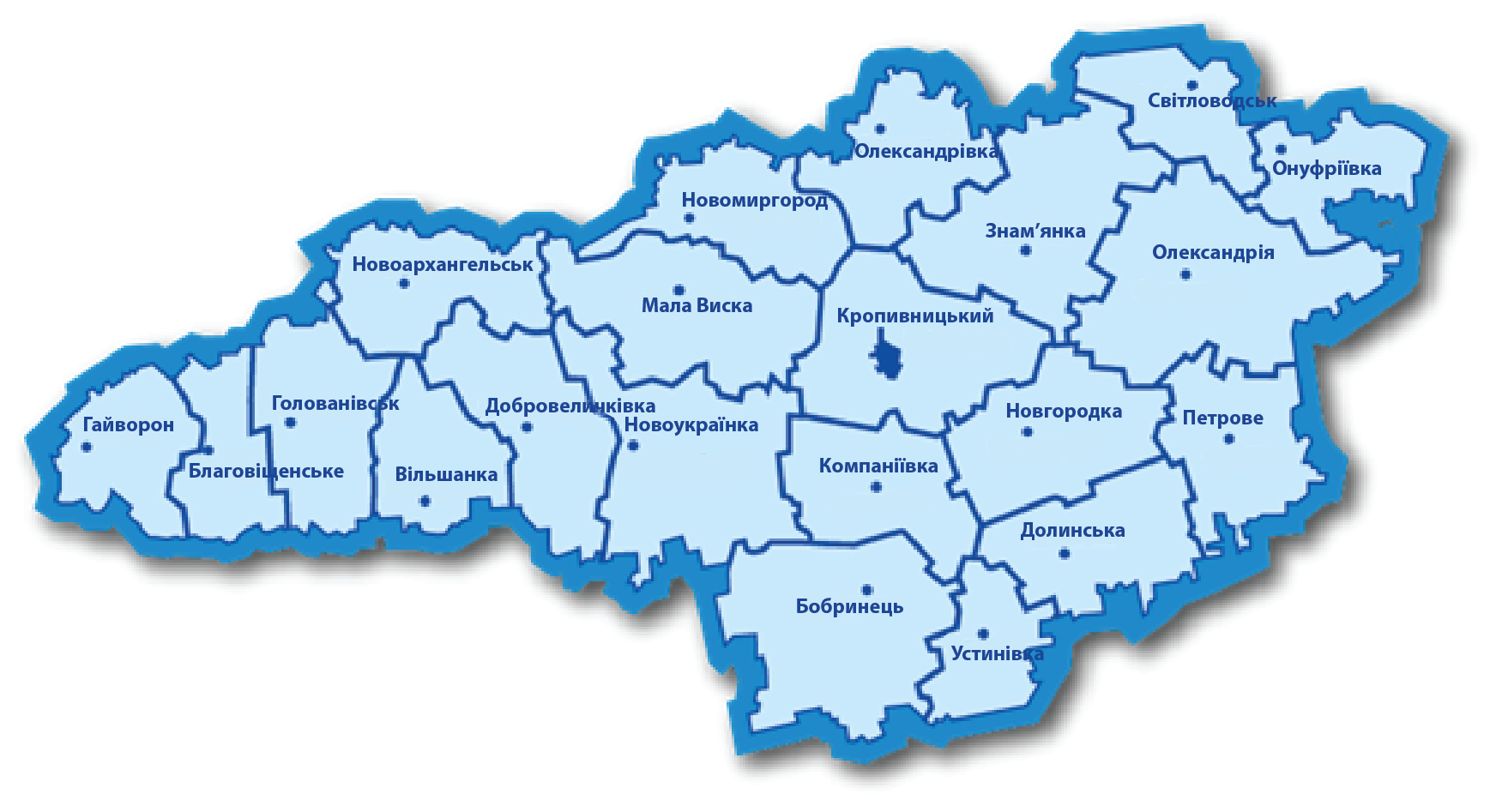 2019 рікЗмістстор.І. Загальна характеристикаІІ. Чисельність населенняТаблиця 1ІІІ. Фізико-географічна характеристикаКіровоградську область утворено 10 січня 1939 року. Площа території області становить 24,6 тис. км2, тобто Кіровоградщина займає 4,07 % території держави. За територією область посідає 11-те місце серед областей України.Розташована Кіровоградщина в центральній частині України у межиріччі Дніпра та Південного Бугу. На півночі межує з Черкаською, на північномусході - з Полтавською, на сході й південномусході - з Дніпропетровською, на півдні - з Миколаївською, на південному заході - з Одеською, на заході - з Вінницькою областями. Протяжність області з півночі на південь - майже 150 км, зі сходу на захід - понад 300 км.Сприятливими факторами географічного розташування області є безпосереднє сусідство з розвинутими в промисловому відношенні Придніпров'ям і Донбасом, наявність густої мережі транзитних залізниць та автомагістралей, газопроводів та нафтопроводів, вихід до Дніпра (пристань у Світловодську). Кіровоградщина лежить у межах двох фізико-географічних зон - лісостепової і степової (більша частина). Агрокліматичні та агрогрунтові умови області сприятливі для розвитку сільського господарства.Клімат Кіровоградської області помірно континентальний. Територією області з південного заходу на північний схід проходить смуга високого атмосферного тиску (вісь Воєйкова), на півночі від якої переважають вологі повітряні маси, що їх приносять західні вітри з Атлантичного океану, на півдні - континентальні повітряні маси. Зима малоснігова, м’яка, з частими відлигами. Літо спекотне з невеликими опадами. На території області переважають північно-східні та північно-західні вітри, у травні різко збільшується кількість східних вітрів.За походженням рельєф Кіровоградської області переважно ерозійний, тобто вироблений талими водами, річками та тимчасовими  водотоками. Основними й найпоширенішими формами рельєфу є вододільні плато, річкові долини, яри та балки. Річки Кіровоградщини належать до басейнів Дніпра і Південного Бугу.На північно-східній межі протікає річка Дніпро (його основні притоки Цибульник, Інгулець), на південно-західній - Південний Буг (його притоки Інгул, Синюха, Синиця).Ґрунти області мають високу родючість. Ґрунтовий покрив області характерний для перехідної зони від південного лісостепу до північного степу. Для південно-східних районів найбільш поширеними ґрунтами є чорноземи звичайні, середньо - та малогумусні, а в південній частині - чорноземи звичайні малогумусні. Є також сірі лісові, болотні та ін. ґрунти. Еродованість земель становить: у південно-східній частині області - 53 %, у західній - 43 %. Понад 76 % степової і понад 70 % лісостепової частин області займають орні землі.ІV. Перелік екологічно небезпечних об’єктівТаблиця 2ДП "Східний гірничо-збагачувальний комбінат"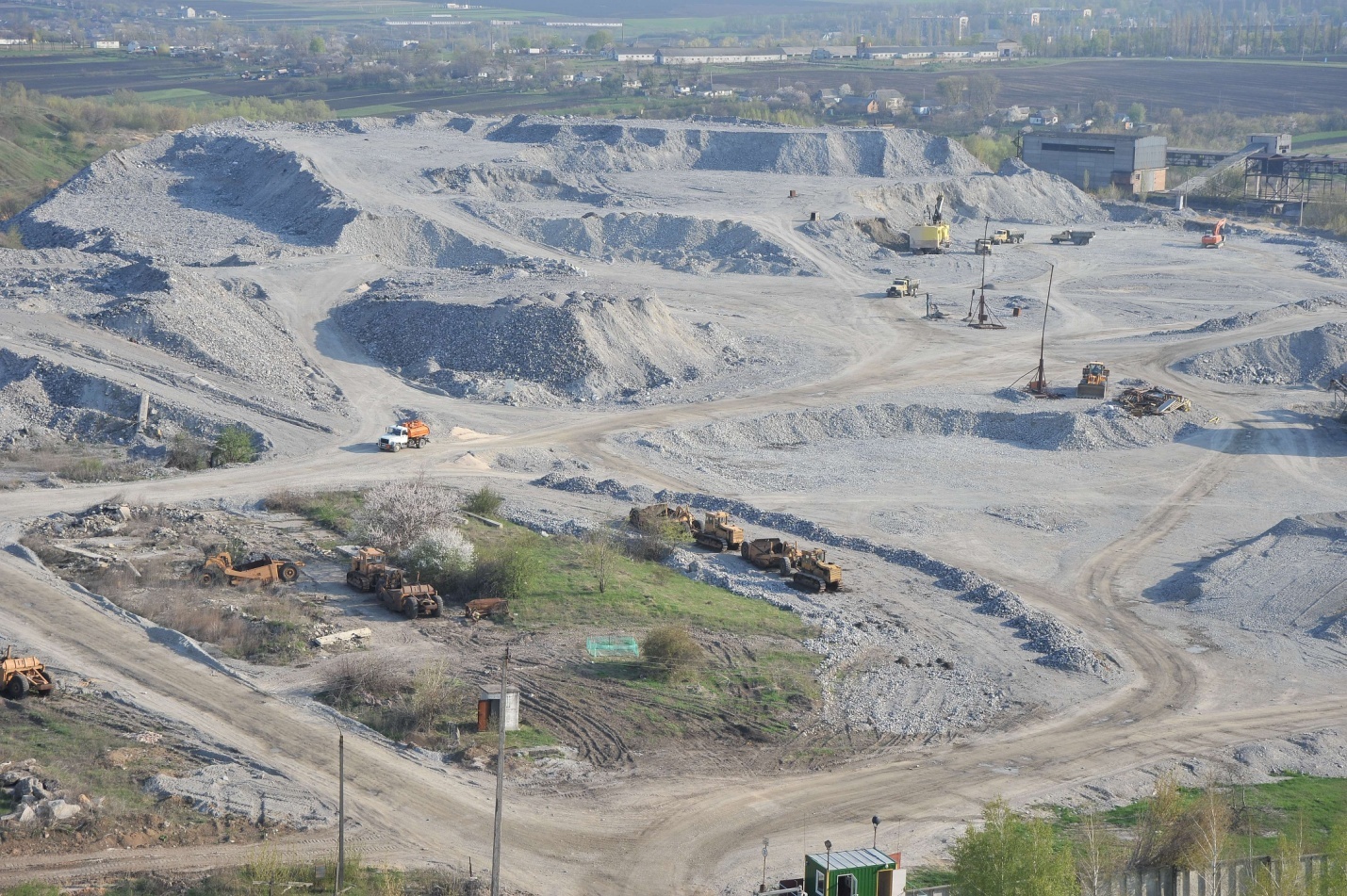 ТОВ "Побужський феронікелевий комбінат"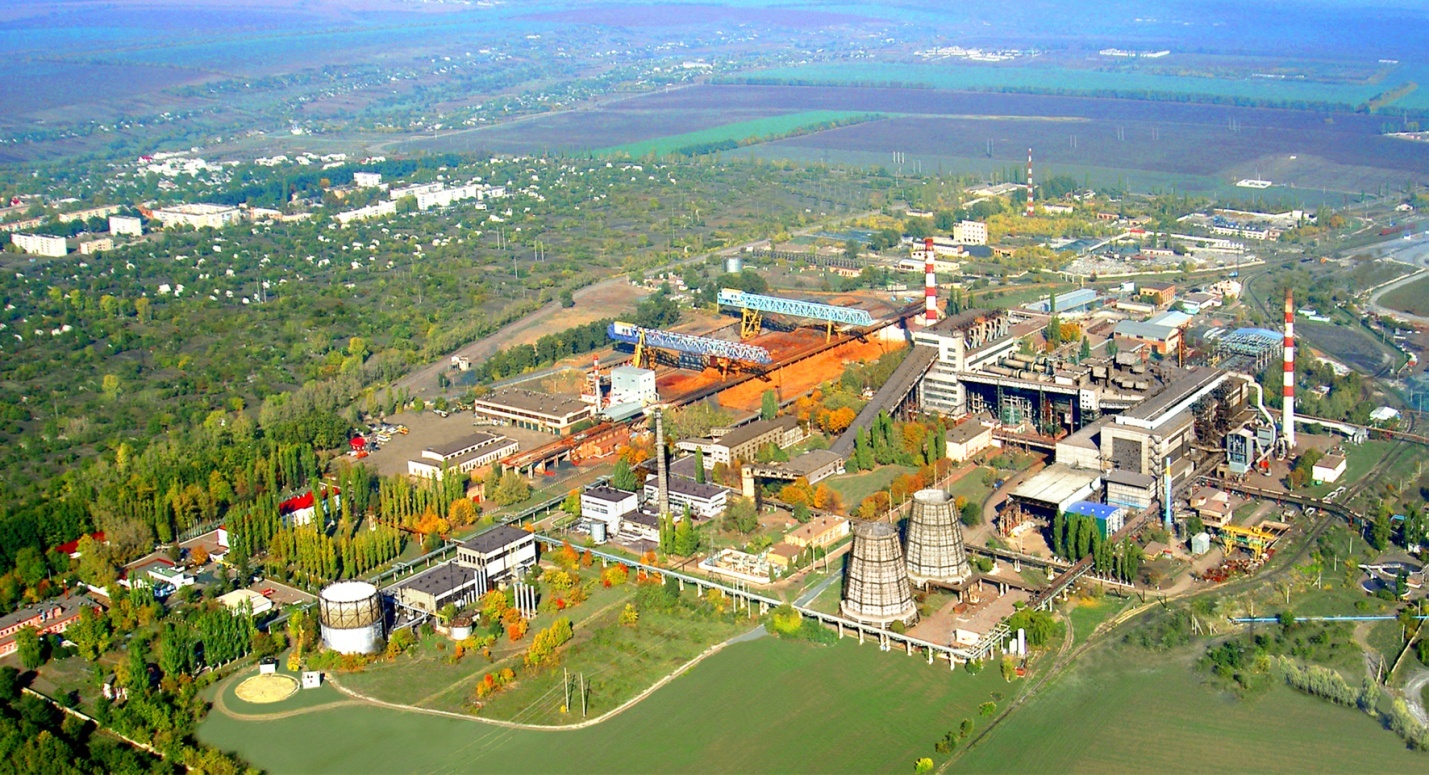 V. Атмосферне повітряАтмосферне повітря  це життєво важливий компонент навколишнього природного середовища, який є природною сумішшю газів, що перебувають за межами житлових, виробничих та інших приміщень.Охороною атмосферного повітря є система заходів, пов’язаних зі збереженням, поліпшенням та відновленням природного стану атмосферного повітря, створенням сприятливих умов для життєдіяльності, забезпеченням екологічної безпеки та запобіганням шкідливому впливу атмосферного повітря на здоров’я людей та навколишнє природне середовище.Причинами надмірних викидів забруднюючих речовин в атмосферне повітря є робота підприємств в умовах зношеності основних фондів, недосконалість технологічних процесів базових галузей промисловості, недостатня забезпеченість останніх очисними спорудами для уловлювання та утилізації забруднюючих речовин, введення в дію нових підприємств.Кіровоградська область має потужно розвинений промисловий потенціал, що зумовлює значне техногенне навантаження на навколишнє середовище. Основними забруднювачами довкілля є підприємства добувної та переробної промисловості, транспорту та зв’язку.У 2018 році обсяг викидів забруднюючих речовин в атмосферне повітря по регіону в порівнянні з попереднім 2017 роком за даними Головного управління статистики у Кіровоградській області дещо зменшився і становить 12165,286 т.Зменшення обсягів викидів забруднюючих речовин в атмосферне повітря підприємствами обумовлене впровадженням на підприємствах природоохоронних заходів, встановлених умовами дозволів на викиди забруднюючих речовин в атмосферне повітря стаціонарними джерелами та регіональними природоохоронними програмами, а також поступовим проведенням налагоджувальних робіт обладнання на підприємствах.Динаміка обсягів викидів забруднюючих речовин в атмосферне повітря за 2018 рік та два попередніТаблиця 3Загальна кількість суб’єктів господарювання, які здійснюють викиди забруднюючих речовин в атмосферне повітря, од.Діаграма 1Викиди забруднюючих речовин та парникових газів від стаціонарних джерел, тис. тоннДіаграма 2Викиди забруднюючих речовин в атмосферне повітря від стаціонарних джерел у розрахунку на км2, кгДіаграма 3Викиди забруднюючих речовин в атмосферне повітрявід стаціонарних джерел у розрахунку на одну особу, кгДіаграма 4Вміст забруднюючих речовин в атмосферному повітрі містТаблиця 4*- важкі метали, визначаються у ЦГООсновні забруднювачі атмосферного повітря за 2018 рік                                                                                        Таблиця 5*Графи 8, 9 заповнюються тільки щодо виконаних заходів.Викиди забруднюючих  речовин в атмосферне повітря за видами економічної           діяльностіТаблиця 6VІ. Водні ресурсиВодний фонд області - 1599 річок, загальною довжиною 7233,6 км.Всі водотоки області згідно з водогосподарським районуванням територій України,  належать до двох басейнів: Південного Бугу та Дніпра. У свою чергу басейн р. Дніпра на території області - це частини суббасейнів Середнього Дніпра та Нижнього Дніпра.	Область малозабезпечена місцевими водними ресурсами. Її гідрогеологічні умови малосприятливі для формування запасів підземних вод, оскільки область розташована в зоні Українського кристалічного масиву. Це є причиною того, що близько 30% пробурених свердловин безводні, інші мають низькі дебіти, що дає можливість забезпечувати в основному лише потреби сільськогосподарського виробництва.	За даними звітності 2-ТП (водгосп) водокористувачами області в 
2018 році було забрано 163,7 млн. м3 води, що на 35,5 млн.м3, або на 17,8 % менше, ніж у попередньому році. Із загального обсягу із поверхневих водних джерел забрано – 146,78 млн. м3 та із підземних – 16,92 млн.м3.	Протягом 2018 року використано всього свіжої води 37,67 млн.м3, в тому числі на виробничі потреби – 16,29 млн.м3, на питні та санітарно-гігієнічні потреби – 18,35 млн.м3 води, зрошення – 2,898 млн.м3 та інші потреби - 0,123 млн.м3.	Фактичний скид зворотних вод в поверхневі водні об’єкти склав 
24,88 млн.м3, з них забруднених – 3,319 млн.м3, нормативно чистих без
очистки – 1,294 млн.м3, нормативно очищених – 12,72 млн.м3, що пройшли очистку на біологічних та механічних очисних спорудах. Скидання недостатньо очищених вод, у порівнянні з 2017 роком збільшилось на 1,99 млн.м3 та складає 13,34 % від загального скиду зворотних вод.Дозвільна діяльність у сфері водокористуванняТаблиця 7* Підстави для анулювання дозволу на спеціальне водокористування:згідно з поданою водокористувачем заявою (клопотанням) – анульовано 17 дозволів наступним водокористувачам, а саме: СГ «Степ», ТОВ «Елгран», СТОВ «Михайлівське», Олександрійське МУВГ, Кропивницьке МУВГ, Новомиргородське МУВГ, 
СТОВ «Світоч», КЕВ м. Кропивницький, ФОП Лучук В.М., ФО Кокот В.І., ТОВ «Аграрні інвестиції 2012», ТОВ «Оліум Груп», ДП «Східний гірничо-збагачувальний комбінат» Смолінська шахта, ДП «Східний гірничо-збагачувальний комбінат» Інгульська шахта, ПАТ «Українська залізниця» Філія «ЦУП» Знам’янський кар’єр, ПАФ «Глодоси», 
КП «Надія» Кіровоградського району.** Відповідно до Закону України від 07 лютого 2017 року № 1830-VIII «Про внесення змін до деяких законодавчих актів України, що регулюють відносини, пов’язані з одержанням документів дозвільного характеру щодо спеціального водокористування» внесено зміни до Водного кодексу України, які набрали  чинності з 04 червня 2017 року, згідно з 
якими дозволи на спеціальне водокористування департаментом не видаються. 
Тому інформація наведена за даними сектору Державного агентства водних ресурсів у Кіровоградській області. Водні об’єкти регіонуТаблиця 8Динаміка водокористуванняТаблиця 9Обсяг оборотної, повторної і послідовно використаної водиТаблиця 10Скидання зворотних вод та забруднюючих речовин  водокористувачами –забруднювачами поверхневих водних об’єктівТаблиця 11Обсяги забору, використання води з природних об’єктівта скидання зворотних вод, млн. м³Діаграма 5Скидання забруднюючих речовин із зворотними водами у поверхневі водні об’єктиТаблиця 12Обсяги забруднюючих речовин, які скинуто зі зворотними водамиу поверхневі водні об’єкти, тис. тоннДіаграма 6Основні водоносні горизонтиТаблиця 13Cередньорічні концентрації речовин у контрольних створах водних об’єктів Кіровоградської області 
за 2018 рік(мг/л)Таблиця 14VІІ. ЗЕМЕЛЬНІ РЕСУРСИКіровоградська область розташована в центральній частині України на межі переходу лісостепу у степ. Тому її родючий покрив досить строкатий і характеризується високою родючістю, оскільки представлений переважно чорноземами, на частку яких припадає 95% орних земель. За ступенем родючості ґрунтів Кіровоградська область посідає четверту позицію в Україні, а за 100 –бальною шкалою якості ці ґрунти оцінені в 67 балів.Територія області становить 2459,1 тис. га або 4,07% території України. За площею та біопродуктивним потенціалом земельного фонду Кіровоградська область є однією з провідних областей України, проте розораність її території, тобто відношення площі орних земель до загальної площі, складає 71,7%, що на 17,3% перевищує рівень розораності по Україні. Високий рівень розораності території області, у свою чергу, обумовлений екстенсивним використанням земель сільськогосподарського виробництва.Структура земельного фонду регіонуТаблиця 17*Згідно з наказом Державної служби статистики України від 19.08.2015№ 190 (який набрав чинності 01.01.2016) визнано таким, що втратив чинність, Наказ Державного комітету статистики України від 05.11.1998 № 377 «Про затвердження форм державної статистичної звітності з земельних ресурсів та Інструкції з заповнення державної статистичної звітності з кількісного обліку земель (форми № 6-зем, 6а-зем, 6б-зем, 2-зем)».Порушені, відпрацьовані та рекультивовані земліТаблиця 18*Згідно з наказом Державної служби статистики України від 19.08.2015№ 190 (який набрав чинності 01.01.2016) визнано таким, що втратив чинність, Наказ Державного комітету статистики України від 05.11.1998 № 377 «Про затвердження форм державної статистичної звітності з земельних ресурсів та Інструкції з заповнення державної статистичної звітності з кількісного обліку земель (форми № 6-зем, 6а-зем, 6б-зем, 2-зем)».Консервація деградованих і малопродуктивних земель за звітний рікТаблиця 19Водоохоронні зони та прибережні захисні смуги водних об’єктів регіонуТаблиця 20 Поширеність процесів деградації земельТаблиця 21Виробництво органічної продукції та сировини Таблиця 22Зрошувані земліТаблиця 23*Згідно з наказом Державної служби статистики України від 19.08.2015№ 190 (який набрав чинності 01.01.2016) визнано таким, що втратив чинність, Наказ Державного комітету статистики України від 05.11.1998 № 377 «Про затвердження форм державної статистичної звітності з земельних ресурсів та Інструкції з заповнення державної статистичної звітності з кількісного обліку земель (форми № 6-зем, 6а-зем, 6б-зем, 2-зем)».Характеристика ґрунтів за вмістом  гумусу, азоту, фосфору та калію за результатами агрохімічної паспортизації для земель сільськогосподарського призначення (раз на 5 років)Характеристика ґрунтів за вмістом гумусуТаблиця 24Характеристика ґрунтів за вмістом азоту, що легко гідролізуєтьсяТаблиця 24.1Характеристика ґрунтів за вмістом азоту за нітрифікаційною здатністюТаблиця 24.2Характеристика ґрунтів за вмістом рухомих сполук фосфоруТаблиця 24.3Характеристика ґрунтів за вмістом рухомих сполук каліюТаблиця 24.4Поширеність небезпечних екзогенних геологічних процесів (за останні 5 років)Таблиця 25VІІІ. Лісові ресурси Лісовий фонд регіону в розрізі земель цільового призначення та категорій земель (станом на 01.01.2019 року)Таблиця 26 Нелісові землі, землі лісогосподарського призначення (станом на 01.01.2019 року)Таблиця 27Проведення рубок головного користування за 2018 рікТаблиця 28Лісовідновлення за 2018 рік(у розрізі лісокористувачів, власників лісів)Таблиця 29Лісорозведення (створення нових лісових насаджень) за 2018 рік (у розрізі лісогосподарських підприємств)Таблиця 30Проведення лісогосподарських заходів, пов’язаних ізвирубуванням деревини, за 2018 рікТаблиця 31Загиблі лісові культури, насадження та незімкнуті лісові культури природного відновлення за 2018 рікТаблиця 32Заготівля лісових ресурсів побічного користування та другорядних  лісових матеріалів за лісокористувачами в розрізі місцевих радТаблиця 33ІХ. Рослинний світРослинний світ Кіровоградщини, незважаючи на вплив людини на нього, є і нині цікавим та різноманітним.Нині понад 70% лісостепової частини області розорано, ліси і лісонасадження займають лише 7,2 % території області. У лісостеповій зоні і досі збереглися значні лісові масиви на вододілах – Чорний ліс, Нерубайський та інші. Природна степова рослинність, й нині багата та різноманітна, збереглася на схилах річкових долин та балок, на узліссях. Досить добре збереглася лучна та болотна рослинність в заплавах річок.У степах області переважають багаторічні трав’янисті рослини, насамперед, злаки.Степи переважно лучні (в травостої їх найбільшу роль відіграють келерія гребінчаста, пирій середній, тонконіг вузьколистий), а на найбільш сухих та освітлених місцях формуються угруповання ковили.І все ж таки переважає у Кіровоградських степах не ковила. Тут панує на степових ділянках типчак – невисока, щільна степова трава, серед якої зростають куртини ковили, інших злаків, яскраве степове різнотрав’я.Безумовно, одним із символів степу є горицвіт або адоніс весняний.                 Це одна з найбільш цілющих рослин нашої флори і водночас, як це нерідко буває, - одна з найотруйніших. У наших степах зростає й інший, рідкісніший вид адонісу, що прийшов до нас зі сходу, про що свідчить і його назва - адоніс волзький.У степах Кіровоградщини зростає декілька видів дикорослих півників – злаколисті, понтичні, солелюбні, карликові. Найбільш поширені і найоригінальніші з них – півники карликові. З наукової точки зору, найціннішими є півники понтичні, занесені до Червоної книги України.Характерними рослинами наших степів є, також, різні види льону, гвоздики, полину, астрагалів і ще багато різноманітних степових трав.Види рослин та грибів, що охороняютьсяТаблиця 34 Динаміка охорони, невиснажливого використання та відтворення дикорослих рослин та грибівТаблиця 35Перелік видів рослин та грибів, що підлягають особливій охороні на території області (станом на 01.01.2019 року)Таблиця 36Інформація про інвазійні (чужорідні) види рослин Таблиця 37Перелік природоохоронних заходів і наукових досліджень щодо стану рослинного світуТаблиця 37.1Спеціальне використання природних рослинних ресурсів Таблиця 37.2Козельці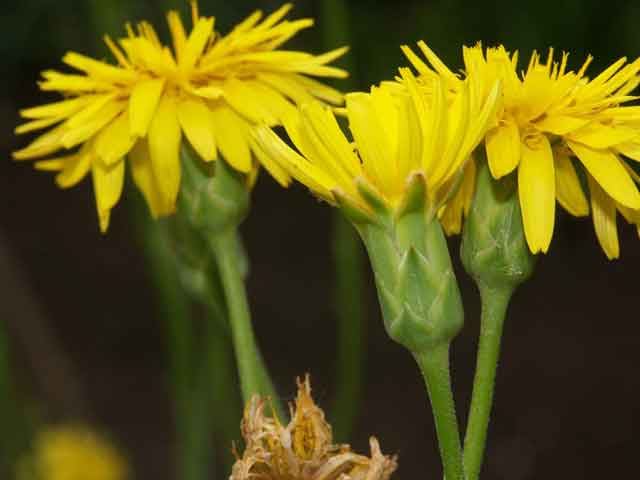 Гемікриптофіт. Багаторічна сивувата від густого повстистого опушення рослина 10–50 см заввишки. Коренева система стрижнева. Стебла поодинокі або кілька, від середини або нижче розгалужені. Нижні листки вузькострічкоподібні, до 20–25 см завдовжки, 2–4 мм завширшки, загострені; середні листки з розширеною основою, часто складені, поступово звужені, на кінцях відігнуті або закручені. Кошики численні у волотисто-щиткоподібному суцвітті. Обгортка 15–23 мм завдовжки, білувато-повстиста; листочки обгортки до 5 мм завширшки, загострені. Квітки жовті, крайові перевищують обгортку. Сім’янки по ребрах вкриті дрібними гоструватими лусочками. Чубок 12–15 мм завдовжки, довший за сім’янку. Цвіте у червні–вересні, плодоносить у липні–жовтні. Розмножується насінням.Причини зміни чисельності: розорювання степів та нераціональне природокористування — надмірний випас, забудова, забруднення степів.Лілія лісова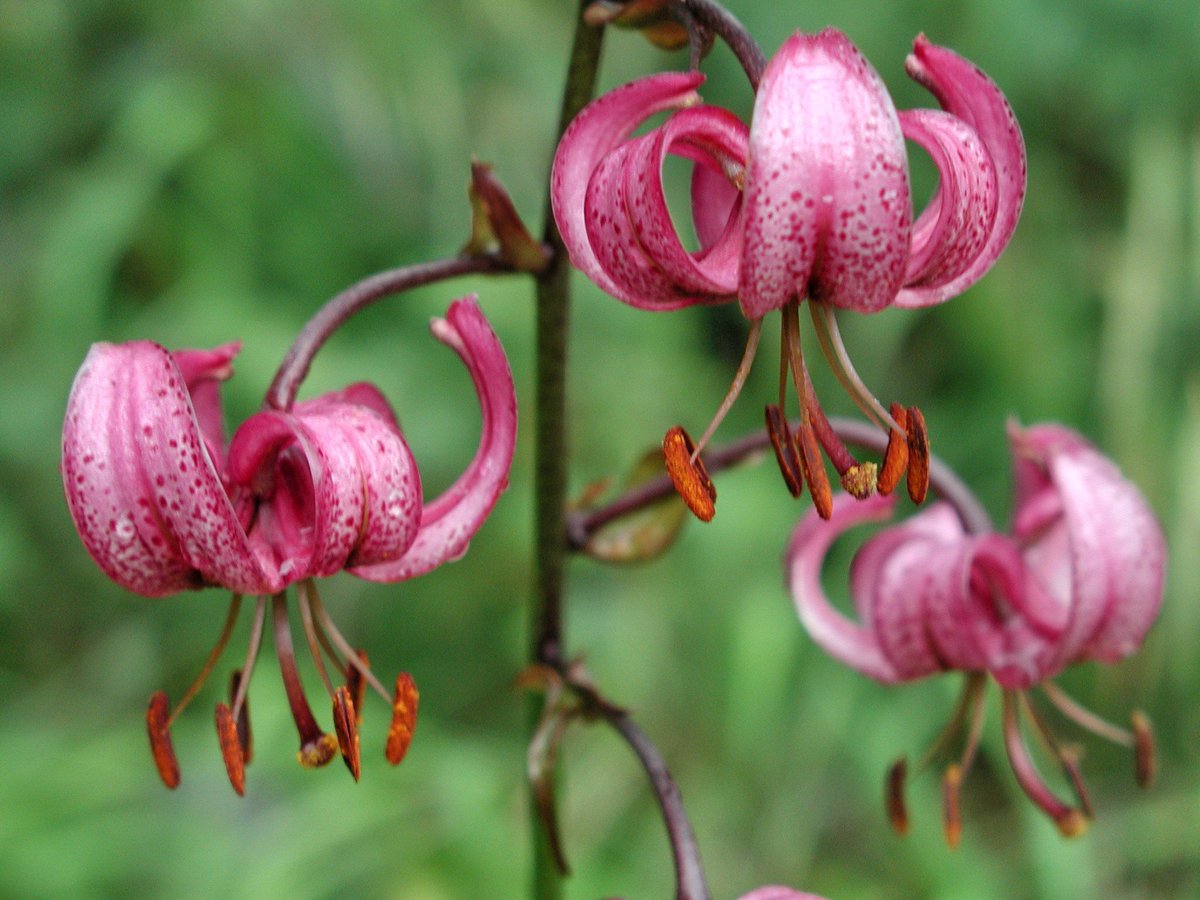 Геофіт. Багаторічна трав’яна рослина 50–150 см заввишки. Цибулина яйцеподібної форми, черепитчаста, жовта. Стебло зелене, під суцвіттям безлисте, середні листки по 5–6 в кільцях. Суцвіття китицеподібне, квітки повислі, на довгих квітконіжках, ясно-пурпурові з темно-фіолетовими плямочками, ароматні, зібрані у негусту китицю. Трапляються рослини із іншим забарвленням квітів — жовто-оранжевим, червоним та ін. При розквітанні листочки-оцвітини закручуються угору, між ними звисають довгий зігнутий стовпчик та шість довгих тичинок. Плід шестигранна коробочка, яка при дозріванні розтріскується на три частини. Цвіте в червні–липні. Плодоносить у серпні. Розмножується насінням та вегетативно, утворюючи дочірні цибулинки. Популяції містять від декількох одиниць до декількох десятків особин різного віку, які зростають групами. Інколи трапляються популяції з декількох сотень особин, зазвичай на освітлених місцях у рівнинних лісах.Причини зміни чисельності: антропогенний вплив на місця скупчення.Х. Тваринний світФауна області представлена тваринами лісу і степу (64 види ссавців, 280 - птахів, 59 - риб, 11 - земноводних, 13 - плазунів). Із ссавців тут трапляються козуля, лось, свиня дика, вовк, лисиця, заєць-русак, куниці, борсук, хом'як, ховрах та ін.; серед птахів - горлиця, яструб, дятел, жайворонок, перепел, рідше куріпка сіра, орел. З плазунів є, зокрема, ящірка, жовтобрюх, гадюка степова, вуж звичайний, із земноводних - ропуха сіра, жаба зелена, часничниця, кумка, тритон, черепаха степова та ін. У заростях Дніпра та інших річок водяться видра, водяний щур, кутора, з птахів - коровайка, бугайчик, крижень, чирок, лиска, кулики, курочка водяна, чайка; у річках, водосховищах і ставках - короп, карась, плітка, окунь, сом, лящ, щука та ін. Акліматизовано ондатру, нутрію, норку. В області значне різноманіття птахів. У видовому відношенні найбільшою групою птахів є горобині, до якої належатьгоробці, шпаки, синиці, ластівки, щиглики, снігурі, а також ґави, сороки. Досить різноманітною групою птахів є також качині, які належать до мешканців водно-болотного комплексу. Найбільш численні представники групи – крижень, чирок-тріскунок, широконіска. Налічується багато чапель: сіра та руда, квак.Також достатньо різноманітною групою є сови: сова сіра, вухата та болотяна, сич хатній, пугач, сипуха (два останні занесені до Червоної книги України).На території області представлені такі рідкісні тварини та птахи, як: борсук, свиня дика, заєць сірий, їжак звичайний, козуля європейська, зяблик, славка чорноголова, дрізд чорний, соловейко східний, синиця велика, жулан, малинівка, вівсянка звичайна та інші.Види тваринного світу, що охороняютьсяТаблиця 38 Перелік видів тварин, що охороняються, в регіоні (станом на 01.01.2019року)Таблиця 39Перелік видів тварин, що охороняються, і які з'явились чи зникли в регіоні за останні три рокиТаблиця 40Інформація про чужорідні види тварин (види-вселенці)Таблиця 41Динаміка чисельності основних видів мисливських тварин (особин)Таблиця 42Добування основних видів мисливських тварин (особин)Таблиця 43Динаміка вилову риби											Таблиця 44Кількість виявлених фактів браконьєрстваТаблиця 45Перелік наукових досліджень щодо стану дикої фауни і заходів, вжитих щодо охорони тваринного світу, у тому числі на виконання вимог міжнародних договорів України у галузі дикої фауни та рішень її керівних органівТаблиця 46Кутора мала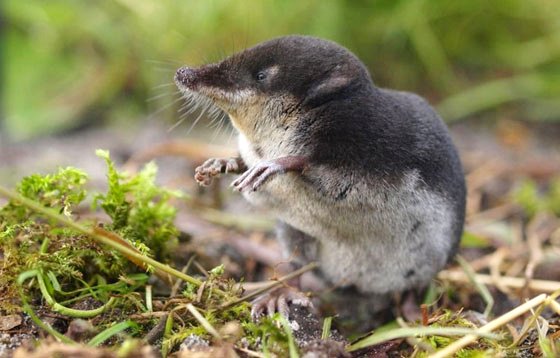 Клас — Ссавці (Mammalia), ряд — Комахоїдні (Insectivora), родина — Землерийкові. Один з 3-х видів роду, один з 2-х видів роду у фауні України. Характерне двоколірне забарвлення хутра: сріблясто-чорне на спині та світле на черевці. Довжина тіла до 6–9 см, хвоста — 4–6 cм. Від близького виду, кутори великої, відрізняється меншими загальними розмірами, меншим розвитком кіля на нижньому боці хвоста та менш розвиненими плавальними оторочками на лапах. Населяє берегові ділянки водойм, які густо заросли трав’янистою рослинністю, деревами та кущами. Живиться навколоводною мезофауною (черви, ракоподібні, комахи, личинки) та дрібними хребетними. Статевої зрілості досягає на першому році життя. У приплоді 2–5 малят.Причини зміни чисельності: трансформація місць мешкання (в результаті порушення гідрологічного режиму водойм, вирубування дерев, тощо), а також забруднення води та узбережних ділянок.Косар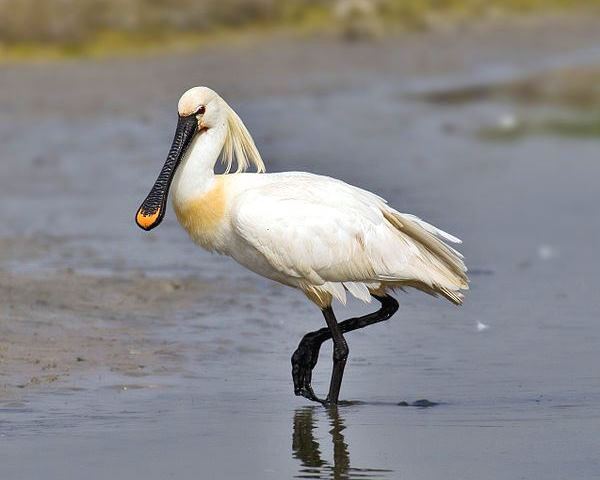 Клас — Птахи (Aves), ряд — Лелекоподібні (Ciconiiformes), родина — Ібісові (Threskiornithidae). Один з 6-ти (за іншими джерелами, 4–5-ти) видів роду, єдиний вид роду у фауні України. Дзьоб довгий, плоский, розширений на кінці; ноги довгі. Довжина тіла — 800–900 мм, розмах крил — 1150–1400 мм. Вага птахів — до 2 кг. У шлюбному вбранні білий, на волі вохриста пляма, на голові вохристий чуб, на горлі жовтогаряча гола шкіра; дзьоб чорний з жовтою верхівкою, ноги чорні. Перелітний птах. З’являється у березні–квітні. Оселяється на прісних та солонуватих водоймах. Гніздиться колоніями. Гнізда влаштовує на кущах, заломах очерету або деревах. Пташенята вилуплюються наприкінці травня — в червні, піднімаються на крила у першій половині — кінці липня. Відлітає наприкінці вересня. Живиться безхребетними, личинками комах, земноводними, пуголовками та дрібною рибою. Причини зміни чисельності: зарегулювання річок, забір води для зрошування, викошування та випалювання очерету, знищення заплавних луків, створення рибницьких ставків на місці кормових біотопів, застосування пестицидів, посилення фактору непокою.ХІ. Природно-заповідний фондПерелік цінних природних територій, що резервуються для створення нових або розширення існуючих об’єктів ПЗФТаблиця 47Розподіл територій та об’єктів природно-заповідного фонду (ПЗФ) за їх значенням, категоріями та типами (станом на 01.01.2019 року)Таблиця 48Динаміка структури природно-заповідного фонду                                                                                                                                                                                                                                     Таблиця 49* - сумарна площа територій та об’єктів ПЗФ без урахування площі тих об’єктів ПЗФ, що входять до складу територій інших об’єктів ПЗФ,Водно-болотні угіддя міжнародного значенняТаблиця 50ПРИРОДНО-ЗАПОВІДНІ ОБ’ЄКТИ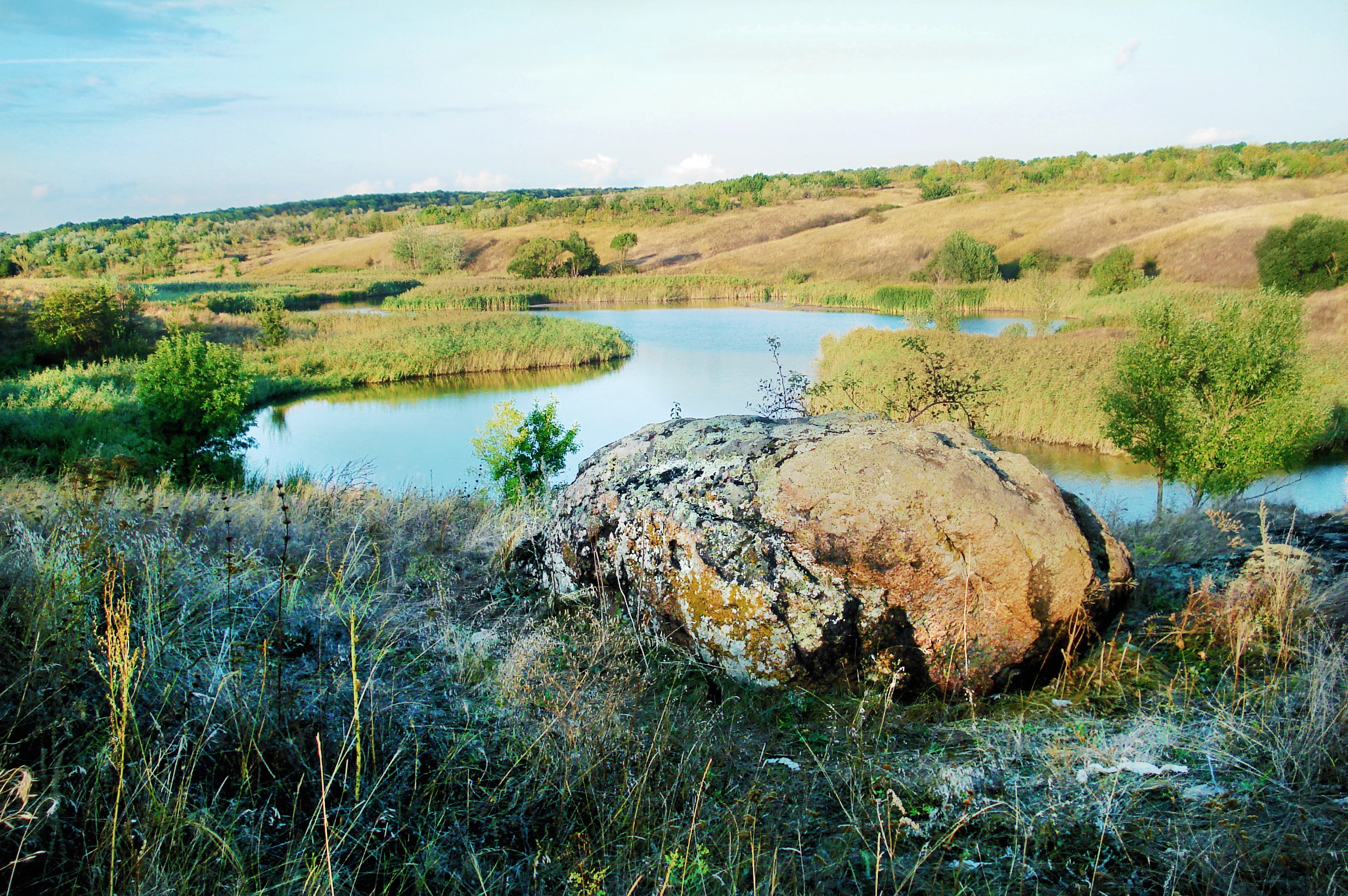 Ботанічний заказник загальнодержавного значення “Гранітний степ”, Долинський район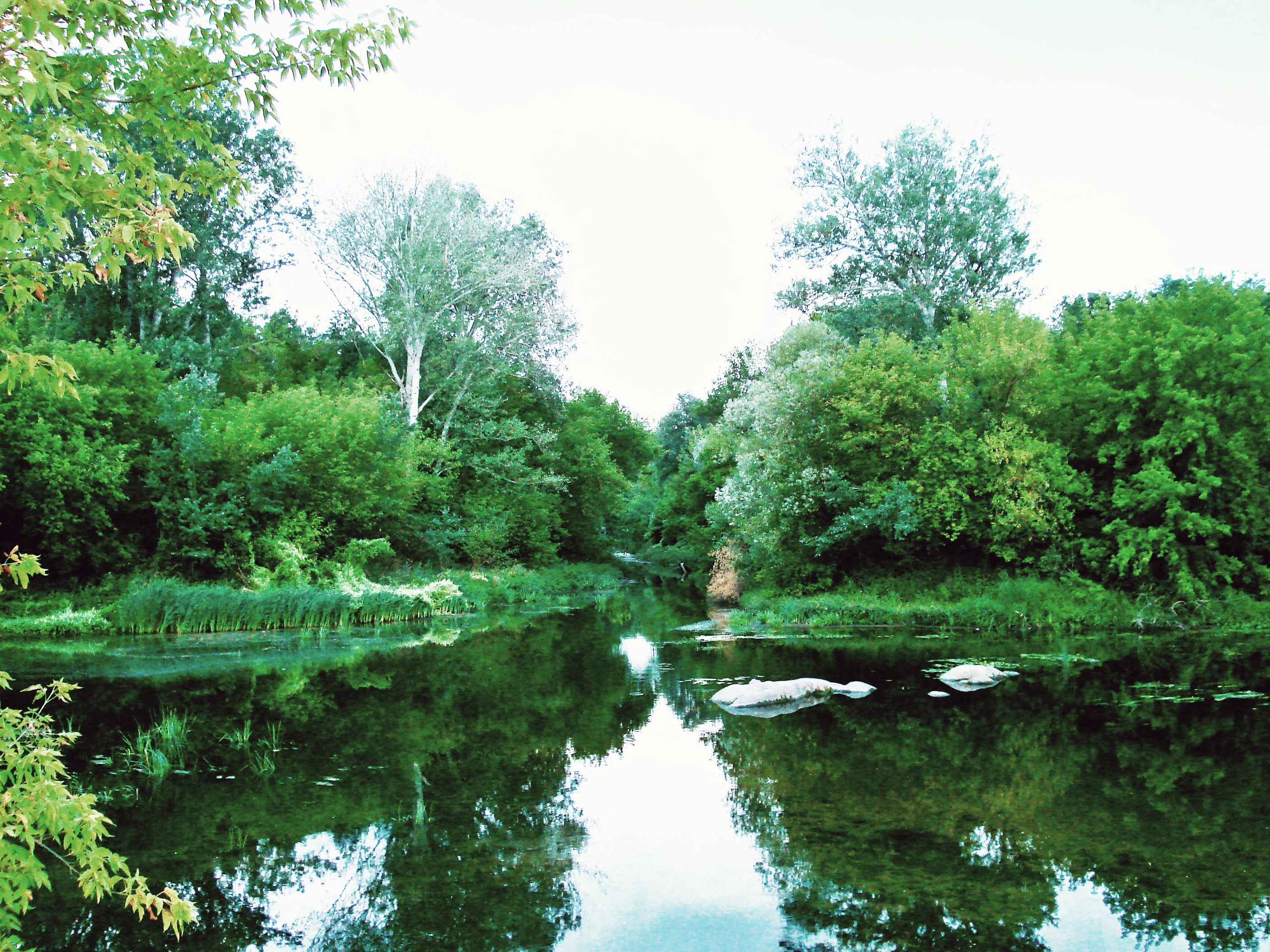 Ландшафтний заказник загальнодержавного значення “Когутівка”, Новоархангельський районХІІ. Формування екологічної мережіУ 2003 році рішенням сесії Кіровоградської обласної ради від 24 січня 2003 року № 141 була затверджена обласна програма формування національної екологічної мережі на території Кіровоградської області на 2003-2015 роки (далі - Програма). Відповідно до Програми передбачено створення єдиної просторової системи частини території держави з природним або частково зміненим станом ландшафту для забезпечення збереження, розширення, відтворення та охорони єдиної системи природних територій та інших природних комплексів, створення на їх основі природних об’єктів, які підлягатимуть особливій охороні з метою зменшення, запобігання та ліквідації негативного впливу господарської та іншої діяльності людей на навколишнє середовище, збереження природних ресурсів, генетичного фонду живої природи, багатств природних ландшафтів. На виконання Програми були визначені та обстежені елементи екомережі загальноєвропейського та загальнодержавного значення на території лісостепових та степових районів Кіровоградської області, також проведено уточнення сучасних меж елементів національної екологічної мережі на території лісостепових і степових районів Кіровоградської області, здійснено картографування зазначених елементів екомережі загальноєвропейського та загальнодержавного значення та складено текстову частину проекту регіональної схеми національної екологічної мережі на території Кіровоградської області, проведено оцінку її ефективності та виготовлено картографічні матеріали.Департаментом екології та природних ресурсів облдержадміністрації створена електронна версія топографічної карти області з нанесеною регіональною схемою екологічної мережі, яка за поданням обласної державної адміністрації затверджена рішенням обласної ради від 23 червня 2017 року 
№ 329 “Про затвердження регіональної схеми екологічної мережі Кіровоградської області”. Загальна площа екомережі складає 665 тис. га.На сьогоднішній день площа природно-заповідного фонду області збільшилась до 100,3 тис. га, що становить 4,1 % від загальної площі області.Складові структурних елементів екологічної мережів розрізі одиниць адміністративно-територіального устрою регіонуТаблиця 51Переліки територій та об’єктів екологічної мережіТаблиця 51.1ХІІІ. Поводження з відходами та небезпечними хімічними речовинамиНа сьогодні у Кіровоградській області склалася критична ситуація у сфері управління відходами, зокрема відбувається збільшення обсягів утворення відходів у різних галузях життєдіяльності людини, накопичення їх у місцях тимчасового зберігання, перероблення відходів практично не відбувається, що зумовлює високий рівень утворення відходів та низькі показники їх використання як вторинної сировини, утилізація та захоронення відходів здійснюється неналежним чином та зі значними порушеннями, відсутність інфраструктури управління відходами (наявність такої інфраструктури є неодмінною ознакою всіх економік розвинутих країн), що несе негативні наслідки як для екології, так і для суспільства та актуалізує впровадження системного підходу до управління відходами.За статистичними даними в Кіровоградській області обсяг утворених відходів за 2017 рік становить 37623,3 тис. т відходів, що на 11,4 % більше порівняно з 2016 роком.Основна кількість накопичених відходів припадає на хвости збагачення Східного гірничо-збагачувального комбінату (м. Жовті Води), що скидаються у хвостосховище в балці “Щербаківська” Петрівського району та відходи розроблення руди залізної ПрАТ “Центральний гірничо-збагачувальний комбінат” Петрівський кар’єр, виробничо-технологічні відходи Інгульської шахти ДП “Схід ГЗК” та відходи виробництва графіту ПАТ “Заваллівський графітовий комбінат”.Не менш гострою, залишається проблема екологічно безпечного збирання, видалення твердих побутових відходів.На території Кіровоградської області немає жодного облаштованого полігону для зберігання відходів. А наявні сміттєзвалища мають ряд наступних проблем:більшість сміттєзвалищ експлуатуються за відсутності щодо них проектно-кошторисної документації; у населених пунктах області не здійснюється роздільне збирання відходів; у сільських та селищних населених пунктах не визначаються обсяги  відходів, які видаляються на сміттєзвалища; не облаштовано під’їзні шляхи до сміттєзвалищ та дизбар’єри на в’їздах до них; не обладнано системи контролю за станом підземних вод та ґрунтів; відсутні системи збирання фільтрату та біогазу тощо.Проблеми утворення і поводження з відходами є надзвичайно гострими для області. Нераціональне використання ресурсів, застарілі технології й відсутність сфери вторинної переробки сприяють утворенню великих об’ємів відходів, зберігання яких потребує вилучення значних земельних ділянок. Зберігання та накопичення відходів, є джерелом тривалого негативного впливу на стан здоров’я людей і якість навколишнього природного середовища.Динаміка основних показників поводження з відходами I-ІV класів небезпеки 
(тис. тонн)(за формою статзвітності за формою № 1– відходи (річна)Таблиця521З урахуванням обсягів відходів утворених у домогосподарствах.* показники за 2018 рік будуть оприлюднені головним управління статистики у Кіровоградській області в ІІІ кварталі 2019 року. Підприємства - основні накопичувачі промислових відходів(за даними статзвітності за формою № 1 – відходи (річна) за 2017 рік)*Таблиця53Вказати підприємства, які накопичують значні обсяги промислових відходів* показники за 2018 рік будуть оприлюднені головним управління статистики у Кіровоградській області в ІІІ кварталі 2019 року.Інфраструктура місць видалення відходів (МВВ) за критерієм екологічної безпеки*Таблиця54* 12 – місць видалення відходів виключено з реєстру місць видалення відходів.Стан обліку та паспортизації  місць видалення відходів (МВВ) (на 01.01.2019 року) Таблиця 55* 12 – місць видалення відходів виключено з реєстру місць видалення відходів.Інфраструктура утилізації та оброблення відходів Таблиця 56Суб’єкти господарювання, що здійснюють діяльність у сфері поводження з небезпечними відходами 
на території регіону*Таблиця 57* відповідно до Ліцензійного реєстру (поводження з небезпечними відходами) Міністерства екології та природних ресурсів УкраїниСуб’єкти господарювання, що здійснюють збирання, заготівлю відходів як вторинної сировиниТаблиця 58Впровадження роздільного збирання небезпечних відходів у складі побутових відходів(приймання/збирання/вилучення небезпечних відходів у складі побутових від населення)Таблиця 59Поводження з непридатними та забороненими до використання пестицидами та отрутохімікатамиСтан зберігання заборонених і непридатних до використання пестицидів (станом на кінець 01.01.2018 року)Таблиця 60У 2012 році усі наявні на території області непридатні до використання пестициди і агрохімікати були вивезені за межі Кіровоградщини з метою їх знешкодження на підставі угоди, укладеної між Міністерством екології та природних ресурсів України та ТОВ “С.І. Груп Консорт ЛТД” від 31 травня 2012 року № 14/7.ХІV. Радіаційна безпекаЕксплуатація атомних електростанцій та пунктів захоронення радіоактивних відходів (ПЗРВ)Таблиця 61Використання джерел іонізуючого випромінювання (ДІВ)Таблиця 62Забруднення території  техногенними  та техногенно-підсиленими джерелами природного походженняТаблиця 63ХV. Моніторинг довкілляМережа спостережень за станом довкілляТаблиця 64Доступ до інформації про стан навколишнього природного середовищаТаблиця 65ХVІ. Міжнародне співробітництвоТаблиця 66Перелік проектів міжнародної технічної допомогиТаблиця 66.1Перелік інвестиційних проектівТаблиця 66.2ХVІІ. Планування природоохоронної діяльностіПерелік регіональних (місцевих) природоохоронних програм  Таблиця 67Взаємодія із засобами масової інформації та зв’язки з громадськістю   Таблиця 68Громадські організації, що діють на території області (загальнодержавні, місцеві)Таблиця 69Перелік природоохоронних заходів, фінансування яких здійснювалось за рахунок коштів Державного фонду охорони навколишнього природного середовища у 2016-2018 роках						Таблиця 70Перелік природоохоронних заходів, фінансування яких здійснювалось за рахунок коштів обласного фонду охорони навколишнього природного середовища у 2016-2018 роках																			Таблиця 71XVIII. Основні екологічні проблеми областіВизначення пріоритетних екологічних проблем регіону побудоване на оцінці екологічної ситуації області з використанням соціально-економічних, статистичних показників (обсягивикидів, скидів), показників стану водного та повітряного середовищ, зокрема, нормативів якості водних ресурсів, атмосферного повітря; нормативів скиду забруднюючих речовин у водні об’єкти, просторових та часових масштабів прояву негативних процесів. 1 Основні чинники та критерії для визначення найважливіших екологічних проблем, у тому числі пов’язані із:1.1)Забрудненням атмосферного повітря викидами забруднюючих речовин від промислових підприємств.Статистична звітність зафіксувала, що обсяги викидів забруднюючих речовин у повітря від стаціонарних джерел у 2018 році склали 12,17 тис. т, що на 0,17 % менше ніж у 2017 році. У  2017 році викиди склали 12,2 тис. тонн, що на 3,4% більше порівняно з 2014 році (11,8 тис. т) та  2016 роком (11,8 тис. т), але водночас майже на 15,9 % менше у відношенні до 2015 року (14,5 тис. т). Якщо порівняти обсяги викидів забруднюючих речовин у повітря від стаціонарних джерел за 2018 рік з Миколаївською (13,1 тис. т.), Одеською 
(37,4 тис. т), Черкаською (57,9 тис.т), Полтавською (52,1 тис. т),                   Вінницькою (97,3 тис. т) та Дніпропетровською ( 614,3 тис. т) областями, то Кіровоградська область має значно менші обсяги викидів. Обсяг викидів забруднюючих речовин у повітря від стаціонарних джерел по Кіровоградській області складає 0,49 % від загального обсягу викидів по Україні.Обсяг викидів забруднюючих речовин в атмосферне повітря від стаціонарних джерел на одну особу у 2018 році склав 12,8 кг, що суттєво менше порівняно із сусідніми з Дніпропетровською (190,9 кг), Вінницькою (62,1 кг), Полтавською (37,1 кг) та Черкаською (47,7 кг) областями. Проте знаходимось майже на рівні з Миколаївською (11,5 кг) та Одеською (15,7 кг) областями.Порівняно з іншими регіонами України стан атмосферного повітря Кіровоградщини в цілому задовільний.1.2) забрудненням водних об’єктів скидами забруднюючих речовин із            зворотними водами промислових підприємств, підприємств житлово-комунального господарства.Сучасний стан поверхневих водних об'єктів області формується під антропогенним впливом суб'єктів господарювання.За даними звітності 2-ТП (водгосп) водокористувачами області в 
2018 році було забрано 163,7 млн. м3 води, що на 35,5 млн.м3, або на 17,8 % менше, ніж у попередньому році. Із загального обсягу із поверхневих водних джерел забрано – 146,78 млн. м3 та із підземних – 16,92 млн.м3.Протягом 2018 року використано всього свіжої води 37,67 млн.м3, в тому числі на виробничі потреби – 16,29 млн.м3, на питні та санітарно-гігієнічні потреби – 18,35 млн.м3 води, зрошення – 2,898 млн.м3 та інші потреби - 
0,123 млн.м3.Фактичний скид зворотних вод в поверхневі водні об’єкти склав 
24,88 млн.м3, з них забруднених – 3,319 млн.м3, нормативно чистих без
очистки – 1,294 млн.м3, нормативно очищених – 12,72 млн.м3, що пройшли очистку на біологічних та механічних очисних спорудах. Скидання зворотних вод у водні об’єкти області у 2018 році здійснювало 26 водокористувачів, з них скидання забруднених і недостатньо очищених зворотних вод здійснювало 14 водокористувачів.Скидання недостатньо очищених вод, у порівнянні з 2017 роком збільшилось на 1,99 млн.м3 та складає 13,34 % від загального скиду зворотних вод.1.3) проблеми щодо умов скидання шахтних і кар’єрних вод у водні об’єкти-скидання мінералізованих шахтних вод без очистки.1.4) забрудненням підземних водоносних горизонтів.-наявність місць акумуляції комунальних і побутових відходів;-с/г та інші угіддя, на яких застосовуються добрива, пестициди та інші хімічні речовини;-промислові майданчики підприємств, поля фільтрації, скважини та інші гірничі виробки.1.5) порушенням гідрологічного та гідрохімічного режиму малих річок         регіону.Всього на території області налічується 1599 водотоків, загальною довжиною , в тому числі це 2 великі річки,  8 середніх річок, довжиною 784,5 км та  1589 малих річок, довжиною .  Із загальної кількості водотоків майже 74 % частково або повністю пересихаючі. Для покращення гідрологічного стану річок щорічно органами водного господарства на початку року встановлюються режими експлуатації ставків та водосховищ, які затверджуються територіальним органом Держводагентства. Для недопущення висихання водотоків режимами встановлюються санітарні попуски із водойм.У 2018 році було розроблено 1087 режимів експлуатації водойм.Станом на 1 січня 2019 року надано в оренду 1142 водні об’єкти. Більше ніж 90% орендованих водойм використовується для рибогосподарських потреб.1.6) поводженням з відходами І-ІІІ класів небезпеки.Протягом 2014 – 2017 років у розрахунку на одну особу у Кіровоградській області утворено 5,4 кг відходів I-III класів небезпеки та 
40385 кг відходів ІV класу небезпеки у 2014 році; 6,5 кг відходів I-IIIкласів небезпеки та 39143 кг відходів ІV класу небезпеки у 2017 році.Переважну частину відходів кожен рік складали відходи IV класу небезпеки. Але при цьому спостерігається тенденція до збільшення кількості відходів 1-3 класів небезпеки (з 5,4 кг у 2014 р. до 6,5 кг у 2017 р.) При цьому середній показник по Україні становить 14,2 кг відходів 
I-IIIкласів небезпеки та 8601 кг відходів ІV класу небезпеки у 2017 році.1.7) утилізацією відходів гірничодобувної, металургійної, енергетичної та інших галузей промисловості.Згідно із даними державного статистичного спостереження за підсумками 2017 року у Кіровоградській області утворилося 37,623 млн. т відходів, це на 
9,3 % більше порівняно з 2016 роком, з них побутових 153894,5 т, а відходів                 за I – III класами небезпеки – 6205,837 т., IV – 37,617 млн т.Частка відходів, видалених у спеціально відведені місця чи об’єкти, у загальному обсязі утворених відходів складає 95,2 %. У 2017 році із 37,623 млн. т утворених в цілому по області відходів, 
34,280 млн. т (або 91%) складають відходи ПрАТ "Центральний гірничо-збагачувальний комбінат".Таким чином, із року в рік понад 90% у структурі утворюваних в області відходів складають відходи виробничої діяльності зазначеного підприємства.ТОВ "Побужський феронікелевий комбінат", з квітня 2018 року здійснює переробку утворених в процесі господарської діяльності відходів, а саме, шлаків нікелевих (перша та друга плавка) в термічних процесах металургії металів кольорових інших. Протягом 2018 року на підприємстві утворилося 
993,719 тис. т даного виду відходів, з яких на рекультивацію – 825,240 тис. т, продаж – 38,752 тис. т, підсипка доріг – 14,376 тис. т, перероблено – 
48,713 тис. т.1.8) проблемами природно-заповідного фонду.В області постійно ведеться цілеспрямована робота з підготовки та організації заходів з питань створення нових територій та об’єктів природно-заповідного фонду. Проте є деякі проблеми, які стримують розвиток заповідної справи в області у практичному плані:- неузгодженість і недосконалість законодавства (земельного, лісового, природоохоронного та законодавства про місцеве самоврядування) у частині заповідної справи;- відсутність механізмів економічного стимулювання для створення нових об’єктів природно-заповідного фонду та відшкодування збитків землекористувачам, а також механізму викупу земельних ділянок для заповідання;- відмова відповідних організацій та державних органів надавати погодження на заповідання територій з огляду на корпоративний чи індивідуальний інтерес в приватизації цінних земельних ділянок;- передача під охорону територій та об’єктів природно-заповідного фонду;- винесення меж в натуру вже існуючих територій та об’єктів природно-заповідного фонду;- відсутність фінансування на місцевому рівні та недостатнє фінансування на державному рівні для виконання заходів щодо створення нових об’єктів природно-заповідного фонду та охорони і утримання існуючих об’єктів ПЗФ;- недосконалість та недостатня якість земельної кадастрової документації;- великий відсоток розораності земель області.Крім того,у регіоні великий відсоток територій, які використовуються в сільському господарстві. Внаслідок цього, ускладнено процес пошуку та створення нових та розширення існуючих територій природно-заповідного фонду.2. Аналіз найважливіших екологічних проблем1) що вимагають вирішення на міжнародному рівні1. Відсутність міжнародних інвестицій в галузі переробки та утилізації твердих побутових відходів.2) проблеми загальнодержавного значення1.Забруднення атмосфери викидами промислових підприємств та автотранспорту.2. Забруднення водних об'єктів недостатньо-очищеними стічними водами від комунальних господарств та промислових підприємств.3. Забруднення навколишнього природного середовища твердими побутовими відходами.4. Безконтрольне використання пестицидів і отрутохімікатів.5. Виснаження та деградація землі внаслідок вирубки лісосмуг та недодержання сівозмін сільськими господарствами (виробниками).6. Відсутність сучасних механізмів стосовно заповідання територій в умовах відсутності вільних територій та безконтрольного використання земель для сільськогосподарського виробництва.7. Створення загальнодержавної комплексної системи моніторингу стану навколишнього природного середовища.8. Затвердження Державної цільової програми радіаційного і соціального захисту населення Кіровоградської області та міста Кропивницького.9. Вирішення питання рекультивації Хвостовища в балці "Щербаківська 
"ДП "Схід ГЗК" та створення нового безпечного об'єкту для захоронення відходів ДП "Схід ГЗК".10. Реконструкція очисних споруд шахти "Інгульська "ДП "Схід ГЗК".3) проблеми місцевого значення1. Відсутність сучасних полігонів твердих побутових відходів в населених пунктах області або заводів з переробки твердих побутових відходів.2. Перевищення середньорічних гранично допустимих концентрацій в атмосферному повітрі в містах обласного зазначення, зокрема, Кропивницький, Світловодськ, Олександрія по пилу та формальдегіду.3. Відсутність Регіонального плану управління відходами.4) проблеми, вирішення яких не вимагає залучення значних матеріальних (фінансових) ресурсів1. Паспортизація місць видалення твердих побутових відходів – сільських, селищних та міських сміттєзвалищ.2. Покращення стану поводження з твердими побутовими відходами, розробка схем санітарного очищення населених пунктів та правил благоустрою територій населених пунктів, ліквідація несанкціонованих сміттєзвалищ, впровадження роздільного збирання відходів від населення, рекультивація існуючих звалищ.3. Еколого – просвітницьке виховання населення.4. Будівництво сміттєпереробних заводів.5. Будівництво нових або реконструкція існуючих очисних споруд.6. Створення обласної електронної системи моніторингу.Відповідальні виконавці розділів Екологічного паспорту 
Кіровоградської області за 2018 рік1.Загальна характеристика……………………………………… ……32.Чисельність населення ……………………………………………...33.Фізико-географічна характеристика ………………..……………...54.Перелік екологічно небезпечних об’єктів …….........……………...65.Атмосферне повітря ………………………………………………...86.Водні ресурси ………………………………………...……………...197.Земельні ресурси ……………………………………..……………...308.Лісові ресурси ………………………………………..……………...359.Рослинний світ.………………………...…………….........................4310.Тваринний світ……………………………………………………….5611.Природно-заповідний фонд ………………………………………...6512.Формування екологічної мережі …………………………………...7113.Поводження з відходами та небезпечними хімічними  речовинами:……………………………..……………...……………7414.Радіаційна безпека………………..………………...…………….....8915.Моніторинг довкілля ………………………………..……………...9316.Міжнародне співробітництво……………………………………….9517.Планування природоохоронної діяльності………...……………...9618.Найважливіші екологічні проблеми регіону………...…………….120Дата утворення __________________________________10 січня 1939 рокуТериторія, км2 ___________________________________24587,8Кількість адміністративно-територіальних одиниць ___1030Кількість міст ___________________________________12з них обласного підпорядкування ______________4Кількість селищ _________________________________27Кількість сільських населених пунктів ______________991з них:    сіл ___________________________________________975    селищ________________________________________16Чисельність населення, тис. осіб ___________________945,5з них:міське _______________________________________597,9сільське ______________________________________347,6Щільність населення,тис. осіб на 1 км2_________________________________-Назва містаПлоща,км2Наявне населення,тис. осібНазва містаПлоща,км2Наявне населення,тис. осібНазва містаПлоща,км2Наявне населення,тис. осіб123Міста обласного підпорядкуванняМіста обласного підпорядкуванняМіста обласного підпорядкуванням. Кропивницький (міськрада)103,3235,9м.Знам’янка (міськрада)20,927,7м.Олександрія (міськрада)68,188,7м.Світловодськ (міськрада)44,752,4Усього237,0404,7Міста районного підпорядкуванняМіста районного підпорядкуванняМіста районного підпорядкуванням.Благовіщенське7,056,1м.Бобринець18,1310,8м.Гайворон13,914,5м.Долинська12,1318,8м.Мала Виска12,110,4м.Новомиргород17,8311,1м.Новоукраїнка20,616,7м.Помічна8,159,0Усього 109,8997,4РайониРайониРайониБлаговіщенський700,822,1Бобринецький1496,325,1Вільшанський645,112,2Гайворонський695,036,8Голованівський992,129,9Добровеличківський1296,533,0Долинський1275,933,1Знам’янський1327,922,1Кіровоградський1557,015,0Компаніївський967,536,6Маловисківський1248,041,8Новгородківський996,615,1Новоархангельський1205,823,9Новомиргородський1032,227,8Новоукраїнський1667,840,6Олександрівський1158,926,3Олександрійський1842,034,2Онуфріївський889,117,5Петрівський1194,923,3Світловодський1219,011,8Устинівський942,412,6Усього 24350,8540,8№ з/пНазва екологічно небезпечного об’єктуВид економічної діяльностіВідомча належність(форма власності)Примітка1ДП "Східний гірничо– збагачувальний комбінат"Добування уранової та торієвої руди. Виробництво та переробка ядерного паливаЗагально-державна власністьНакопичено45314,325 тис. тонн відходів у хвостосховищі у балці "Щербаківська" (Петрівський район)2ТОВ "Побужський феронікелевий комбінат"Виробництво кольорових металів (нікелю)Приватна власністьВикиди забруднюючих речовин в атмосферне повітря 3522,775 т на рік3Кіровоградське ВКГ ОКВП "Дніпро-Кіровоград"Забір, очищення та скид стічних водКомунальна власністьСкид 12,07 млн. м3 стічних вод на рікПоказники2016 рік2017 рік2018 рік1234Загальна кількість (одиниць) дозволів на викиди забруднюючих речовин в атмосферне повітря, виданих у поточному році суб’єкту господарювання, об’єкт якого належить до: 496513363другої групи819191третьої групи415422272Викиди забруднюючих речовин та парникових газів від стаціонарних джерел, тис. т11,812,212,17Викиди забруднюючих речовин в атмосферне повітря від стаціонарних джерел у розрахунку на км², кг480,5496,3494,8Викиди забруднюючих речовин в атмосферне повітря від стаціонарних джерел у розрахунку на одну особу, кг12,212,712,8Назва забруднюючої речовиниМістоСередньорічний вміст, мг/м3Середньодобові ГДК, мг/м3Максимальні разові ГДК, мг/м3Максимальний вміст, мг/м3123456Пил неорганічнийм. Кропивницький0,220,150,50,7Діоксид сірким. Кропивницький0,0180,0500,50,048Розчинені сульфатим. Кропивницький0,01--0,03Оксид вуглецюм. Кропивницький1,73,05,05,0Діоксид азотум. Кропивницький0,030,040,20,08Оксид азотум. Кропивницький0,020,060,40,06Сажам. Кропивницький0,030,050,150,18Формальдегідм. Кропивницький0,0040,0030,0350,011Пил неорганічнийм. Олександрія0,210,150,50,7Діоксид сірким. Олександрія0,0180,0500,5000,052Розчинені сульфатим. Олександрія0,01--0,02Діоксид азотум. Олександрія0,030,040,20,10Сажам. Олександрія0,050,050,150,20Пилм. Світловодськ0,090,400,150,50Діоксид сірким. Світловодськ0,0150,0960,050,50Розчинні сульфатим. Світловодськ0,0070,02--Оксид вуглецюм. Світловодськ1335Діоксид азотум. Світловодськ0,030,140,040,20Оксид азотум. Світловодськ0,030,130,060,40Формальдегідм. Світловодськ0,0020,0250,0030,035Кадмійм. Світловодськ0,0010,002-0,30*Залізом. Світловодськ0,4001,230-40,0*Марганецьм. Світловодськ0,0160,040-1,00*Мідьм. Світловодськ0,0130,020-2,00*Нікельм. Світловодськ0,0170,030-1,00*Свинецьм. Світловодськ0,0180,030-0,30*Хромм. Світловодськ0,0090,020-2,50*Цинкм. Світловодськ0,0580,170-50,0*№ з/пНазва об’єктаЧастка викидів забруднюючої речовиниЧастка викидів забруднюючої речовиниЧастка викидів забруднюючої речовиниЧастка оснащення джерел викидів газоочисними установками (ГОУ), %Ефективність роботи  ГОУ, %Зменшення обсягів викидів за рахуноквпровадження природоохоронних заходів, т/рік *Зменшення обсягів викидів за рахуноквпровадження природоохоронних заходів, т/рік *№ з/пНазва об’єктаусього викидів, т/рікдо загального обсягу викидів об’єкта, %до загального обсягу викидів населеного пункту, %Частка оснащення джерел викидів газоочисними установками (ГОУ), %Ефективність роботи  ГОУ, %Зменшення обсягів викидів за рахуноквпровадження природоохоронних заходів, т/рік *Зменшення обсягів викидів за рахуноквпровадження природоохоронних заходів, т/рік *№ з/пНазва об’єктаусього викидів, т/рікдо загального обсягу викидів об’єкта, %до загального обсягу викидів населеного пункту, %Частка оснащення джерел викидів газоочисними установками (ГОУ), %Ефективність роботи  ГОУ, %очікуванефактичне1234567891ТОВ «Побужський феронікелевий комбінат»смт ПобузькеГолованівський район3522,775100,0-----2Філія управління магістральних газопроводів «Черкаситрансгаз»ПАТ «Укртрансгаз» ЛВУМГсмт Олександрівка982,626100,0-----3ПрАТ «Центральний гірничо-збагачувальний комбінат»(Петрівський рудник)смт Петрове638,004100,0-----4Філія управління магістральних газопроводів «Черкаситрансгаз»ПАТ «Укртрансгаз» Олександрівського ЛВУМГКС «Кіровоградська»с. Мар’ївкаКомпаніївський район602,086100,0-----1234567895Філія управління магістральних газопроводів «Черкаситрансгаз»ПАТ «Укртрансгаз» Кременчуцького  ЛВУМГКС «Задніпровська»с. ПавлівкаСвітловодський район520,508100,0-----6ТОВ «Олександрійський цукровий завод»смт ПриютівкаОлександрійський район452,996100,0-----7ПрАТ «Кропивницький олійноекстракційний завод»м. Кропивницький452,738100,0-----8ТОВ «Придніпровський олійноекстракційний завод»м. Кропивницький377,345100,0-----9ТОВ «Кіровоградський завод будівельних матеріалів № 1»м. Кропивницький318,273100,0-----10ПП «Віктор і К»смт Власівкам. Світловодськ287,863100,0-----№з/пВиди економічної діяльностіОбсяги викидів за регіономОбсяги викидів за регіоном№з/пВиди економічної діяльностітвідсотків до загального підсумку1234УсьогоУсього12165,286100,01Сільське господарство, мисливство та надання пов’язаних із ними послуг672,8975,51.1Вирощування зернових культур (крім рису), бобових культур і насіння олійних культур581,7234,81.2Вирощування овочів і баштанних культур, коренеплодів бульбоплодів0,8270,01.3Розведення великої рогатої худоби молочних порід11,3170,11.4Розведення свиней57,6150,51.5Допоміжна діяльність у рослинництві21,4150,22Лісове господарство та лісозаготівлі1,5770,02.1Лісозаготівлі1,5770,03Добування металевих руд925,6027,63.1Добування залізних руд638,0045,23.2Добування уранових і торієвих руд287,5982,44Добування інших корисних копалин та розроблення кар’єрів 914,7897,54.1Добування декоративного та будівельного каменю, вапняку, гіпсу, крейди та глинистого сланцю67,7850,64.2Добування піску, гравію, глини і каоліну814,7436,74.3Добування інших корисних копалин та розроблення кар’єрів, н.в.і.у32,2610,35Виробництво харчових продуктів1898,42415,65.1Виробництво м’ясних продуктів21,2930,25.2Інші види перероблення та консервування фруктів і овочів3,3430,05.3Виробництво олії та тваринних жирів1320,23410,95.4Перероблення молока, виробництво масла та сиру0,4860,05.5Виробництво морозива14,0480,15.6Виробництво продуктів борошномельно-круп’яної промисловості10,5190,15.7Виробництва хліба та хлібобулочних виробів; виробництво борошняних кондитерських виробів, тортів і тістечок нетривалого зберігання4,0490,012345.8Виробництво сухарів і сухого печива; виробництво борошняних кондитерських виробів, тортів і тістечок тривалого зберігання 1,1550,05.9Виробництво цукру507,5154,25.10Виробництво какао, шоколаду та цукрових кондитерських виробів15,7820,16Виробництво напоїв25,0950,26.1Дистиляція, ректифікація та змішування спиртних напоїв9,2730,16.2Виробництво безалкогольних напоїв; виробництво мінеральних вод та інших вод, розлитих у пляшки15,8220,17Оброблення деревини та виготовлення виробів з деревини та корка, крім меблів; виготовлення виробів із соломки та рослинних матеріалів для плетіння29,7030,27.1Виробництво фанери, дерев’яних плит і панелей, шпону29,2830,27.2Виробництво дерев’яної тари0,420,08Виробництво паперу та паперових виробів0,0110,08.1Виробництво інших виробів з паперу та картону0,0110,09Виробництво хімічних речовин і хімічної продукції180,4151,59.1Виробництво інших основних органічних хімічних речовин0,3420,09.2Виробництво фарб, лаків і подібної продукції, друкарської фарби та мастик180,0711,59.3Виробництво клеїв0,0020,010Виробництво гумових і пластмасових виробів0,0260,010.1Виробництво інших виробів із пластмас0,0260,011Виробництво іншої неметалевої мінеральної продукції344,7712,811.1Виробництво цегли, черепиці та інших будівельних виробів із випаленої глини318,2732,611.2Виготовлення виробів із бетону для будівництва17,380,111.3Виробництво неметалевих мінеральних виробів, н.в.і.у.9,1180,112Металургійне виробництво3547,07629,212.1Виробництво інших кольорових металів3522,77529,012.2Лиття чавуну24,3010,213Виробництво готових металевих виробів, крім машин і устаткування63,2010,513.1 Виробництво будівельних металевих конструкцій і частин конструкцій1,6720,0123413.2Кування, пресування, штампування, профілювання; порошкова металургія0,410,013.3Виробництво сталевих бочок і подібних контейнерів61,1190,514Виробництво електричного устаткування18,5040,214.1Виробництво електророзподільної та контрольної апаратури18,5040,215Виробництво машин і устаткування, н.в.і.у.85,4150,715.1Виробництво гідравлічного та пневматичного устаткування64,4770,515.2Виробництво інших помп і компресорів4,5140,015.3Виробництво машин і устаткування для сільського та лісового господарства16,4240,116Виробництво інших транспортних засобів0,0110,016.1Виробництво залізничних локомотивів і рухомого складу0,0110,017Виробництво меблів81,4640,717.1Виробництво меблів для офісів і підприємств торгівлі9,0840,117.2Виробництво матраців72,380,618Ремонт і монтаж машин і устаткування2,1470,018.1Ремонт і технічне обслуговування машин і устаткування промислового призначення0,0520,018.2Ремонт і технічне обслуговування інших машин і устаткування2,0950,019Постачання електроенергії, газу, пари та кондиційованого повітря292,0622,419.1Розподілення електроенергії4,6870,019.2Виробництво газу26,6640,219.3Розподілення газоподібного палива через місцеві (локальні) трубопроводи1,4750,019.4Постачання пари, гарячої води та кондиційованого повітря259,2362,120Забір, очищення та постачання води12,6640,120.1Забір, очищення та постачання води12,6640,121Будівництво будівель5,050,021.1Будівництво житлових і нежитлових будівель5,050,022Будівництво споруд11,1650,122.1Будівництво доріг і автострад11,1650,123Оптова торгівля, крім торгівлі автотранспортними засобами та мотоциклами11,9380,123.1Оптова торгівля твердим, рідким, газоподібним паливом і подібними продуктами11,9380,1123424Роздрібна торгівля, крім торгівлі автотранспортними засобами та мотоциклами30,5820,324.1Роздрібна торгівля пальним30,520,324.2Роздрібна торгівля фармацевтичними товарами в спеціалізованих магазинах0,0620,025Наземний і трубопровідний транспорт2211,40218,225.1Вантажний залізничний транспорт65,460,525.2Пасажирський наземний транспорт міського та приміського сполучення0,0340,025.3Трубопровідний транспорт2145,90817,626Складське господарство та допоміжна діяльність у сфері транспорту290,1042,426.1Складське господарство109,5390,926.2Допоміжне обслуговування наземного транспорту180,5651,527Тимчасове розміщення0,2180,027.1Діяльність готелів і подібних засобів тимчасового розміщення0,2180,028Телекомунікації (електрозв’язок)4,3600,028.1Діяльність у сфері провідного електрозв’язку 4,3600,028.2Надання фінансових послуг, крім страхування та пенсійного забезпечення4,2450,028.3Інші види грошового посередництва4,2450,029Операції з нерухомим майном2,1020,029.1Надання в оренду й експлуатацію власного чи орендованого нерухомого майна2,1020,030Інша професійна, наукова та технічна діяльність3,4780,031Ветеринарна діяльність0,4030,032Державне управління й оборона; обов’язкове соціальне страхування218,5821,832.1Державне управління загального характеру81.9010,732.2Регулювання у сферах охорони здоров’я, освіти, культури та інших соціальних сферах, крім обов’язкового соціального страхування 92,6920,832.3Регулювання та сприяння ефективному веденню економічної діяльності10320,132.4Діяльність у сфері оборони21,5690,232.5Діяльність у сфері охорони громадського порядку та безпеки11,9450,132.6Діяльність пожежних служб0,1550,033Освіта114,9140,933.1Загальна середня освіта98,1330,8123433.2Професійно-технічна освіта8,1620,133.3Вища освіта4,9480,033.4Інші види освіти, н.в.і.у.3,6710,034Охорона здоров’я 142,6911,234.1Діяльність лікарняних закладів122,6221,034.2Загальна медична практика18,2870,234.3Інша діяльність у сфері охорони здоров’я1,7820,035Надання послуг догляду із забезпеченням проживання18,1980,135.1Надання послуг догляду із забезпеченням проживання для осіб похилого віку та інвалідів7,1620,135.2Надання інших послуг догляду із забезпеченням проживання11,0360,1Дозволи на спеціальне водокористуванняЗа рокамиЗа рокамиЗа рокамиЗа рокамиЗа рокамиЗа рокамиЗа рокамиЗа рокамиЗа рокамиЗа рокамиЗа рокамиЗа рокамиДозволи на спеціальне водокористування2016 рік2016 рік2016 рік2016 рік2017 рік**2017 рік**2017 рік**2017 рік**2018 рік**2018 рік**2018 рік**2018 рік**Дозволи на спеціальне водокористуваннякороткостроковий (до 3 років)довгостроковийдовгостроковийдовгостроковийкороткостроковий (до 3 років)довгостроковийдовгостроковийдовгостроковийкороткостроковий (3 роки)довгостроковийдовгостроковийдовгостроковийДозволи на спеціальне водокористуваннякороткостроковий (до 3 років)3-5 років5-10 років10-25 роківкороткостроковий (до 3 років)3-5 років5-10 років10-25 роківкороткостроковий (3 роки)3-5 років5-10 років10-25 років12345678910111213У разі використання води водних об'єктів загальнодержавного значення:381190027127004611900видано вперше3270025118004511900видано повторно на новий строк3510029008000анульовано*8280029001430012345678910111213У разі використання води водних об'єктів місцевого значення000000000000видано вперше------------видано повторно на новий строк------------анульовано*------------Водні об’єктиКількість одиницьПриміткаУсього4452До кількості водних об’єктів 4450 входить:1599 – річок, зних: (2- великі, 
8 - середні, 1589 – малі)1 – озеро2788 – ставків63 – водосховища1-каналу тому числі:-До кількості водних об’єктів 4450 входить:1599 – річок, зних: (2- великі, 
8 - середні, 1589 – малі)1 – озеро2788 – ставків63 – водосховища1-каналмісцевого значення-До кількості водних об’єктів 4450 входить:1599 – річок, зних: (2- великі, 
8 - середні, 1589 – малі)1 – озеро2788 – ставків63 – водосховища1-каналз них передано в оренду, зокрема-До кількості водних об’єктів 4450 входить:1599 – річок, зних: (2- великі, 
8 - середні, 1589 – малі)1 – озеро2788 – ставків63 – водосховища1-каналводосховищ (крім водосховищ комплексного призначення)-До кількості водних об’єктів 4450 входить:1599 – річок, зних: (2- великі, 
8 - середні, 1589 – малі)1 – озеро2788 – ставків63 – водосховища1-каналставків-До кількості водних об’єктів 4450 входить:1599 – річок, зних: (2- великі, 
8 - середні, 1589 – малі)1 – озеро2788 – ставків63 – водосховища1-каналозер-До кількості водних об’єктів 4450 входить:1599 – річок, зних: (2- великі, 
8 - середні, 1589 – малі)1 – озеро2788 – ставків63 – водосховища1-каналзамкнених природних водойм-До кількості водних об’єктів 4450 входить:1599 – річок, зних: (2- великі, 
8 - середні, 1589 – малі)1 – озеро2788 – ставків63 – водосховища1-каналакваторій (водного простору) внутрішніх морських вод, територіального моря, виключної (морської) економічної зони України-До кількості водних об’єктів 4450 входить:1599 – річок, зних: (2- великі, 
8 - середні, 1589 – малі)1 – озеро2788 – ставків63 – водосховища1-каналзагальнодержавного значення4452До кількості водних об’єктів 4450 входить:1599 – річок, зних: (2- великі, 
8 - середні, 1589 – малі)1 – озеро2788 – ставків63 – водосховища1-каналз них передано в оренду, зокрема1143До кількості водних об’єктів 4450 входить:1599 – річок, зних: (2- великі, 
8 - середні, 1589 – малі)1 – озеро2788 – ставків63 – водосховища1-каналводосховищ (крім водосховищ комплексного призначення)32До кількості водних об’єктів 4450 входить:1599 – річок, зних: (2- великі, 
8 - середні, 1589 – малі)1 – озеро2788 – ставків63 – водосховища1-каналставків1111До кількості водних об’єктів 4450 входить:1599 – річок, зних: (2- великі, 
8 - середні, 1589 – малі)1 – озеро2788 – ставків63 – водосховища1-каналозер-До кількості водних об’єктів 4450 входить:1599 – річок, зних: (2- великі, 
8 - середні, 1589 – малі)1 – озеро2788 – ставків63 – водосховища1-каналзамкнених природних водойм-До кількості водних об’єктів 4450 входить:1599 – річок, зних: (2- великі, 
8 - середні, 1589 – малі)1 – озеро2788 – ставків63 – водосховища1-каналакваторій (водного простору) внутрішніх морських вод, територіального моря, виключної (морської) економічної зони України-До кількості водних об’єктів 4450 входить:1599 – річок, зних: (2- великі, 
8 - середні, 1589 – малі)1 – озеро2788 – ставків63 – водосховища1-каналПоказникиОдиниця виміру2016 рік2017 рік2018 рік12455Забрано води з природних джерел, усьогомлн. м3200,8199,2163,7у тому числі:поверхневоїмлн. м3183,67181,76146,78підземноїмлн. м317,1317,4416,92морськоїмлн. м3---Забрано води з природних джерел у розрахунку на одну особум3207,9208,3173,14Використано свіжої води, усьогомлн. м350,354,4837,67у тому числі на потреби:господарсько-питні млн. м318,919,0118,35виробничі млн. м329,8633,6816,29сільськогосподарські млн. м3зрошеннямлн. м31,511,6682,898Використано свіжої води у розрахунку на одну особум352,0956,9739,84Втрачено води при транспортуваннімлн. м37,6246,2415,605% до заб-раної води3,83,13,4Скинуто зворотних вод, усьогомлн. м347,9649,6630,98у тому числі:у підземні горизонтимлн. м31,4681,751,627у накопичувачі млн. м3на поля фільтраціїмлн. м3у поверхневі водні об’єктимлн. м342,043,6524,88Скинуто зворотних вод у поверхневі водні об’єкти,усьогомлн. м342,043,6524,88з них: нормативно очищених, усьогомлн. м314,9914,4812,72у тому числі: на спорудах біологічного очищеннямлн. м314,8514,2512,51на спорудах фізико-хімічного очищеннямлн. м30,0030,002-на спорудах механічного очищеннямлн. м30,1330,2250,206 нормативно (умовно) чистих без очищеннямлн. м318,2820,491,294 забруднених, усьогомлн. м31,4291,3283,319у тому числі: недостатньо очищених млн. м31,4291,3283,319без очищеннямлн. м3---Скинуто зворотних вод у поверхневі водні об’єкти у розрахунку на одну особум343,545,626,31Види економічної діяльності2016 рік2016 рік2017 рік2017 рік2018 рік2018 рікВиди економічної діяльностімлн. м3 на рік% економії свіжої води за рахунок оборотноїмлн. м3 на рік% економії свіжої води за рахунок оборотноїмлн. м3 на рік% економії свіжої води за рахунок оборотноїУсього по області148,783,1954,4879,7837,6788,11у тому числі:промисловість131,195,956,50595,896,99895,3сільське господарство24,6542,556,86180,8житлово-комунальне господарство1,76623,2622,6424,1123,1727,33Назва водокористувача-забруднювача2016 рік2016 рік2017 рік2017 рік2018 рік2018 рікНазва водокористувача-забруднювачаоб'єм скидання зворотних вод, млн.м3обсяг забрудню-ючих речовин,тоб'єм скидання зворотних вод, млн.м3обсяг забрудню-ючих речовин,тоб'єм скидання зворотних вод, млн.м3обсяг забрудню-ючих речовин,тр. Інгулець басейн р. Дніпро р. Інгулець басейн р. Дніпро р. Інгулець басейн р. Дніпро р. Інгулець басейн р. Дніпро р. Інгулець басейн р. Дніпро р. Інгулець басейн р. Дніпро р. Інгулець басейн р. Дніпро Знам’янське ВКГ ОКПВ ”Дніпро-Кіровоград”   0,66419,10,676435,00,637405,06Олександрійське ВКГ ОКПВ ”Дніпро-Кіровоград”   ----2,018999,52р.Південний Буг, басейн р.Південний Бугр.Південний Буг, басейн р.Південний Бугр.Південний Буг, басейн р.Південний Бугр.Південний Буг, басейн р.Південний Бугр.Південний Буг, басейн р.Південний Бугр.Південний Буг, басейн р.Південний Бугр.Південний Буг, басейн р.Південний БугСмолінське ВКГ ОКПВ ”Дніпро-Кіровоград”0,225189,00,3302,1820,339262,04Скидання забруднюючих речовинпо регіону2016 рік2016 рік2017 рік2017 рік2018 рік2018 рікСкидання забруднюючих речовинпо регіонуобсяг забруд-нюючихречовин,тис. т% до загаль-ного обсягуобсяг забруд-нюючихречовин,тис. т% до загаль-ного обсягуобсяг забруд-нюючихречовин,тис. т% до загаль-ного обсягуСкинуто забруднюючих речовин, усього7,415-7,416-7,259-Скинуто забруднюючих речовин з перевищенням нормативів гранично допустимого скидання------Геологічний індекс водовмісний порідКількість прогнозних ресурсів, тис. м³/добуКількість експлуатаційних запасів, тис. м³/добуQ21,219,07N0,30PG307,4151,846K7,27,250AR-PR68,546,745Всього404,6224,911Місце спостереження за якістю водиПоказники складу та властивостей Показники складу та властивостей Показники складу та властивостей Показники складу та властивостей Показники складу та властивостей Показники складу та властивостей Показники складу та властивостей Показники складу та властивостей Показники складу та властивостей Показники складу та властивостей Показники складу та властивостей Показники складу та властивостей Показники складу та властивостей Місце спостереження за якістю водиЗавислі речовиниБСК5МінералізаціяСульфатиХлоридиАзот амонійнийНітратиХСКНітритиФосфатиЗалізоМідьРозчинений кисень1234567891011121314Контрольні створи водного об’єкту господарсько-побутового призначенняр. Дніпро 582 км, Придніпровська ЗС с.Подорожнє Світловодського р-ну17,882,8249,6740,0220,010,280,4128,40,020,120,060,018,87р. Інгулець права притока р. Дніпро, 502 км, с. Диківка, Диківське в-ще15,983,34603,2591,0650,290,330,6136,70,020,790,10,029,64р. Інгулець, права притока р. Дніпро 483км, 
с. Марто-Іванівка12,983,32571,5148,0962,7212,913,633,50,121,150,070,029,77р. Інгулець 393км, Іскрівське водосховище, смт. Петрове, питний водозабір10,213,31522,0151,252,270,393,4632,40,060,420,070,029,05р. Інгул, ліва притока р. П.Буг  318 км, питний водозабір, м. Кропивницький12,582,77734,92189,9276,240,333,3329,10,040,140,050,029,72р. Сугоклія, права притока р. Інгул  4 км, м.Кропивницький17,223,46974,58319,287,70,463,9936,40,080,030,050,029,75р. Інгул 305км, с. Первозванівка, нижче скиду ДП"СхідГЗК" Інгульської шахти та ОКВП "Дніпро-Кіровоград"13,723,05891,0253,397,870,917,029,20,31,330,120,029,931234567891011121314р. Грузька, права притока р. Інгул  4 км, Лелеківське в-ще, Кіровоградська 
приміська ЗС17,473,4701,0213,4759,30,210,5632,10,010,210,040,028,82р. Плетений Ташлик, права притока р.Чорний Ташлик 2 км, с.Новоолександрівка, техн.. в/з15,333,561012,9334,8878,490,421,5537,20,020,080,040,029,64р. Чорний Ташлик, ліва притока р. Синюха  89км, с. Звірівка Новоукраїнського району12,283,371007,5334,294,870,377,2135,00,260,140,050,029,58р. Кільтень, ліва притока р. Велика Вись 24км, с. Нововознесенка Маловисківського району9,63,15598,7587,0666,620,390,9129,70,081,210,080,029,32р. Сухоклія, права притока р. Інгул  26 км, 
м. Бобринець, питний водозабір11,883,311218,3461,3102,60,423,0535,50,050,140,040,019,77р. Велика Вись, ліва притока р. Синюха 95км, с. Лікареве Новомиргородського району14,163,53608,2593,0652,060,381,9735,70,060,60,120,029,46р. Чорний Ташлик, ліва притока р. Синюха  51 км, питний водозабір, смт. Помічна10,013,461056,3344,8899,40,366,6635,80,10,130,050,029,74Р. Синюха ліва притока р. Південний Буг Новоархангельське в-ще, питний водозабір смт Смоліно6,372,98536,2577,2248,70,32,7727,90,030,440,040,0110,0Інструментально-лабораторний контроль якості поверхневих вод у 2018 роціІнструментально-лабораторний контроль якості поверхневих вод у 2018 роціІнструментально-лабораторний контроль якості поверхневих вод у 2018 роціІнструментально-лабораторний контроль якості поверхневих вод у 2018 роціІнструментально-лабораторний контроль якості поверхневих вод у 2018 роціІнструментально-лабораторний контроль якості поверхневих вод у 2018 роціТаблиця 15Назва водного об'єктуКількість контрольних створів, в яких здійснювались вимірювання, од.Кількість контрольних створів, в яких здійснювались вимірювання, од.Відібрано та проаналізовано проб води, од.Кількість показників, у тому числі забруд-нюючих речовин, що визначалися, од.Кількість випадків та назва речовин з перевищенням ГДК, од.Назва водного об'єктуусьогоз перевищенням ГДКВідібрано та проаналізовано проб води, од.Кількість показників, у тому числі забруд-нюючих речовин, що визначалися, од.Кількість випадків та назва речовин з перевищенням ГДК, од.123456р. Дніпро11329ХСК - 3р. Дніпро11329БСКп - 2р. Інгулець331629рН - 1р. Інгулець331629Жорсткість загал. - 5р. Інгулець331629Магній – 7р. Інгулець331629Фосфати - 1р. Інгулець331629ХСК - 16р. Інгулець331629БСКп - 16р. Інгулець331629Лужність - 4р. Інгулець331629Фосфор заг. - 1р. Інгул222429Жорсткість заг. - 16р. Інгул222429Магній  - 17р. Інгул222429Фосфати - 3р. Інгул222429ХСК - 24р. Інгул222429БСКп  - 22р. Інгул222429Лужність - 12р. Інгул222429Амоній сольовий - 1р. Інгул222429Фосфор загальний - 3р. Плетений Ташлик111229Магній - 12р. Плетений Ташлик111229ХСК - 12р. Плетений Ташлик111229БСКп - 12р. Плетений Ташлик111229Лужність - 10р. Плетений Ташлик111229Жорсткість загал. - 10р. Плетений Ташлик111229рН - 3р. Плетений Ташлик111229Сухий залишок - 5р. Чорний Ташлик221629Магній - 16р. Чорний Ташлик221629ХСК - 16р. Чорний Ташлик221629БСКп - 16р. Чорний Ташлик221629Лужність - 14р. Чорний Ташлик221629Жорсткість загал. - 15р. Чорний Ташлик221629Сухий залишок - 13р. Сугоклія111229Сухий залишок - 4р. Сугоклія111229ХСК  - 12р. Сугоклія111229БСКп - 12р. Сугоклія111229Лужність - 7р. Сугоклія111229Жорсткість загал. - 8р. Сугоклія111229Магній - 12р. Сугоклія111229рН - 5р. Грузька11329ХСК - 3р. Грузька11329рН - 1р. Грузька11329БСКп - 3р. Грузька11329Магній - 3р. Грузька11329Лужність - 1р. Кільтень11429БСКп - 4р. Кільтень11429Лужність - 3р. Кільтень11429Магній - 2р. Кільтень11429Фосфор загал. - 1р. Кільтень11429ХСК - 4р. Сухоклія111229БСКп - 12р. Сухоклія111229Лужність - 5р. Сухоклія111229Жорсткість загал. - 12р. Сухоклія111229Магній - 12р. Сухоклія111229Сухий залишок - 12р. Сухоклія111229ХСК - 12р. Велика Вись11429БСКп - 4р. Велика Вись11429Лужність - 4р. Велика Вись11429Жорсткість загал. - 1р. Велика Вись11429Магній - 1р. Велика Вись11429ХСК - 4р. Синюха111229ХСК - 12р. Синюха111229БСКп - 12р. Синюха111229Лужність - 7р. Синюха111229Жорсткість загал. - 3р. Синюха111229Магній - 7Основні види земель та угідь2014 рік2014 рік2015 рік2015 рік2016 рік2016 рік2017 рік2017 рік2018 рік*2018 рік*Основні види земель та угідьусього,тис. га% до загаль-ної площі терито-ріїусього, тис. га% до загаль-ної площі терито-ріїусього, тис. га% до загаль-ної площі терито-ріїусього, тис. га% до загальної площі територіїусього, тис. га% до загальної площі території1234567891011Загальна територія 2458,81002458,81002458,81002458,8100--у тому числі:----------1. Сільськогоспо-дарські угіддя2032,882,72032,382,72032,382,72031,682,6--з них:----------рілля1764,571,81764,571,81764,571,81765,171,8--перелоги----------багаторічні насадження25,41,025,41,025,41,025,01,0--сіножатіі пасовища242,49,9242,49,9242,49,9239,99,75--2. Ліси і інші лісовкриті площі 1897,71897,71897,7216,58,8--з них вкриті лісовою рослинністю166,76,8166,76,8166,76,8166,86,8--3. Забудовані землі89,53,689,53,689,53,689,53,6--4. Відкриті заболочені землі10,60,410,60,410,60,410,60,4--5. Відкриті землі без рослинного покриву або з незначним рослинним покривом (піски, яри, землі, зайняті зсувами, щебенем, галькою, голими скелями)13,30,513,30,513,30,513,10,5--12345678910116. Інші землі47,31,947,21,947,21,947,21,9--Усього земель (суша)238296,9238296,9238296,9238296,9--Території, що покриті поверхневими  водами76,83,176,83,176,83,176,93,1--Землі2014 рік2015 рік2016 рік2017 рік2018 рік*123456Порушені, тис. га 4,7634,7634,7864,786-% до загальної площі території0,1930,1930,1940,194-Відпрацьовані, тис. га0,5860,5860,7390,748-% до загальної площі території0,0230,0230,030,03-Рекультивовані, тис. га-----% до загальної площі території-----Види земельУсього земель на початок рокуУсього земель на початок рокуПроведено консерваціюПроведено консерваціюПотребують консерваціїПотребують консерваціїПеребувають у стані консерваціїПеребувають у стані консерваціїВиди земельтис. га% до загальної площі територіїтис. га% до загальної площі територіїтис. га% до загальної площі територіїтис. га% до загальної площі території123456789Орні землі----226,09,19-----------Водоохоронні зони та прибережні захисніЗа рокамиЗа рокамиЗа рокамиЗа рокамиЗа рокамиВодоохоронні зони та прибережні захисні2014 рік2015 рік2016 рік2017 рік2018 рік123456Загальна площа встановлених водоохоронних зон водних об’єктів, газ них внесених до державного земельного кадастру-----Загальна площа встановлених водоохоронних зон водних об’єктів, газ них внесених до державного земельного кадастру-----Загальна площа прибережних захисних смуг водних об’єктів, газ них внесених до державного земельного кадастру35,184----Загальна площа прибережних захисних смуг водних об’єктів, газ них внесених до державного земельного кадастру5,793----Види деградованих земельПлоща земель, підданих впливу,тис. га% від загальної площі території123Дефляційно небезпечні землі (с/г угіддя)--Землі (с/г угіддя), піддані водній ерозії--Землі (с/г угіддя), піддані сумісній дії водної та вітрової ерозії--Землі (с/г угіддя) із кислими ґрунтами--Землі (с/г угіддя) із засоленими ґрунтами--Землі (с/г угіддя) із солонцюватими ґрунтами--Землі (с/г угіддя) із солонцевими комплексами--Землі (с/г угіддя) осолоділі --Землі (с/г угіддя) перезволожені--Землі (с/г угіддя) заболочені10,6250,43Землі (с/г угіддя) кам’янисті 4,6190,18Забруднені  землі (с/г угіддя), що не використовуються у с/г виробництві--РікПлоща, на якій виробляються органічна продукція та сировинаПлоща, на якій виробляються органічна продукція та сировинаПлоща, на якій виробляються органічна продукція та сировинаПлоща, на якій виробляються органічна продукція та сировинаОб’єкти, яким надано статус спеціальних сировинних зонОб’єкти, яким надано статус спеціальних сировинних зонОб’єкти, яким надано статус спеціальних сировинних зонОб’єкти, яким надано статус спеціальних сировинних зонОб’єкти, яким надано статус спеціальних сировинних зонРіктис. гатис. га% від загальної площі регіону% від загальної площі регіонуплоща, тис. гаплоща, тис. га% від загальної площі території % від загальної площі території кількість, од.1122334456----------------------------------------Зрошувальні землі___2016__ рік___2016__ рік__2017___ рік__2017___ рік__2018___ рік__2018___ рікЗрошувальні земліусього, тис. га% від загальної площіусього, тис. га% від загальної площіусього, тис. га% від загальної площі1234567Площа зрошуваних земель, на якій забезпечено належне функціонування інфраструктури зрошувальних систем------у тому числі систем крапельного зрошення------Площа ґрунтів, %Площа ґрунтів, %Площа ґрунтів, %Площа ґрунтів, %Площа ґрунтів, %Площа ґрунтів, %Середньозважений показник, %дуже низький< 1,1низький1,1-2,0середній2,1-3,0підвищений3,1-4,0високий4,1-5,0дуже високий> 5,0Середньозважений показник, %1234567Площа ґрунтів, %Площа ґрунтів, %Площа ґрунтів, %Площа ґрунтів, %Середньозважений показник, мг/кг ґрунту (Корнфілд)дуже низький< 100низький101,0-150,0середній151,0-200,0підвищений> 200Середньозважений показник, мг/кг ґрунту (Корнфілд)12345Площа ґрунтів, %Площа ґрунтів, %Площа ґрунтів, %Площа ґрунтів, %Площа ґрунтів, %Площа ґрунтів, %Середньозважений показник, мг/кг ґрунтудуже низький< 5низький5-8середній9-15підвищений16-30високий31-60дуже високий> 60Середньозважений показник, мг/кг ґрунту1234567Площа ґрунтів, %Площа ґрунтів, %Площа ґрунтів, %Площа ґрунтів, %Площа ґрунтів, %Площа ґрунтів, %Середньозважений показник, мг/кг ґрунту (Чиріков)дуже низький< 20низький21-50середній51-100підвищений101-150високий151-200дуже високий> 2001234567Площа ґрунтів, %Площа ґрунтів, %Площа ґрунтів, %Площа ґрунтів, %Площа ґрунтів, %Площа ґрунтів, %Середньозважений показник, мг/кг ґрунту (Чиріков)дуже низький≤ 20низький21-40середній41-80підвищений81-120високий121-180дуже високий> 180Середньозважений показник, мг/кг ґрунту (Чиріков)1234567РікПідтопленняПідтопленняКарстКарстКарстЗсувиЗсувиЗсувиЗсувиЗсувиЗсувиРікПло-ща,тискм2% від площі терито-рії регіонуплоща поширення порід, здатних до карстування, тис. км2%кількість карсто -проявів, од.загальна кількість, од.площа, км2%кількість активних од.площа активних, км2%123456789101112------------------------------------------------№ з/пПостійні лісокористувачі, власники лісів, інші землекористувачі, у користуванні яких є лісові ділянки, землі запасуПостійні лісокористувачі, власники лісів, інші землекористувачі, у користуванні яких є лісові ділянки, землі запасуЗагальна площа, тис.гаЛісові землі, тис. гаЛісові землі, тис. гаЛісові землі, тис. гаЛісові землі, тис. гаЛісові землі, тис. гаЛісові землі, тис. гаЛісові землі, тис. гаЛісові землі, тис. га№ з/пПостійні лісокористувачі, власники лісів, інші землекористувачі, у користуванні яких є лісові ділянки, землі запасуПостійні лісокористувачі, власники лісів, інші землекористувачі, у користуванні яких є лісові ділянки, землі запасуЗагальна площа, тис.гавкриті лісовою рослинністювкриті лісовою рослинністюне вкриті лісовою рослинністюне вкриті лісовою рослинністюне вкриті лісовою рослинністюне вкриті лісовою рослинністюне вкриті лісовою рослинністюусього лісових земель№ з/пПостійні лісокористувачі, власники лісів, інші землекористувачі, у користуванні яких є лісові ділянки, землі запасуПостійні лісокористувачі, власники лісів, інші землекористувачі, у користуванні яких є лісові ділянки, землі запасуЗагальна площа, тис.гаусьогоіз них лісові культуринезімкнуті лісові культуризрубизрубигалявини, біополянилісові дороги, просіки, розривиусього лісових земель1223456778910І. Землі лісогосподарського призначенняІ. Землі лісогосподарського призначенняІ. Землі лісогосподарського призначенняІ. Землі лісогосподарського призначенняІ. Землі лісогосподарського призначенняІ. Землі лісогосподарського призначенняІ. Землі лісогосподарського призначенняІ. Землі лісогосподарського призначенняІ. Землі лісогосподарського призначенняІ. Землі лісогосподарського призначення1Голованівський лісгоспГолованівський лісгосп18,00616,73014,50,4420,4420,0250,3800,13817,8652Долинський лісгоспДолинський лісгосп13,0758,7167,3920,4830,4830,0371,7440,05211,0323Компаніївський лісгоспКомпаніївський лісгосп8,9457,2786,0760,5610,5610,0610,4280,0578,3854Олександрівський лісгоспОлександрівський лісгосп19,29417,14910,9240,8310,8310,130,5130,20918,8355Оникіївський лісгоспОникіївський лісгосп16,85414,72410,8081,0851,0850,0370,2550,19916,6066Онуфріївський лісгоспОнуфріївський лісгосп15,05711,3736,4240,9320,9320,1140,5080,09913,3907Світловодський лісгоспСвітловодський лісгосп18,32316,46011,4800,3450,3450,070,190,1317,3368Чорноліський лісгоспЧорноліський лісгосп19,16117,4229,3140,9610,9610,0410,0870,31818,6389ДСДЛЦ «Веселі БоковенькиДСДЛЦ «Веселі Боковеньки0,5360,3130,2730,040,010,477ІІ. Землі природно-заповідного та іншого природоохоронного призначенняІІ. Землі природно-заповідного та іншого природоохоронного призначенняІІ. Землі природно-заповідного та іншого природоохоронного призначенняІІ. Землі природно-заповідного та іншого природоохоронного призначенняІІ. Землі природно-заповідного та іншого природоохоронного призначенняІІ. Землі природно-заповідного та іншого природоохоронного призначенняІІ. Землі природно-заповідного та іншого природоохоронного призначенняІІ. Землі природно-заповідного та іншого природоохоронного призначенняІІ. Землі природно-заповідного та іншого природоохоронного призначенняІІ. Землі природно-заповідного та іншого природоохоронного призначення11Голованівський лісгосп22Долинський лісгосп33Компаніївський лісгосп44Олександрівський лісгосп55Оникіївський лісгосп66Онуфріївський лісгосп77Світловодський лісгосп88Чорноліський лісгосп99ДСДЛЦ «Веселі БоковенькиІІІ. Землі іншого призначенняІІІ. Землі іншого призначенняІІІ. Землі іншого призначенняІІІ. Землі іншого призначенняІІІ. Землі іншого призначенняІІІ. Землі іншого призначенняІІІ. Землі іншого призначенняІІІ. Землі іншого призначенняІІІ. Землі іншого призначенняІІІ. Землі іншого призначення11Голованівський лісгосп22Долинський лісгосп33Компаніївський лісгосп44Олександрівський лісгосп55Оникіївський лісгосп66Онуфріївський лісгосп77Світловодський лісгосп88Чорноліський лісгосп99ДСДЛЦ «Веселі Боковеньки№ з/пПостійні лісокористувачі, власники лісівРілляСінокосиПасовищаПіскиБолотаВодиЯри, схили, кар’єриІнші нелісові земліЗагальна площа нелісових земель, га12345678910111Голованівсь-кий лісгосп4347961412Долинський лісгосп206,9258,228,31510,920433Компаніївсь-кий лісгосп0,33656151336561,34Олександрів-ський лісгосп2230103534595Оникіївський лісгосп18,736,142,2151632486Онуфріївсь-кий лісгосп67,564657323814201666,57Світловодсь-кий лісгосп1,431636688217296987,49,3140,0410,0870,31818,6388Чорноліський лісгосп10,913024,3169,9381,69ДСДЛЦ «Веселі Боковеньки1,9512,72,158,9Категорія лісівУсього тис. м3У тому числі за господарствами (ліквідна деревина, тис. м3)У тому числі за господарствами (ліквідна деревина, тис. м3)У тому числі за господарствами (ліквідна деревина, тис. м3)У тому числі за господарствами (ліквідна деревина, тис. м3)У тому числі за господарствами (ліквідна деревина, тис. м3)У тому числі за господарствами (ліквідна деревина, тис. м3)Категорія лісівУсього тис. м3хвойніхвойнітвердолистянітвердолистянім’яколистянім’яколистяніКатегорія лісівУсього тис. м3площа, газапас, м3площа, газапас, м3площа, газапас, м3123456789Голованівський лісгосп1Голованівський лісгосп2Голованівський лісгосп36,821256,821Голованівський лісгосп4Голованівський лісгоспРазом6,821256,821Компаніївськийлісгосп1Компаніївськийлісгосп21,8269,11,826Компаніївськийлісгосп3Компаніївськийлісгосп4КомпаніївськийлісгоспРазом1,1,8269,11,826123456789Олександрівськийлісгосп1Олександрівськийлісгосп2Олександрівськийлісгосп38,356288,356Олександрівськийлісгосп4ОлександрівськийлісгоспРазом8,356288,356Оникіївськийлісгосп1Оникіївськийлісгосп22,03472,034Оникіївськийлісгосп37,137217,137Оникіївськийлісгосп4ОникіївськийлісгоспРазом9,171289,171Онуфріївськийлісгосп1Онуфріївськийлісгосп292,530Онуфріївськийлісгосп3123,349Онуфріївськийлісгосп4ОнуфріївськийлісгоспРазом5,879215,879Світловодськийлісгосп14,262154,262Світловодськийлісгосп2Світловодськийлісгосп31,71161,ь711Світловодськийлісгосп4СвітловодськийлісгоспРазом5,973215,973Усього38,02613238,026№ з/пЛісокористувачі, власники лісів, інші землекористувачі, у користуванні яких є лісові ділянкиЛісовідновлення, гаЛісовідновлення, гаЛісовідновлення, гаЛісовідновлення, га№ з/пЛісокористувачі, власники лісів, інші землекористувачі, у користуванні яких є лісові ділянкиу тому числі  у тому числі  у тому числі  усього№ з/пЛісокористувачі, власники лісів, інші землекористувачі, у користуванні яких є лісові ділянкипосадка лісу, гапосів лісу, гаприродне відновлення лісу, гаусього1234561ДП «Голованівський лісгосп»12,819,83,836,42ДП «Долинський лісгосп»45,8--45,83ДП «Компаніївський лісгосп»2,91,215,619,74ДП «Олександрівський лісгосп»30,3-4,134,45ДП «Оникіївський лісгосп»285,5-33,56ДП «Онуфріївський лісгосп»19,8-13,733,57ДП «Світловодський лісгосп»11,4-74,485,88ДП «Чорноліський лісгосп»41,3--41,3Усьогопо Кіровоградському ОУЛМГУсьогопо Кіровоградському ОУЛМГ192,326,5111,6330,4№ з/пЛісокористувачі, власники лісів  Створення нових  лісових насаджень, га Створення нових  лісових насаджень, га Створення нових  лісових насаджень, га Створення нових  лісових насаджень, га Створення нових  лісових насаджень, га Створення нових  лісових насаджень, га № з/пЛісокористувачі, власники лісів  лісорозведення,  галісорозведення,  галісорозведення,  галісорозведення,  галісорозведення,  гаприродне самозаліснення земель, гаусього обліковано нових лісів, га№ з/пЛісокористувачі, власники лісів  у тому числі посадка/посів, гау тому числі посадка/посів, гау тому числі посадка/посів, гау тому числі посадка/посів, гаусьогоприродне самозаліснення земель, гаусього обліковано нових лісів, га№ з/пЛісокористувачі, власники лісів  заліснення непродуктивних земель, газаліснення ярів, балок, кар’єрів, газаліснення інших земель, га створення полезахисних лісових смуг, гаусьогоприродне самозаліснення земель, гаусього обліковано нових лісів, га1234567891ДП «Голованівський лісгосп»10102ДП «Долинський лісгосп»62623ДП «Компаніївський лісгосп»61614ДП «Олександрівський лісгосп»19195ДП «Оникіївський лісгосп»15,615,66ДП «Онуфріївський лісгосп»20207ДП «Світловодський лісгосп»--8ДП «Чорноліський лісгосп»16,616,6Усьогопо Кіровоградському ОУЛМГУсьогопо Кіровоградському ОУЛМГ204,2204,2№       з/пЛісокористувачі, власники лісівПлоща, га/Ліквідна деревина, тис. м3Площа, га/Ліквідна деревина, тис. м3Площа, га/Ліквідна деревина, тис. м3Площа, га/Ліквідна деревина, тис. м3Площа, га/Ліквідна деревина, тис. м3Площа, га/Ліквідна деревина, тис. м3Площа, га/Ліквідна деревина, тис. м3№       з/пЛісокористувачі, власники лісіврубки доглядулісовідновні рубкисанітарні рубкирозруб-ка ліній елект-ропере-дач, автомобіль-них доріг тощорозчистка ліній елект-ропередач, автомобільних доріг тощоінші рубкиусього рубок №       з/пЛісокористувачі, власники лісіврубки доглядулісовідновні рубкисанітарні рубкирозруб-ка ліній елект-ропере-дач, автомобіль-них доріг тощорозчистка ліній елект-ропередач, автомобільних доріг тощоінші рубкиусього рубок 1234567891Голованівський лісгосп226/1,4211050/20,31957/0,02760/0,131393/21,8972Долинський лісгосп70/0,0798/1,038135/6,612213/7,7293Компаніївський лісгосп99/1,88317/3,03086/2,07421/0,039223/7,0264Олександрівський лісгосп153/0,04110/3,020691/20,07222/1,296876/24,4295Оникіївський лісгосп270/1,9602/0,489241/10,3591/0,117514/12,9256Онуфріївський лісгосп30/1,26410/2,078438/12,777478/16,1197Світловодський лісгосп50/0,55035/5,25563/6,09112/0,098160/11,9948Чорноліський лісгосп206/3,06019/7,324473/32,8233/0,023701/43,2309ДСДЛЦ «Веселі Боковеньки23/0,78511/034/0,785Усього1104/10,258101/22,2343200/111,91257/0,027130/1,7034592/146,134НазваЛісокористувачі та землекористувачі, які мають у користуванні лісові ділянки Лісокористувачі та землекористувачі, які мають у користуванні лісові ділянки Лісокористувачі та землекористувачі, які мають у користуванні лісові ділянки Лісокористувачі та землекористувачі, які мають у користуванні лісові ділянки Лісокористувачі та землекористувачі, які мають у користуванні лісові ділянки УсьогоНазваУсього12345671. Усього загиблих лісових насаджень, га87у тому числі від:пожеж6несприятливих погодних умов хвороб та шкідників лісу 81господарської діяльності   людини (забудова, лінії електропередач, затоплення, газопроводи тощо) з них загиблих лісових культур, гау тому числі від: пожежнесприятливихпогодних умовхвороб та шкідників лісу господарської діяльності   людини (забудова, ліній електропередач, кар’єри, газопроводи тощо)Інше2. Усього загиблих незімкнутих лісових насаджень, га3. Усього пошкоджених, загиблих ділянок природного поновлення, га№ з/пПостійні лісокористувачі, власники лісів,  органи місцевого самоврядуванняЛісові ресурси побічного  користування,встановлений ліміт/фактично заготовленоЛісові ресурси побічного  користування,встановлений ліміт/фактично заготовленоЛісові ресурси побічного  користування,встановлений ліміт/фактично заготовленоЛісові ресурси побічного  користування,встановлений ліміт/фактично заготовленоЛісові ресурси побічного  користування,встановлений ліміт/фактично заготовленоЛісові ресурси побічного  користування,встановлений ліміт/фактично заготовленоЛісові ресурси побічного  користування,встановлений ліміт/фактично заготовленоЛісові ресурси побічного  користування,встановлений ліміт/фактично заготовленоЛісові ресурси побічного  користування,встановлений ліміт/фактично заготовленоДругорядні лісові матеріали,встановлений ліміт/фактично заготовленоДругорядні лісові матеріали,встановлений ліміт/фактично заготовленоДругорядні лісові матеріали,встановлений ліміт/фактично заготовленоДругорядні лісові матеріали,встановлений ліміт/фактично заготовленоДругорядні лісові матеріали,встановлений ліміт/фактично заготовленоДругорядні лісові матеріали,встановлений ліміт/фактично заготовленоДругорядні лісові матеріали,встановлений ліміт/фактично заготовленоДругорядні лісові матеріали,встановлений ліміт/фактично заготовлено№ з/пПостійні лісокористувачі, власники лісів,  органи місцевого самоврядуваннягриби ягодилікарські рослини плодигоріхивипас худобисінокосінняпідстилкаочереттощоживицяпнілубдеревні сокидеревна зеленьноворічні ялинкитощо123456789101112131415161718191Голованівський лісгосп30002290в т.ч: Могильненська  с/рв т.ч: Могильненська  с/р600Голованівська с/рГолованівська с/р1690Плоско-ЗабузькаПлоско-Забузька4002Долинський лісгосп80002756вт.ч:Бобринецька м/рвт.ч:Бобринецька м/р1350Гурівська с/рГурівська с/р932Устинівська с/рУстинівська с/р94Чечеліївська с/рЧечеліївська с/р210Новостародубська с/рНовостародубська с/р1703Компаніївський лісгосп50003209вт.ч.Клинцівська с./рвт.ч.Клинцівська с./р939Бережинська с/рБережинська с/р1535м. Кропивницькийм. Кропивницький20Лозуватська с/р (Комп. р-н)Лозуватська с/р (Комп. р-н)316Компаніївська с/рКомпаніївська с/р389Тарасівська с/рТарасівська с/р104Олександрівський лісгосп50004422в т.ч: Ясенівська с/рв т.ч: Ясенівська с/р1039Розумівська с/рРозумівська с/р500Михайлівська с/рМихайлівська с/р1828Олександрівська с/рОлександрівська с/р222Бірківська с/рБірківська с/р333Староосотська  с/рСтароосотська  с/р1005Оникіївський лісгосп80006343в т.ч.Оникіївська с/рв т.ч.Оникіївська с/р3030Олександрівська с/рОлександрівська с/р2200Малопомічнянська с/рМалопомічнянська с/р31Копенкуватська с/рКопенкуватська с/р9826Онуфріївський лісгосп50002,737в т.ч. Ізмайлівська с/рв т.ч. Ізмайлівська с/р1,370Онуфріївська с/рОнуфріївська с/р0,217Куцеволівська с/рКуцеволівська с/р1,1507Світловодський лісгосп20001414в т.ч. Микільська с/р в т.ч. Микільська с/р 300Павлівська с/рПавлівська с/р801В.АндрусівськаВ.Андрусівська3138Чорноліський лісгосп100005776вт.ч.Богданівська с/рвт.ч.Богданівська с/р42809ДСДЛЦ “Веселі Боковенькі”100002411вт.ч. Іванівська с/рвт.ч. Іванівська с/р24112016 рік2017 рік2018Види рослин та грибів на території області, од.165165165% від загальної чисельності видів України0,610,610,61Види рослин та грибів, занесені до Червоної книги України, од.737373Види рослин та грибів, занесені до додатків Конвенції про охорону дикої флори і фауни і природних середовищ існування в Європі, од.555Види рослин та грибів, занесені до додатків Конвенції про міжнародну торгівлю видами дикої фауни і флори, що перебувають під загрозою зникнення (CITES), од.---Усього видів рослин та грибів, занесе-них до Червоної книги України, екз.Усього рослинних угрупо вань, занесе-них до Зеленої книги України, од.Кількість видів рослин та грибів, занесених до Червоної книги України, відтворено на територіях та об’єктах ПЗФ, назва (українська, латинська), екз./ гаКількість популяцій видів рослин та грибів, занесених до Червоної книги України, які зникли, назва (українська, латинська), од.Усього видів рослин та грибів, занесе-них до Червоної книги України, екз.Усього рослинних угрупо вань, занесе-них до Зеленої книги України, од.Кількість видів рослин та грибів, занесених до Червоної книги України, відтворено на територіях та об’єктах ПЗФ, назва (українська, латинська), екз./ гаКількість популяцій видів рослин та грибів, занесених до Червоної книги України, які зникли, назва (українська, латинська), од.12348-Ботанічний заказник “Мюдівська балка” - 8:Цмин пісковийПарило звичайнеГорицвіт веснянийДеревійЦикорійМатеринка звичайнаКозельці українські-2Ботанічний заказник загальнодержавного значення “Богданівська балка” -2:Ковила волосиста (Stipacapillata)Астрагал шерстистоквітковий (Astragalus dasy anthus)1Ландшафтний заказник місцевого значення “Булгаківська балка” -1:Сон чорніючий (Pulsatilla nigricans Stork)1Геологічна пам’ятка природи місцевого значення ”Слони “ -1:Ковила Лессінга (Stipa lessingiana)1Заповідне урочище “Мертводдя” -1:Ковила волосиста (Stipacapillata)4Заповідне урочище “Юр’ївська балка” -4:Ковила волосиста (Stipacapillata)Ковила пірчаста (Stipa pennata)Сон чорніючий (Pulsatilla nigricans Stork)Тюльпан дібровний (Tulipa quercetorum)3Ландшафтний  заказник загальнодержавного значення “Чорноташлицький” -3:Астрагал шерстистоквітковий (Astragalus dasy anthus)Сон-траваТирса2Заповідне урочище “Калмазівське”-2:Півники понтичні (Iris pontica)Гвоздика прибузька (Dianthus Hypanicus)12341Заповідне урочище “Осичківське” -1:Лілія лісова (Lilium martagon)1Орнітологічний заказник загальнодержавного значення “Бандурівські ставки” -1:Осока ячменевидна1Заповідне урочище “Сальківське” -1:Ковила волосиста (Stipacapillata)1Заповідне урочище “Пушкове” -1:Лілія лісова (Lilium martagon)2Ботанічний заказник “Блакитний льон” -2:Ковила волосиста (Stipacapillata)Астрагал шерстистоквітковий (Astragalus dasy anthus)1Ботанічний заказник “Катеринівська балка” -1:Ковила волосиста (Stipacapillata)2Загальнозоологічний  заказник “Братолюбівська балка” -2:Ковила волосиста (Stipacapillata)Астрагал шерстистоквітковий (Astragalus dasy anthus)3Ботанічний заказник “Цілина” -3:Ковила волосиста (Stipacapillata)Ковила Лессінга (Stipa lessingiana)Астрагал шерстистоквітковий (Astragalus dasy anthus)1Ботанічний заказник “Василівська балка” -1:Астрагал шерстистоквітковий (Astragalus dasy anthus)2Ландшафтний заказник “Золота балка” -2:Астрагал шерстистоквітковий (Astragalus dasy anthus)Ковила волосиста (Stipacapillata)1Орнітологічний заказник “Шмаліївський” -1:Ковила волосиста (Stipacapillata)2Ландшафтний заказник “Гурівський” -2:Тюльпан дібровний (Tulipa quercetorum)Ковила волосиста (Stipacapillata)2Ботанічний заказник “Верхів’я Кіровської балки” -2:Ковила волосиста (Stipacapillata)Астрагал шерстистоквітковий (Astragalus dasy anthus)2Ботанічний заказник “Верхів’я Ситаєвої балки” -2:Ковила волосиста (Stipacapillata)Астрагал шерстистоквітковий (Astragalus dasy anthus)5Ботанічний заказник загальнодержавного значення “Боковеньківська балка” -5:Ковила волосиста (Stipacapillata)Ковила Лессінга (Stipa lessingiana)Ковила пірчаста (Stipa pennata)Сон лучнийАстрагал шерстистоквітковий (Astragalus dasy anthus)3Ботанічний заказник “Клавина балка” -3:Ковила волосиста (Stipacapillata)Ковила Лессінга (Stipa lessingiana)Астрагал шерстистоквітковий (Astragalus dasy anthus)12342Заповідне урочище “Балка Куца” -2:Ковила волосиста (Stipacapillata)Півники понтичні (Iris pontica)3Заповідне урочище“Антоновичські горби” -3:Астрагал шерстистоквітковий (Astragalus dasy anthus) Сон чорніючий (Pulsatilla nigricans Stork)Шафран сітчастий (Crocus reticulates)1Ботанічний заказник “Антоновичська балка” -1:Астрагал шерстистоквітковий (Astragalus dasy anthus)2Гідрологічна пам’ятка природи загальнодержавного значення “Болото Чорний ліс” -2:Глечики жовтіЛатаття біле3Ботанічна пам’ятка природи “Ковилові горби під Поповим” -3:Ковила пірчаста (Stipa pennata)Ковила пухнатолиста (Stipa dasyphylla)Сон чорніючий (Pulsatilla nigricans Stork)5Ботанічна пам’ятка природи “Кудинове” -5:Ковила пірчаста (Stipa pennata)Ковила волосиста (Stipacapillata)Ковила вузьколиста(Stipa tirsa)Сон чорніючий (Pulsatilla nigricans Stork)Астрагал шерстистоквітковий (Astragalus dasy anthus)2Ботанічна пам’ятка природи “Польовий садок” -2:Ковила волосиста (Stipacapillata)Астрагал шерстистоквітковий (Astragalus dasy anthus)1Заповідне урочище “Сарганівський ліс” -1:Тюльпан дібровний (Tulipa quercetorum)1Заповідне урочище “Польський ліс”-1:Лілія лісова (Lilium martagon)1Ландшафтний заказник “Новомихайлівський” -1:Підсніжник білосніжний2Заповідне урочище “Кіліповське” -2:Ковила волосиста (Stipacapillata)Сон чорніючий (Pulsatilla nigricans Stork)3Заповідне урочище “Розлитий камінь” -3:Ковила волосиста (Stipacapillata)Сон чорніючий (Pulsatilla nigricans Stork)Астрагал шерстистоквітковий (Astragalus dasy anthus)2Ландшафтний заказник “Долинівсько-Покровський” -2:Астрагал шерстистоквітковий (Astragalus dasy anthus)Ковила волосиста (Stipacapillata)1Заповідне урочище “Кам’яна балка” -1:Ковила волосиста (Stipacapillata)12343Загальнозоологічний  заказник “Гнила балка” -3:Ковила волосиста (Stipacapillata)Астрагал шерстистоквітковий (Astragalus dasy anthus)Шафран сітчастий (Crocus reticulates)1Ботанічна пам’ятка природи “Тернова балка” -1:Ковила волосиста (Stipacapillata)1Геологічна пам’ятка природи “Каскади” -1:Ковила волосиста (Stipacapillata)1Ботанічна пам’ятка природи “Оман високий” -1:Оман високий1Ботанічний заказник “Плетений Ташлик” -1:Ковила волосиста (Stipacapillata)2Ботанічний заказник “Білопіль” -2:Ковила волосиста (Stipacapillata)Астрагал шерстистоквітковий (Astragalus dasy anthus)1Ботанічний заказник “Волова балка” -1:Астрагал шерстистоквітковий (Astragalus dasy anthus)4Ботанічний заказник “Квітуча балка” -4:Ковила волосиста (Stipacapillata)Ковила пірчаста (Stipa pennata)Сон чорніючий (Pulsatilla nigricans Stork)Астрагал шерстистоквітковий (Astragalus dasy anthus)3Ботанічний заказник загальнодержавного значення “Шурхи” -3:Ковила волосиста (Stipacapillata)Ковила Лессінга (Stipa lessingiana)Астрагал шерстистоквітковий (Astragalus dasy anthus)1Ландшафтний заказник загальнодержавного значення “Когутівка” -1:Ковила волосиста (Stipacapillata)2Ботанічний заказник “Балка Троянівська” -2:Ковила волосиста (Stipacapillata)Астрагал шерстистоквітковий (Astragalus dasy anthus)1Заповідне урочище “Василівське” -1:Коручка темно-червона (Epipactis atroru bens)1Заповідне урочище “Матвіїв яр” -1:Лілія лісова (Lilium martagon)1Ландшафтний заказник “Карпенків край” -1:Ковила волосиста (Stipacapillata)4Ландшафтний заказник загальнодержавного значення “Войнівський” -4:Ковила волосиста (Stipacapillata)Сон чорніючий (Pulsatilla nigricans Stork)Півники понтичні (Iris pontica)Гвоздика прибузька (Dianthus hypanicus)1Комплексна пам’ятка природи “Ташлицькі скелі”-1:Гвоздика прибузька (Dianthus hypanicus)2Ентомологічний заказник “Явдокимівський” -2:Ковила волосиста (Stipacapillata)Гвоздика прибузька (Dianthus hypanicus)2Ландшафтний заказник загальнодержавного значення “Миколаївський” -2:Лілія лісова (Lilium martagon)Сон лучний1Ландшафтний заказник “Чагар” -1:Сон лучний1Ботанічна пам’ятка природи “Степові кургани” -1:Ковила волосиста (Stipacapillata)1Ландшафтний заказник “Розумівська балка”:Конюшина степова2Ботанічний  заказник “Братерські вали” -2:Ковила волосиста (Stipacapillata)Астрагал шерстистоквітковий (Astragalus dasy anthus)3Ботанічна пам’ятка природи “Жовтий льон” -1: Ковила волосиста (Stipacapillata)3Заповідне урочище “Шавлієва балка-3”:Ковила волосиста (Stipacapillata)Ковила Лессінга (Stipa lessingiana)Астрагал шерстистоквітковий (Astragalus dasy anthus)3Ландшафтний заказник “Велика і мала скелі” -3:Астрагал шерстистоквітковий (Astragalus dasy anthus)Ковила волосиста (Stipacapillata)Зозулинець болотний (Orchis palustris)4Ботанічний заказник загальнодержавного значення “Лікарівський” -4:Ковила волосиста (Stipacapillata)Ковила Лессінга (Stipa lessingiana)Сон чорніючий (Pulsatilla nigricans Stork)Тюльпан бузький (Tulipa hypanica)5Ботанічний заказник загальнодержавного значення “Бузове” -5:Ковила волосиста (Stipacapillata)Астрагал шерстистоквітковий (Astragalus dasy anthus)Сон чорніючий (Pulsatilla nigricans Stork)Тюльпан бузький (Tulipa hypanica)Рястка Буше (Ornithogallum bouchea)1Загальнозоологічний заказник “Деріївський” -1:  Зозулинець болотний (Orchis palustris)3Ландшафтний заказник “Суховершок” -3:Ковила волосиста (Stipacapillata)Астрагал шерстистоквітковий (Astragalus dasy anthus)Ковила пірчаста (Stipa pennata)2Заповідне урочище “Солдатське” -2:Ковила волосиста (Stipacapillata)Ковила Лессінга (Stipa lessingiana)3Заповідне урочище “Литкеви” -3:Ковила волосиста (Stipacapillata)Ковила Лессінга (Stipa lessingiana)Ковила пірчаста (Stipa pennata)12341Ландшафтний заказник “Майгорове” -1:Ковила волосиста (Stipacapillata)1Ландшафтний заказник “Недагарський” -1:Сон чорніючий (Pulsatilla nigricans Stork)1Заповідне урочище “Ясинуватка” -1:Астрагал шерстистоквітковий (Astragalus dasy anthus)2Ландшафтний заказник “Лозуватське” -2:Ковила волосиста (Stipacapillata)Ковила Лессінга (Stipa lessingiana)2Ботанічний  заказник загальнодержавного значення “Власівська балка” -2:Сон чорніючий (Pulsatilla nigricans Stork)Тюльпан дібровний (Tulipa quercetorum)2Заповідне урочище “Бабеньківське” -2:Сон чорніючий (Pulsatilla nigricans Stork)Ковила пірчаста (Stipa pennata)1Ботанічний заказник загальнодержавного значення “Цюпина балка” -1:Астрагал шерстистоквітковий (Astragalus dasy anthus)1Ландшафтний заказник “Острів лисячий” -1:Ковила Дніпровська1Заповідне урочище “Барвінкова і тюльпанови гори” -1: Тюльпан дібровний (Tulipa quercetorum)1Загальнозоологічний заказник “Поселення Сиворакші ” -1:Ковила волосиста (Stipacapillata)3Ботанічний заказник “Степовий горб” -3:Ковила волосиста (Stipacapillata)Ковила Лессінга (Stipa lessingiana)Ковила пірчаста (Stipa pennata)4Ботанічний заказник “Роза” -4:Ковила волосиста (Stipacapillata)Ковила Лессінга (Stipa lessingiana)Ковила пірчаста (Stipa pennata)Астрагал шерстистоквітковий (Astragalus dasy anthus)2Ботанічний заказник “Ганно-Леонтовицька” -2:Гвоздика прибузька (Dianthus Hypanicus)Сон чорніючий (Pulsatilla nigricans Stork)2Заповідне урочище “Селіванівське” -2:Ковила волосиста (Stipacapillata)Сон чорніючий (Pulsatilla nigricans Stork)2Заповідне урочище “Солоноозерне” -2:Ковила волосиста (Stipacapillata)Ковила Лессінга (Stipa lessingiana)3Ландшафтний заказник загальнодержавного значення “Монастирище” -3:Ковила волосиста (Stipacapillata)Ковила Лессінга (Stipa lessingiana)Ковила пірчаста (Stipa pennata) 12342Ландшафтний заказник “Інгульські крутосхили” -2:Ковила волосиста (Stipacapillata)Півники понтичні (Iris pontica)2Ботанічна пам’ятка природи “Ковалівська” -2:Ковила волосиста (Stipacapillata)Ковила Лессінга (Stipa lessingiana)3“Балка “Очеретяна” - ботанічний заказник місцевого значення -3:Астрагал шерстистоквітковий (Astragalus dasy anthus)Сон чорніючий (Pulsatilla nigricans Stork)Ковила Лессінга (Stipa lessingiana)Назва виду (українська, латинська)Червона книга УкраїниБернська конвенціяCITESЄвропейський червоний списокМСОП123456Астрагал шерстистоквітковий(Astragalus dasy anthus)**Бран душка різнокольорова (Bulbocodium versi color)*Бруслина карликова (Euonymus nana)*Гвоздика прибузька (Dianthus hypanicus)***Гніздівка звичайна (Neottia nidus-avis)*Голонасінник одеський (Gymnospermium odes sanum)*Зозулинець болотний (Orchis palustris)*Ковила волосиста (Stipa capillata)*Ковила вузьколиста (Stipa tirsa)*Ковила Лессінга (Stipa lessingiana)*Ковила найкрасивіша (Stipa pulcherima)*Ковила пірчаста (Stipa pennata)*Ковила пухнатолиста (Stipadasyphylla)*Ковила українська (Stipa ucrainica)*Коручка болотна (Epipactis palustris) *Коручка морозниковидна (Epipactis hellebori)*Коручка темно-червона(Epipactis atrorubens)*Лілія лісова (Lilium martagon) *Любка дволиста(Platanthera bifolia)*Півники понтичні (Iris pontica)*Рябчик руський (Fritillaria ruthenica)*Рястка Буше (Ornithogallum bouchea)*Сальвінія плаваюча (Salvinia natans)**Сон чорніючий (Pulsatilla nigricans Stork)*123456Тюльпан гранітний (Tulipa graniticola) *Тюльпан дібровний (Tulipa quercetorum)*Тюльпан бузький (Tulipa hypanica)*Цибуля ведмежа (Allium ursinum)*Шафран сітчастий (Crocus reticulates ) *Усього2922Назва виду (українська, латинська)Занесення виду до карантинного спискуЗаходи із запобігання розповсюдженню видуАмброзія полинолиста(AmbrosiaartemisiifotiaL.)такАгротехнічні, хімічні методиПовитиця польова (CuscutacampestrisYunck)такАгротехнічні, хімічні методиНазва, терміни та місце проведення  дослідження або заходуОбсяг фінансуванняВиконавець/виконавціОсновні досягнуті результати, наявні публікації (якщо результати розміщено в Інтернеті, надається посилання)1234Наукові дослідження в околицях с.Матусівка Маловисківського району Кіровоградської області у теплий період року з березня по вересень 2018 року97 тис. грн.Громадська організація “Науковий центр еколого-біологічних досліджень”Результати виконаних робіт будуть використані для здійснення заходів щодо розширення мережі території природно-заповідного фонду області.Наукові дослідження на території Цибульницької затоки Світловодського району Кіровоградської області у теплий період року з березня по вересень 2018 року85 тис. грн.Громадська організація “Науковий центр еколого-біологічних досліджень”Результати виконаних робіт будуть використані для здійснення заходів щодо розширення мережі території природно-заповідного фонду області.№ з/пНазвирайонів, у тому числі територій селищних, сільських радНазва рослинного ресурсуЛіміт,тЛіміт,тКількість  виданих дозволів, шт.№ з/пНазвирайонів, у тому числі територій селищних, сільських радНазва рослинного ресурсувстановленийфактично використанийКількість  виданих дозволів, шт.1234561Ландшафтний заказник загальнодержавного значення «Чорноліський»Богданівська сільська рада Знам’янського районукв. 117 вид. 1 пл. 21,8 гакв. 107 вид. 9 пл.   2,3 гакв. 108 вид. 16 пл.  10 гакв. 110 вид. 1 пл. 15,6 гаЗаготівля деревини під час проведення рубок формування і оздоровлення лісів – санітарна рубка вибіркова32728252832326,95527,9151,546831,86912Дендрологічний парк загальнодержавного значення «Веселі Боковеньки» ім. М.Л. Давидова ДСДЛЦ «Веселі Боковеньки»Іванівська сільська рада Долинського районукв. 12 вид. 35 пл. 0,09 гакв. 12 вид. 36 пл. 0,187 гакв. 12 вид. 38 пл. 0,266 гакв. 12 вид. 45 пл. 0,051 гакв. 12 вид. 57 пл. 0,115 гакв. 12 вид. 67 пл. 0,048 гакв. 12 вид. 68 пл. 0,129 гакв. 12 вид. 69 пл. 0,069 гакв. 12 вид. 70 пл. 0,183 гакв. 12 вид. 74 пл. 0,271 гакв. 12 вид. 75 пл. 0,395 гакв. 12 вид. 77 пл. 0,147 гакв. 12 вид. 84 пл. 0,101 гакв. 12 вид. 86 пл. 0,039 гакв. 12 вид. 87 пл. 0,229 гакв. 12 вид. 92 пл. 0,133 гакв. 12 вид. 106 пл. 0,376 гакв. 27 вид. 15 пл. 0,530 гакв. 27 вид. 17 пл. 0,507 гакв. 27 вид. 17,1 пл. 0,305 гакв. 27 вид. 22 пл. 0,046 гаЗаготівля деревини під час проведення рубок формування і оздоровлення лісів – санітарна рубка вибіркова1,33,98,50,81,10,611,72,45,813,14,10,61,71,40,414,12,811,710,36,41,33,98,50,81,10,611,72,45,813,14,10,61,71,40,414,12,811,610,26,41Види тваринного світу2016 рік2017 рік2018рік1234Загальна кількість видів тварин, занесених до Червоної книги України, од.838383Загальна кількість видів тваринного світу на території області, що охороняються, од.202202202Кількість видів тварин, занесених до додатків Конвенції про міжнародну торгівлю видами дикої фауни і флори, що перебувають під загрозою зникнення (CITES), од.333Кількість видів тварин, занесених до додатків Конвенції про охорону дикої флори та фауни і природних середовищ існування в Європі (Бернська конвенція), од. 636363Кількість видів тварин, занесених до додатків Конвенції про збереження мігруючих видів диких тварин (Боннська конвенція, CMS), од.---Кількість видів тварин, що охороняються відповідно до Угоди про збереження афро-євразійських мігруючих водно-болотних птахів (AEWA), од.353535Кількість видів тварин, що охороняються відповідно до Угоди про збереження популяцій європейських кажанів (EUROBATS), од.444Назва виду (українська і латинська)Червона книга УкраїниБернська конвенціяCITESCMSAEWAEUROBATSЄвропейський червоний списокМСОП123456789Багатозв'яз гірський український (Polydesmus montanus)*Борсук (Meles meles)*Бистрянка російська (Alburnoides rossicus)*Вечірниця  велетенська (Nyctalus lasiopte)****Вечірниця мала (Nyctalus leiseri)***Вечірниця руда (Nyctalus noctula)*Видра річкова (Lutra lutra)***Вовчок садовий (Eliomys quercinus)*Вухань звичайний (Plecotus auritus)*Гадюка Нікольського, гадюка лісостепова (Vipera nikolskii)*Горностай (Mustela erminea) **Голуб-синяк (Columba oenas)*Кутора мала (Neomys anomalus Cabrera)*Кажан пізній (Eptesicus serotinus)*Кіт лісовий (Felis sylvestris)*Клімена (Esperarge climene)*Косар (Platalea leucorodia)*Мишівка степова(Sicista subtilis)**Ендроміс березовий (Endromis versicolora)*Нічниця ставкова (Myotis dasycneme Boie)***Перев’язка звичайна (Vormela peregusna)**Тушканчик великий (Allactaga jaculus)*Тхір степовий (Mustela eversmanni)**Тхір лісовий (Mustela putorius)*Ховрах європейський (Citellus citellus)*Хом'ячок сірий (Cricetulus migratorius)*Широковух європейський (Barbastella barbastella)***Баклан малий (Phalacrocorax pygmaeus)***Балабан (Falco cherrug Gray)***Беркут (Aquila chrysaetos)**Боривітер степовий (Falco naumanni)**Вівсянка чорноголова (Emberiza melano cepha)*Гага звичайна(Somateria mollisima)Дерихвіст лучний (Glareola pratincola)**Дерихвіст степовий (Glareola nordmanni)**Дрохва (Otis tarda)***Журавель сірий(Grus grus)**Журавель степовий (Anthropoides vigro)**Змієїд (Circaetus gallicus)**123456789Казарка червоно вола (Rufibrenta ruficollis)***Канюк степовий (Buteo rufinus)**Кроншнеп великий (Numenius arquata)**Кроншнеп середній (Numenius phaeopus)**Крохаль довгоносий (Mergus serrator)**Кулик-сорока (Haematopus ostralegus)***Лебідь малий (Cygnus bewickii Yarrel)**Лежень (Burhinus oedicemus)**Лелека чорний (Ciconia nigra)***Лунь польовий (Circus cyaneus)***Лунь степовий (Circus macrourus)**Могильник (Aquila heliacal Savigny)****Огар (Haliaeetus albicilla )***Орел степовий (Aquila rapax)**Орлан-білохвіст (Haliaeetus albicilla)**Орел-карлик (Hieraatus pennatus)***Підорлик великий (Aquila clanga)**Підорлик малий (Aquila pomarina)*Поручайник (Tringa stagnatilis)**Пугач (Bubo bubo)*Реготун чорноголовий (Larus ichthyaetus)*Райдужниця велика (Apatura iris)*Сатир залізний (Hipparchia statilinus)*Сатурнія велика (Saturnia pyri)*Савка (Oxyura leucocephala)***Сипуха(Tyto alba)**Сиворакша (Coracias garrulus)*Сліпак подільський (Spalax zemni)*Скопа (pandion haliaetus)***Сапсан (Falco pe regrinus)***Сорокопуд сірий (Lanius excubitor)*Сорокопуд червоноголовий (Lanius senator)*Ходуличник (Himantopus himantopus)**Хохітва(Tetrax tetrax)**Чернь білоока (Aythya nyroca)**Шпак рожевий (Sturnus roseus)*Шуліка рудий (Milvus milvus) ***Шуліка чорний (Milvus migrans)*Ялець звичайний (Leuciscus leuciscus)*Судак волзький, Берш (Sander volgensis)*Турун Ештрайхера (Carabus estreicheri)*Гадюка степова східна (Vipera ursinii renardi) **Мідянка(Coronella austriaca)**Полоз жовточеревий (Coluber jugularis)*Полоз лісовий (Elaphe longissima)**Бджола-тесляр звичайна (Xylocopa valga)*Бражник дубовий (Marumba quercus)*123456789Бражник мертва голова (Acherontia atropos)*Бражник Прозерпіна (Proserpinus Proserpina)***Бражник скабіозовий (Hemaris tityus)*Ванесса чорно-руда (Nymphalis xanthomelus)Ведмедиця Гера (Callimorpha quadripunctaria)Ведмедиця-хазяйка  (Callimorpha dominula)Вусач великий дубовий західний (Cerambyx cerdo cerdo)***Вусач земляний хрестоносець (Dorcadion equestre)*Вусач мускусний (Aromia moschata)*Вусач червонокрил Келлера (Purpuricenus kaehleri)*Джміль вірменський (Bombus armeniacus)*Джміль глинистий (Bombus argillaceus)*Джміль-лезус (Bombus laesus)*Джміль моховий (Bombus muscorum)*Джміль пахучий (Bombus fragrans)*Джміль пластинчастозубий (Bombus serrisquama)Джміль незвичайний (Bombus paradoxus)*Джміль червонуватий (Bombus ruderatus)Джміль яскравий (Bombus ponorum)Дозорець-імператор (Anax imperator Leach)*Жук-олень (Lucanus cervus)**Жук-самітник (Osmoderma eremita)***Коник-пилохвіст український (Poecilimon schmidti)Совка сокиркова (Periphanes delphinii)*Стафілін волохатий (Emus hirtus)*Стрічкарка блакитна (Catocala fraxini)*Стрічкарка орденська малинова (Catocala sponsa)*Кошеніль польська (Porpyrophora polonica)*Красотіл пахучий (Calosoma sycophanta)**Красуня-діва (Calopteryx virgo)Ксилокопа фіолетова (бджола-тесляр фіолетова) (Xylocopa violacea)*Ктир гігантський (Satanas gigas)Лилик двоколірний (Vespertilio murinus)*Ктир шершнеподібний (Asilus crabroniformis)*Махаон (Papilio machaon)*Мегахіла округла (Megachile rotundata)Мелітурга булаво вуса (Melitturga clavicornis)*Мнемозина (Parnassius mnemosyne)*Мінога українська (Eudontomyzon mariae)*Нетопир звичайний (Pipistrellus pipistrellus)*123456789Нетопир Натузіуса (Pipistrellus nathusii)*Нічниця водяна (Myotis daubentonii)*Норка європейська (Mustela lutreola)*Осетер російський (Acipenser gueldenstaedtii)*Пістрянка весела (Lygaena laeta)Подалірій (Iphiclides podalirius)*Поліксена (Zerynthia polyxena)***Рофітоїдес сірий (Rhophitoides canus)Сатурнія мала (Eudia pavonia)*Сатурнія руда (Aglia tau)*Синявець-мелеагр (Polyommatus daphnis)Скарабей священний (Scarabaeus sacer)Сколія-гігант (Scolia maculata)Сколія степова (Scolia hirta)Стрічкарка тополева (Limenitis populi)Усього83633-35414-Назва видуЗ'явилисьЗ'явилисьЗ'явилисьЗниклиЗниклиЗниклиПричинаПричинаПричинаНазва виду2016 рік2017 рік2018 рік2016 рік2017 рік2018 рік2016 рік2017 рік2018 рік1222333444----------Назва виду (українська і латинська (наукова)Результати досліджень, заходи контролю чисельності12Американський білий метелик(HyphantriacuneaDrury)Частково розповсюджений по Кропивницькій області. Заходи контролю: агротехнічні, хімічні і механічні методиВиди мисливських тварин2016 рік2017 рік2018 рік1234Кабан955498499Козуля610657966254Олень295330318РікВиди мисливських тваринЗатверджений ліміт добуванняВидано ліцензійДобутоНе використано ліцензійПричина невикористання12345672016Кабан137137112Відсутній попит на ліцензіїКозуля1781781653Відсутній попит на ліцензіїОлень999Відсутній попит на ліцензії2017Кабан1551406115Відсутній попит на ліцензіїКозуля20117616025Відсутній попит на ліцензіїОлень119822Відсутній попит на ліцензії2018Кабан91106452Відсутній попит на ліцензіїКозуля1811851732Відсутній попит на ліцензіїОлень131511Відсутній попит на ліцензіїРікНазва водного об’єктуЗатверджений лімітвилову, т/рікФактичний вилов,т/рік12342016Кременчуцьке водосховище780846,042016Кам'янськеводосховище-442,552016Разом:7801288,592017Кременчуцьке водосховище587,74873,692017Кам'янськеводосховище-696,322017Разом:587,741570,012018Кременчуцьке водосховище638,281071,812018Кам'янськеводосховище316,31702,332018Разом:954,591774,14РокиВиявлено фактів браконьєрства, од.2016 рік11532017 рік8112018 рік989Назва, терміни та місце проведення дослідження або заходуОбсяг фінансуванняВиконавець/виконавціОсновні досягнуті результати, наявні публікації (якщо результати розміщено в Інтернеті, вказується посилання)1234Дослідження щодо стану популяцій диких тваринДослідження щодо стану популяцій диких тваринДослідження щодо стану популяцій диких тваринДослідження щодо стану популяцій диких тварин----Заходи охорони та відновлення тваринного світуЗаходи охорони та відновлення тваринного світуЗаходи охорони та відновлення тваринного світуЗаходи охорони та відновлення тваринного світу----Рішення про резервуванняНазва території/об’єкта, яку/який запропоновано створитиПлоща, гаМісцезнаходженняПідприємство, установа чи організація, у віданні яких перебувають територіїРішення про резервуванняНазва території/об’єкта, яку/який запропоновано створитиПлоща, гаМісцезнаходженняПідприємство, установа чи організація, у віданні яких перебувають території12345-----Категорії об’єктів ПЗФОб’єкти ПЗФОб’єкти ПЗФОб’єкти ПЗФОб’єкти ПЗФОб’єкти ПЗФОб’єкти ПЗФОб’єкти ПЗФОб’єкти ПЗФОб’єкти ПЗФ% площі окремих категорій до загальної площі ПЗФКатегорії об’єктів ПЗФЗагальнодержавного значенняЗагальнодержавного значенняЗагальнодержавного значеннямісцевого значеннямісцевого значеннямісцевого значенняразомразомразом% площі окремих категорій до загальної площі ПЗФКатегорії об’єктів ПЗФкількість, од.площа, гаплоща, гакількість, од.площа, гаплоща, гакількість, од.площа, гаплоща, га% площі окремих категорій до загальної площі ПЗФКатегорії об’єктів ПЗФкількість, од.усьогоу тому числі надана в постійне користуваннякількість, од.усьогоу тому числі надана в постійне користуваннякількість, од.усьогоу тому числі надана в постійне користування% площі окремих категорій до загальної площі ПЗФ1234567891011Природні заповідники----------Біосферні заповідники----------Національні природні парки----------Регіональні ландшафтні парки---277850,73-277850,7377,58Заказники, усього215728,00X8412818,9X10518546,9X18,43у тому числі:ландшафтні73844,40X499818,50X5613662,90X13,62лісові143,50X71102,10X81145,60X1,14ботанічні9741,50X19937,3196X281678,8196X1,65загальнозоологічні127,00X3220,30X4247,30X0,251234567891011орнітологічні2503,60X5736,40X71240,00X1,24ентомологічні--X14,30X14,30X0,004іхтіологічні--X--XXгідрологічні1568,00X--X1568,00X0,57загальногеологічні--X--X--X-палеонтологічні--X--X--X-карстово-спелеологічні--X--X--X-Пам’ятки природи, усього29,10X50525,48X52534,58X0,53у тому числі:комплексні17,10X7128,21X8135,31X0,13ботанічні--X28331,54X28331,54X0,33зоологічні--X20,40X20,40X0,0004гідрологічні12,00X1055,83X1157,83X0,06геологічні--X39,50X39,50X0,01Заповідні урочища--X553192,76X553192,76X3,18Ботанічні сади---------Дендрологічні парки1109,00----1109,000,11Парки-пам’ятки садово-паркового мистецтва263,70-6107,75-8171,450,17Зоологічні парки----------РАЗОМ265909,8019794495,62223100405,42100Категорії територій та об’єктів ПЗФНа 01.01.2015 рокуНа 01.01.2015 рокуНа 01.01.2016 рокуНа 01.01.2016 рокуНа 01.01.2017 рокуНа 01.01.2017 рокуНа 01.01.2018 рокуНа 01.01.2018 рокуНа 01.01.2019 рокуНа 01.01.2019 рокуКатегорії територій та об’єктів ПЗФкількість, од,площа, гакількість, од,площа, гакількість, од,площа, гакількість, од,площа, гакількість, од,площа, га145678910111011Природні заповідники----------Біосферні заповідники----------Національні природні парки----------145678910111011Регіональні ландшафтні парки277850,73277850,73277850,73277850,73277850,73Заказники загальнодержавного значення215728,00215728,00215728,00215728,00215728,00Заказники місцевого значення8312765,008312765,008412818,91968412818,91968412818,9196Пам’ятки природи загальнодержавного значення29,1029,1029,1029,1029,10Пам’ятки природи місцевого значення50525,4850525,4850525,4850525,4850525,48Заповідні урочища553192,76553192,76553192,76553192,76553192,76Ботанічні сади загальнодержавного значення----------Ботанічні сади місцевого значення----------Дендрологічні парки загальнодержавного значення1109,001109,001109,001109,001109,00Дендрологічні парки місцевого значення----------Зоологічні парки загальнодержавного значення----------Зоологічні парки місцевого значення----------Парки-пам’ятки садово-паркового мистецтва загальнодержавного значення263,70263,70263,70263,70263,70Парки-пам’ятки садово-паркового мистецтва місцевого значення5104,475104,475104,476107,756107,75РАЗОМ221100348,24221100348,24222100402,1596222100402,1596223100405,48Фактична площа ПЗФ *99408,2499408,2499462,159699462,159699465,442% фактичної площі ПЗФ від площі Кіровоградської області4,044,044,044,044,04Кількість, од.Усього, тис. га% від загальної площі території123---№ з/пОдиниці адміністративно-територіального устрою регіонуЗагальна площа, тис. гаЗагальна площа екомережі, тис. гаСкладові елементи екомережі, тис, гаСкладові елементи екомережі, тис, гаСкладові елементи екомережі, тис, гаСкладові елементи екомережі, тис, гаСкладові елементи екомережі, тис, гаСкладові елементи екомережі, тис, гаСкладові елементи екомережі, тис, гаСкладові елементи екомережі, тис, гаСкладові елементи екомережі, тис, гаСкладові елементи екомережі, тис, гаСкладові елементи екомережі, тис, гаСкладові елементи екомережі, тис, га№ з/пОдиниці адміністративно-територіального устрою регіонуЗагальна площа, тис. гаЗагальна площа екомережі, тис. гаоб’єкти ПЗФводно-болотні угіддявідкриті заболочені земліводоохоронні зониприбережні захисні смугиліси та інші лісовкриті площікурортні та лікувально-оздоровчі територіїрекреаційні територіїземлі під консервацієювідкриті землі без рослинного покриву або з незначним рослинним покривомпасовища, сіножатірадіоактивно забруднені землі, що не використовуються в господарстві12345678910111213141516Кіровоградська область2458,8665100,425,310,658,323,3186,2-0,8-13,3246,8-№ з/пСерійний номерНазваНазва органу, дата прийняття та № рішення про включення території та об’єкта до перелікуМісце розташуванняПлоща, гаОбліковий/кадастровий номер та цільове призначенняВласник (користувач) земельної ділянкиСтисла характеристика природоохоронної цінності123456789І. Загальнодержавного значенняІ. Загальнодержавного значенняІ. Загальнодержавного значенняІ. Загальнодержавного значенняІ. Загальнодержавного значенняІ. Загальнодержавного значенняІ. Загальнодержавного значенняІ. Загальнодержавного значенняІ. Загальнодержавного значення---------КлючовіКлючовіКлючовіКлючовіКлючовіКлючовіКлючовіКлючовіКлючові---------БуферніБуферніБуферніБуферніБуферніБуферніБуферніБуферніБуферні---------СполучніСполучніСполучніСполучніСполучніСполучніСполучніСполучніСполучні---------ВідновлювальніВідновлювальніВідновлювальніВідновлювальніВідновлювальніВідновлювальніВідновлювальніВідновлювальніВідновлювальні---------ІІ. Місцевого значенняІІ. Місцевого значенняІІ. Місцевого значенняІІ. Місцевого значенняІІ. Місцевого значенняІІ. Місцевого значенняІІ. Місцевого значенняІІ. Місцевого значенняІІ. Місцевого значення---------КлючовіКлючовіКлючовіКлючовіКлючовіКлючовіКлючовіКлючовіКлючові---------БуферніБуферніБуферніБуферніБуферніБуферніБуферніБуферніБуферні---------СполучніСполучніСполучніСполучніСполучніСполучніСполучніСполучніСполучні---------ВідновлювальніВідновлювальніВідновлювальніВідновлювальніВідновлювальніВідновлювальніВідновлювальніВідновлювальніВідновлювальні---------№з/пПоказники2016 рік2017 рік2018 рік*124531Утворено134408,137623,3-2Одержано від інших підприємств300,2307,6-3у тому числі з інших країн---4Спалено31,628,1-5у т.ч. з метою отримання енергії30,026,7-6Використано (утилізовано)3944,91471,4-7Знешкоджено (знищено)---8Направлено в сховища організованого складування (поховання)30131,935842,6-9Передано іншим підприємствам453,1320,8-10у тому числі іншим країнам---11Направлено в місця неорганізованого складування за межі підприємств4,31,4-12Втрати відходів внаслідок витікання, випаровування, пожеж, крадіжок0,00,0-13Наявність на кінець звітного року у сховищах організованого складування та на території підприємств375580,4408398,8-№ з/пНазва підприємстваНайменування відходуКлас небезпе-киНакопичено відходів станом на початок звітного періоду, тФактично утворилось відходів на підприємстві за 2017рік (звітний), тНакопичено відходів станом на кінець звітного року, тМісце накопичення відходів123456781ПрАТ “Центральний гірничо-збагачувальний комбінат” смт Петровевідходи розроблення кар’єром руди залізної4313169600,00034280900,000346838500,00відвал2Балка “Щербаківська”ДП “Схід ГЗК” Петрівський район 1,5 км на схід від с. Володимирівкизалишки збагачення (у т.ч. шлам та «хвости») і брикетування руд уранових та торієвих443799575,399756908,00044556483,399шламосховище3Інгульська шахта ДП “Схід ГЗК”Кіровоградський район,с. Неопалимівказалишки розроблення руд уранових та торієвих48131798,00054654,0008186452,000відвал4ПАТ “Заваллівський графітовий комбінат”Гайворонський район, смт Завалля, вул. Жовтнева, буд. 14відходи (породи гірські, земля), що утворюються під час проведення розкривних робіт у процесі створення шахт (копалень) та кар’єрів 44263160,000988534,0005251694,000відвал5Заваллівська філія ТОВ “Заваллівський графіт”,Гайворонський район, смт Завалля, вул.Лермонтова, 2відходи промивання та очищення графіту41868573,000273981,0002142554,000відвал123456786ТОВ “Побужський феронікелевий комбінат”,Голованівський район, смт Побузьке, вул.Промислова, 12шлаки нікелеві (перше та друге плавлення), що утворюються у термічних процесах металургії металів кольорових інших4-756908,000-відвал№ з/пНазва одиниці адміністративно-територіального устрою регіону (район)Місць видалення відходів категорії Г – надзвичайно небезпечніМісць видалення відходів категорії Г – надзвичайно небезпечніМісць видалення відходів категорії В - небезпечніМісць видалення відходів категорії В - небезпечніМісць видалення відходів категорії Б – помірно небезпечніМісць видалення відходів категорії Б – помірно небезпечніМісць видалення відходів категорії А – мало небезпечніМісць видалення відходів категорії А – мало небезпечні№ з/пНазва одиниці адміністративно-територіального устрою регіону (район) Діючих, од.Закритих, од. Діючих, од.Закритих, од. Діючих, од.Закритих, од. Діючих, од.Закритих, од.123456789101Бобринецький район--23-1---2Вільшанський район--8-----3Гайворонський район--17-2---4Голованівський район--19-----5Добровеличківський район--12-----6Долинський район--19-----7Знам’янський район--1-----8Кіровоградський район--24-----9Компаніївський район--12-----10Маловисківський район--15-----11Новгородківський район--10-1---12Новомиргородський район--10-----13Новоархангельський район--7-----14Новоукраїнський район--24-----15Олександрівський район--9-----16Олександрійський район--20-----17Онуфріївський район--9-----18Петрівський район--31--6-19Світловодський район--6-----20Ульяновський (Благовіщенський) район--6-----21Устинівський район--10-----22м. Кропивницький--331---23м. Знам’янка --2-----24м. Олександрія--1111--25м. Світловодськ1-3-11--Всього1-2735726-№ з/пНазва одиниці адміністративно-територіального устрою регіону (район)Кількість непаспортизованих МВВ, од.Кількість паспортизованих МВВ, од.Паспортизовано МВВ за звітний період, од.123451Бобринецький район-2412Вільшанський район-843Гайворонський район-19-4Голованівський район-1945Добровеличківський район-12-6Долинський район-1927Знам’янський район-1-8Кіровоградський район-2419Компаніївський район-12110Маловисківський район-15311Новгородківський район-11512Новомиргородський район-10413Новоархангельський район-7-14Новоукраїнський район-24-15Олександрівський район-9-16Олександрійський район-201217Онуфріївський район-9118Петрівський район-10-19Світловодський район-6120Ульяновський (Благовіщенський) район-6321Устинівський район-10122м. Кропивницький-7123м. Знам’янка -2124м. Олександрія-4-25м. Світловодськ-61Всього29446Назва одиниці адміністративно-територіального устрою регіону (район)Пункти приймання/збирання зношених шин, од.Пункти приймання/збирання відходів електронного та електричного обладнання, од. Пункти приймання вторинної сировини, од.Пункти приймання транспортних засобів на утилізацію, од.Пункти та установки централізованого знешкодження медичних відходів, од.123456м. Кропивницький22312№ з/пНазваМісцезнаходження Контактні дані
( веб-адреса, телефон, електронна пошта)Номер та строк дії ліцензіїСпеціалізація(операції та види небезпечних відходів)1234561.ТОВ “К-2 ЛТД”м. Кропивницький,вул. Промислова, 5(0522) 555322Безстроковий Збирання, зберігання1. Відпрацьовані батареї свинцевих акумуляторів, цілі чи розламані;2. Відходи розчинів кислот чи основ2.Аварійно-рятувальний загін спеціального призначення управління державної служби України з надзвичайних ситуацій у Кіровоградській областім. Кропивницький,вул. Шевченка, буд. 3тел. (0522) 322559факс (0522) 225654Безстроковий Збирання, перевезення1. Відходи виробництва, одержання і застосування біоцидів та фітофармацевтичних препаратів, включно з відходами пестицидів та гербіцидів, які не відповідають стандартам, мають прострочений термін придатності чи не придатні для використання за призначенням.3.ТОВ Науково-виробнича фірма “Екоцентр”м. Кропивницький,вул. Тараса Карпи, 59Фактична адреса:м. Кропивницький,вул. Аджамська, 29електронна адреса:nvf@ecocenter.com.uaконтактний телефон/факс:(0522) 36-10-53, 24-09-06, 22-05-93Наказ № 335від 21.09.2018 р.“Про анулювання ліцензії”1. Відходи, містять як складові або забруднювачі ртуть, сполуки ртуті (збирання, зберігання, оброблення, утилізація).2. Гальванічний шлам (збирання, зберігання, оброблення, утилізація).3. Відпрацьовані нафтопродукти, не придатні для використання за призначенням (у тому числі відпрацьовані моторні, індустріальні масла та їх суміші) (збирання, зберігання, оброблення).4. Розчини після травлення металів (збирання, зберігання, оброблення, утилізація).5. Відходи сумішей масло/вода, вуглеводні/вода, емульсії (збирання, зберігання, оброблення, утилізація).6. Відходи виробництва, виготовлення і застосування чорнил, барвників, пігментів, фарб, лаків, оліфи (збирання, зберігання, оброблення, утилізація).7. Відходи виробництва, одержання і застосування фармацевтичних препаратів (збирання, зберігання, оброблення, утилізація).8. Клінічні та подібні їм відходи, а саме - відходи, що виникають у результаті медичного догляду, ветеринарної чи подібної практики, і відходи, що утворюються у лікарнях або інших закладах під час досліджень, догляду за пацієнтами або при виконанні дослідницьких робіт (збирання, зберігання, оброблення). 9. Відходи, які складаються або містять хімічні речовини, що не відповідають специфікації або мають прострочений термін придатності (збирання, зберігання, утилізація).10. Відходи упаковок та контейнерів, забруднені (крім тари з-під пестицидів та агрохімікатів) (збирання, зберігання).11. Відходи  виробництва, одержання і застосування смол, латексів, пластифікаторів, клеїв/зв'язуючих матеріалів (збирання, зберігання, утилізація).12. Відходи розчинів кислот чи основ (збирання, зберігання, утилізація). 13. Відходи рідких теплоносіїв (збирання, зберігання).14. Відпрацьоване активоване вугілля (збирання, зберігання).15. Відпрацьовані батареї свинцевих акумуляторів, цілі чи розламані (збирання, зберігання, утилізація).16. Відходи азбесту (збирання, зберігання).17. Відходи і брухт електричних та електронних вузлів(4), що містять компоненти, такі, як акумуляторні батареї або інші батареї, включені до Жовтого переліку відходів, ртутні вмикачі, скло від електронно-променевих трубок або інше активоване скло (збирання, зберігання).4.ТОВ “ЕКОВДМ”м. Кропивницький,вул. Виставочна, 1Бконтактний телефон:+380 (95) 816 89 00т/ф (0522) 56 76 42E-mail: yaroslavniko@mail.ruБезстроковий Збирання,зберігання, оброблення,утилізація 1. Відпрацьовані батареї свинцевих акумуляторів, цілі чи розламані (збирання, зберігання).2. Відходи, що містять свинець (збирання, зберігання).3. Відходи, що містять як складові або забруднювачі ртуть, сполуки ртуті (у тому числі відпрацьовані люмінесцентні лампи та прилади, що містять ртуть) (збирання, зберігання, оброблення).4. Відходи і брухт електричних та електронних вуз-лів, що містять компоненти, такі, як акумуляторні батареї або інші батареї (збирання, зберігання).5. Відходи сумішей масло/вода, вуглеводні/вода, емульсії (збирання, зберігання, знешкодження).6. Клінічні та подібні їм відходи, а саме – відходи, що виникають у результаті медичного догляду, ветеринарної чи подібної практики, і відходи, що утворюються у лікарнях або інших закладах під час досліджень, догляду за пацієнтами або при виконанні дослідницьких робіт (збирання, зберігання, знешкодження).7. Відходи виробництва, одержання і застосування фармацевтичних препаратів (збирання, зберігання, знешкодження).8. Відпрацьовані нафтопродукти, не придатні для використання за призначенням (у тому числі відпрацьовані моторні, індустріальні масла та їх суміші). Відходи, забруднені нафтопродуктами – промаслені пісок, папір, деревина, грунт, ганчір’я, відпрацьовані фільтри (збирання, зберігання, знешкодження).9. Відходи упаковок та контейнерів, забруднені (збирання, зберігання, знешкодження).10. Відходи розчинів кислот чи основ (у тому числі відпрацьований електроліт) (збирання, зберігання, оброблення).11. Відпрацьоване активоване вугілля (збирання, зберігання, знешкодження).12. Відходи, які складаються або містять хімічні речовини, що не відповідають специфікації або мають прострочений термін придатності (збирання, зберігання).13. Відходи виробництва, виготовлення і застосування смол, латексів, пластифікаторів, клеїв/зв’язуючих матеріалів (збирання, зберігання).14. Відходи, речовини або вироби, що складаються або забруднені ПХБ (збирання, зберігання).15. Гальванічний шлам (збирання, зберігання).16. Відходи поверхневої обробки металів і пласт-мас (збирання, зберігання).17. Відходи азбесту (пил та волокна) (збирання, зберігання).18. Відходи виробництва, одержання і застосуван-ня хімічних речовин для просочування деревини (у тому числі залізничних шпал) (збирання,зберігання).19. Відходи виробництва, одержання і застосуван-ня чорнила, барвників, пігментів, фарб, лаків, оліфи (збирання, зберігання).5. ТОВ “УКРАЇНСЬКИЙ ЦЕНТР ПОВОДЖЕННЯ З ВІДХОДАМИ”м. Київ, вул. Козелецька, 24Фактична адреса:м. Кропивницький,вул. Аджамська, 29електронна адреса:info@ucpv.com.uaконтактний телефон/факс:(044) 455-97-58Безстроковий Збирання, перевезення, зберігання, оброблення, утилізація, знешкодження1. Відходи виробництва, одержання і застосування фармацевтичних препаратів; 2. Відпрацьовані нафтопродукти, не придатні для використання за призначенням (у тому числі відпрацьовані моторні, індустріальні масла та їх суміші); 3. Відходи сумішей масло/вода, вуглеводні/вода, емульсії (у т.ч. відходи забруднені нафтопродуктами – промаслені ганчір’я, пісок, деревина, тирса, папір, фільтри);4. Відходи які складаються або містять хімічні речовини, що не відповідають специфікації або мають прострочений термін придатності; 5. Відходи упаковок та контейнерів (у т.ч. тара з під пестицидів та агрохімікатів); 6. Клінічні та подібні їм відходи, а саме – відходи, що виникають у результаті медичного догляду, ветеринарної чи подібної практики, і відходи, що утворюються у лікарнях або інших закладах під час досліджень, догляду за пацієнтами або при виконанні дослідницьких робіт; 7. Відходи виробництва одержання і застосування чорнила, барвників, пігментів, фарб, лаків, оліфи; 8. Відходи виробництва, виготовлення і застосування смол, латексів, пластифікаторів, клеїв/зв’язуючих матеріалів; 9. Відходи, речовини або вироби, які містять, складаються або забруднені ПХБ (збирання, перевезення, зберігання); 10. Відходи, що містять як складові або забруднювачі ртуть, сполуки ртуті (у т.ч. відпрацьовані люмінесцентні лампи та прилади, що містять ртуть) (збирання, перевезення, зберігання); 11. Відходи і брухт електричних та електронних вузлів, що містять компоненти, такі як акумуляторні батареї або інші батареї (збирання, перевезення, зберігання); 12. Відпрацьовані батареї свинцевих акумуляторів, цілі чи розламані (збирання, перевезення, зберігання); 13. Відходи розчинів кислот чи основ (збирання, перевезення, зберігання); 14. Гальванічний шлам (збирання, перевезення, зберігання); 15. Відходи поверхневої обробки металів і пластмас (збирання, перевезення, зберігання); 16. Шлами бензину, що містять свинець (збирання, перевезення,зберігання); 17. Відходи виробництва, одержання і застосування біоцидів та фітофармацевтичних препаратів, включно з відходами пестицидів та гербіцидів, які не відповідають стандартам, мають прострочений термін придатності чи не придатні для використання за призначенням (збирання, перевезення); 18. Відпрацьоване активоване вугілля.№ з/пНазваМісцезнаходження Контактні дані (веб-адреса, телефон, електронна пошта)Спеціалізація (види вторинної сировини)123451.ТОВ Науково-виробнича фірма “Екоцентр”м. Кропивницький,вул. Тараса Карпи, 59фактична адреса:м. Кропивницький,вул. Аджамська, 29електронна адреса:nvf@ecocenter.com.uaконтактний телефон/факс:(0522) 36-10-53,24-09-06,Збирання, заготівля окремих видів як вторинної сировини (відходи полімерні, відходи гумові)2ТОВ “Екологіка Кіровоград”м. Кропивницький вул. Комарова,68моб. 050 59 55 277Збирання, заготівля окремих видів як вторинної сировини (відходи полімерні )3.ТОВ "ВТОРМА-КІРОВОГРАДПЕРША"м. Кропивницький,с. Сонячне, вул. Радянська, 2аконтактний телефон (0522)
27 75 48Laskavtorma5@gmail.comЗбирання, заготівля окремих видів як вторинної сировини (відходи полімерні, макулатура)4.ТОВ “ЕКОВДМ”Кіровоградська обл.,
м. Кропивницький,вул. Виставочна, 1Бконтактний телефон:380 (95) 816 89 00т/ф (0522) 56 76 42Збирання, заготівля окремих видів як вторинної сировини (відходи полімерні, відходи гумові)5.ФОП Лященко В.В.Кіровоградська обл.,
м. Долинська,вул. Київської Русі, 9моб. 066 942 13 90Збирання, заготівля окремих видів як вторинної сировини (відходи полімерні, скло, макулатура)6.ПП “Івашина Е.В.”Кіровоградська обл.,Онуфріївський район,
смт Павлиш,вул. Центральна, 22Збирання, заготівля окремих видів як вторинної сировини (макулатура)7.ПАТ “Вторинні ресурси”Кіровоградська обл.,Голованівський район,
смт Побузьке,вул. Промислова, 1моб. 068 622 73 80електронна адреса:mokroak36@gmail.comЗбирання, заготівля окремих видів як вторинної сировини (металобрухт)8.ФОП “Швець Віктор Володимирович”Кіровоградська обл.,
м. Новомиргород,вул. Зоряна, 116моб. 068 037 67 96Збирання, заготівля окремих видів як вторинної сировини (відходи полімерні)9.ТОВ “БАЛКЕР”Кіровоградська обл.,Олександрівський район,
смт Олександрівка,вул. Незалежності України, 31Збирання, заготівля окремих видів як вторинної сировини (металобрухт)10.ПП “МОНОЛІТ – ПРОФІ”Кіровоградська обл.,Олександрівський район,
смт Олександрівка,вул. Незалежності України, 106моб. 066 226 90 87(05223) 10 6 39Збирання, заготівля окремих видів як вторинної сировини (металобрухт)№п/пНайменування населеного пунктуЗагальна кількість мешканців в населеному пункті, тис. осібКількість приймальних пунктів небезпечних відходів у складі побутових(всього), одКількість місць тимчасового розміщення небезпечних відходів у складі побутових до їх передачі спеціалізованим підприємствам, одЗагальний обсяг небезпечних відходів, які збираються  приймальними пунктами, тоннНоменклатура та обсяг небезпечних відходів, які збираються приймальними пунктами1234567------№з/пНазва одиниці адміністративно-територіального устрою регіону (район)Кількість, тКількістьскладів, од.Стан складських приміщеньСтан складських приміщеньСтан складських приміщень№з/пНазва одиниці адміністративно-територіального устрою регіону (район)Кількість, тКількістьскладів, од.добрий, од.задовільний, од.незадовільний, од.1234567Кропивницька область-----Усього№ з/пНазва одиниці адміністративно-територіального устрою регіону, назва АЕС  тапідприємстваКількість ядерних та радіацій-но-небез-печних об’єктів(усього), од.АЕСАЕСПідприємства, що здійснюють захоронення радіоактивних відходів (РАВ)Підприємства, що здійснюють захоронення радіоактивних відходів (РАВ)Підприємства, що здійснюють захоронення радіоактивних відходів (РАВ)№ з/пНазва одиниці адміністративно-територіального устрою регіону, назва АЕС  тапідприємстваКількість ядерних та радіацій-но-небез-печних об’єктів(усього), од.кількістьреакторів, од.радіаційний фон в 30-ти км зоні АЕС,мкЗв/годкількість ПЗРВ, од.кількість РАВ, м3________загальна активність,Бкрадіаційний фон на територіїПЗРВ,мкЗв/год12345678АЕС на території Кіровоградської області відсутніАЕС на території Кіровоградської області відсутніАЕС на території Кіровоградської області відсутніАЕС на території Кіровоградської області відсутніАЕС на території Кіровоградської області відсутніАЕС на території Кіровоградської області відсутніАЕС на території Кіровоградської області відсутніАЕС на території Кіровоградської області відсутні№з/пНазва одиниці адміністративно-територіального устрою регіону, назвапідприємстваКількість  радіаційнонебезпечних об’єктів(усього), од.Кількість  радіаційнонебезпечних об’єктів(усього), од.Джерела іонізуючого випромінювання (ДІВ), що використовуютьсяДжерела іонізуючого випромінювання (ДІВ), що використовуютьсяДжерела іонізуючого випромінювання (ДІВ), що використовуються№з/пНазва одиниці адміністративно-територіального устрою регіону, назвапідприємстваКількість  радіаційнонебезпечних об’єктів(усього), од.Кількість  радіаційнонебезпечних об’єктів(усього), од.кількістьджерел іонізуючого випроміню-вання, од.загальна активністьДІВ, Бкрадіаційний фон на території підприємства, мкЗв/год1233456м. Кропивницькийм. Кропивницькийм. Кропивницькийм. Кропивницькийм. Кропивницькийм. Кропивницькийм. Кропивницький1Кіровоградська обласна лікарня (радіоізотопна лабораторія)11Періодично використовують на замовлення2Комунальне некомерційне підприємство "Кіровоградський обласний онкологічний диспансер"115--3КЗ "Центральна міська лікарня м. Кіровограда" (радонова лабораторія)111--4Інгульська шахта ДП "СхідГЗК"114--Маловисківський районМаловисківський районМаловисківський районМаловисківський районМаловисківський районМаловисківський районМаловисківський район5Смолінська шахта ДП "СхідГЗК"155--Новомиргородський районНовомиргородський районНовомиргородський районНовомиргородський районНовомиргородський районНовомиргородський районНовомиргородський район6ТОВ "ВЕЛТА"111--м.Олександріям.Олександріям.Олександріям.Олександріям.Олександріям.Олександріям.Олександрія7КЗ "Олександрійський онкологічний диспансер"111--№ з/пНазва адміністративно-територіальної одиниці (область, район)Кількість населення, осібРадіаційний фон на території, мкЗв/годПитома активність забруднюючих радіонуклідів, Бк/кгПитома активність забруднюючих радіонуклідів, Бк/кгПитома активність забруднюючих радіонуклідів, Бк/кгПитома активність забруднюючих радіонуклідів, Бк/кгПитома активність забруднюючих радіонуклідів, Бк/кг№ з/пНазва адміністративно-територіальної одиниці (область, район)Кількість населення, осібРадіаційний фон на території, мкЗв/годцезій-137 (техногенний)стронцій-90 (техногенний)радій (природний)торій (природний)калій (природний)1234567891м. Кропивницький(контрольна точка)12,92м. КропивницькийСоколівське родовище гранітів -3Кіровоградський р-н Крупське родовище гранітів-4Кіровоградський р-н Новопавлівське родовище гранітів-5м. Знам’янка(контрольна точка)13,56Знам’янський р-нСуботцівське (Знам’янське) родовище гранітів-7м. Олександрія (контрольна точка)12,78смт Петрове(контрольна точка)13,19м.Світловодськ(контрольна точка)11,710смт Онуфріївка(контрольна точка) 14,811м.Мала Виска(контрольна точка)13,112Маловисківський р-н Анастасіївське родовище гранітів-12345678913м.Новоукраїнка(контрольна точка)17,514Новоукраїнський р-н Горіхівське  родовище гранітів-15Новоукраїнський р-н Войнівське родовище гранітів-16Новоукраїнський р-н Капустинське родовище гранітів-17Новоукраїнський р-н Капустинське родовище гранітів (правобережна ділянка)-18Новоукраїнський р-н Бантишівське родовище монцоніту-19Новоукраїнський р-н Перлівське родовище гранітів-20Новоукраїнський р-н Бантишівське родовище монцоніту-21м.Новомиргород(контрольна точка)9,222смт Новоархангельськ(контрольна точка)13,423смт Вільшанка(контрольна точка)15,124м.Голованівськ(контрольна точка)11,825м.Гайворон(контрольна точка)16,526Гайворонський р-н Гайворонське родовище мігматитів-27смт Добровелечківка(контрольна точка)13,928Добровеличківський р-н Кирилівське родовище гранітів-29м.Благовіщенське(контрольна точка)14,730смт Новгородка (контрольна точка)14,631Новгородківський р-н Новгородківське родовище гранітів-32м.Бобринець(контрольна точка)16,833м.Долинка(контрольна точка)13,434смт Компаніївка(контрольна точка)15,335смт Устинівка(контрольна точка)11,6№з/пСуб’єкти моніторингу довкілляКількість точок спостережень, од.Кількість точок спостережень, од.Кількість точок спостережень, од.Кількість точок спостережень, од.Кількість точок спостережень, од.Кількість точок спостережень, од.Кількість точок спостережень, од.Кількість точок спостережень, од.№з/пСуб’єкти моніторингу довкілляАтмос-ферне повіт-ряСтаціо-нарні джерела викидів в атмос-ферне повітряПовер-хневі водиДжере-ла скидів зворот- них вод у поверх-неві водиДжере-ла скидів зворот-них вод у морсь-кі водиПід-зем-ні во-диДжерела скидів зворот-них вод у глибокі підземні водонос-ні горизон-тиҐрунти, тис.га123456789101Кіровоградській обласний лабораторний центр МОЗ України-17 створів водойм першої категоріїта 91 створ водойм другої категорії-----2Кіровоградське обласне управління водних ресурсів--14----4,6213Департамент житлово-комунального господарства Кіровоградської обласної державної адміністрації--2212----4Кіровоградський обласний центр з гідрометеоролог-гії5-4-----5Державна екологічна інспекція у  Кіровоградській області---37----№з/пОрган, відповідальний за підготовку та висвітлення інформації про стан довкілляНазва публікації, виданняПеріодичність підготовки публікації, виданняІнтернет-посилання1Департамент екології та природних ресурсів Кіровоградської обласної державної адміністраціїДовідка про стан довкілля в Кіровоградській областіщомісячноhttp://ekolog.kr-admin.gov.ua/2Департамент екології та природних ресурсів Кіровоградської обласної державної адміністраціїЕкологічний паспорт Кіровоградської областіщорокуhttp://ekolog.kr-admin.gov.ua/3Департамент екології та природних ресурсів Кіровоградської обласної державної адміністраціїРегіональна доповідь про стан навколишнього природного середовища Кіровоградської областіщорокуhttp://ekolog.kr-admin.gov.ua/Назва угодиДата підписанняТермін дії угодиПримітка1234----№з/пНазва проектуТермін реалізаціїДжерело фінансуванняВартість проектуЗалишок коштів станом на кінець рокуРезультати, що мали бути досягнуті відповідно до ТЗ Досягнуті результати 1234567 8--------№ з/пНазва проектуТермін реалізаціїДжерело фінансуванняВартість проектуЗалишок коштів станом на кінець рокуРезультати, що мали бути досягнуті відповідно до проекту Наявні експертизи проектної документації 12345678--------№ з/пПрограмиКим прийнята№ та дата прийняттяКількість виділених коштів у звітному році за програмою всьогоКількість виділених коштів у звітному році за програмою всьогоКількість виділених коштів у звітному році за програмою всього№ з/пПрограмиКим прийнята№ та дата прийняттявиділено, тис. грн.Фактично профінансовано, тис. грн. %12345671.Комплексна програма охорони навколишнього природного середовища в Кіровоградській області на                     2016-2020 рокиРішенням обласної ради№ 44 від 25 березня         2016 року (із змінами)28 389,128 389,1100ПоказникиОдиниця виміру2016рік2017рік2018рік1. Інформаційно-просвітницькі  заходи,у тому числі із залученням:періодичних виданьод.233телебаченняод.646радіомовленняод.---мережі Інтернет (Інтернет-повідомлень)од.7588126виставкових заходів од.2112. Консультації з громадськістю, у тому числі:громадські слуханняод.1-1круглі столиод.123зустрічі з громадськістюод.111семінариод.-25громадська приймальна (кількість відвідувачів)од.252429Інтернет-конференціїод.-1-Інтерактивне спілкування (теле-радіо-діалоги)од.---3. Робота Орхуських інформаційних центрів,   у тому числі:семінари, курси, тренінги од.-12     круглий стілод.521конференціїод.-1-виставкиод.113еко(форуми,квести) од.111конкурсиод.11-акціїод.21-дискусійні платформиод.--1№з/пНазва організаціїЮридична адреса, контактний телефонКерівник1ГРОМАДСЬКА ОРГАНІЗАЦІЯ "НАУКОВИЙ ЦЕНТР ЕКОЛОГО-БІОЛОГІЧНИХ ДОСЛІДЖЕНЬ"25002, Кіровоградська обл., м. Кропивницький, Фортечний район,  вул.Вокзальна, буд. 24, кв.13.Гулай Олександр  Володимирович2Кіровоградське обласне товариство мисливців та рибалок "Новолутківське"Кіровоградська обл., Добровеличківський район, с. Новолутківка, вул. Молодіжна, 39Матковський Микола Олексійович3Новоукраїнська районна організація Українського товариства мисливців і рибалокКіровоградська обл., Новоукраїнський район, м. Новоукраїнка, вул. Шевченка, 15Кротенко Валерій Володимирович4Громадська організація "Екологія та соціальний захист Бобринецького району"27200, Кіровоградська обл., Бобринецький район, м. Бобринець, вул. Гагаріна, 9Безсонов Андрій Миколайович5Мар'янівська місцева громадська організація природоохоронного напряму "Судак"27200, Кіровоградська обл., Бобринецький район, м. Бобринець, вул. Першотравнева, 8Заіка Микола Іванович6Вільшанська районна організація Українського товариства мисливців і рибалок26600, Кіровоградська обл., Вільшанський район, смт Вільшанка, пров. Дорожний,10Таран Микола Іванович7Онуфріївське селищне громадське товариство "Товариство рибалок любителів селища Онуфріївка"28100, Кіровоградська обл., Онуфріївський район, смт Онуфріївка, вул. Комсомольська, 30Овчаренко Владислав Павлович8Бобринецька районна громадська організація "Рибалки Бобринеччини"27200, Кіровоградська обл., Бобринецький район, м. Бобринець, Базарна площа 3.Тєфтєєв Ігор Леонідович9Громадська організація "Інститут Політики Захисту Тварин"27400, Кіровоградська обл.,
 м. Знам'янка, вул. Дружби, буд. 2/12Лєвінте Оксана Федорівна10Природоохоронна громадська організація "Озерський мисливський колектив"27542, Кіровоградська обл., Світловодський район, с. Озера, вул. Підлісна, буд.10963669278Швець Олександр Миколайович123411Громадська організація "Копанське товариство рибалок любителів"26212, Кіровоградська обл., Маловисківський район, с. КопанкиПриходченко Сергій Миколайович12Громадська організація "Ленінське товариство рибалок любителів"26212, Кіровоградська обл., Маловисківський район, с. Леніна, вул. Центральна,1Винаренко Василь  Петрович13Знам'янська міська громадська організація "Туристично-краєзнавчий клуб "Чорнолісся" імені Віктора Голого"27400, Кіровоградська обл., 
м. Знам'янка,
 вул.Глібка, 28-ВКорчагін Валерій Володимирович14Березівське товариство рибалок "БТР"26223, Кіровоградська обл., Маловисківський район, смт. Смоліне, Будівельників, 3, кв. 33Талмазан Олександр Васильович15Смолінська громадська спілка риболовів - любителів26223, Кіровоградська обл., Маловисківський район, смт. Смоліне, Козакова, 39Стельмах Сергій  Констянтинович16Громадська організація "Рибальське товариство "Перемога"28000, Кіровоградська обл., м. Олександрія, Новопразьке шосе, 1310671812384Кравченко Микола Миколайович17Громадська організація "Якимівське товариство рибалок"Кіровоградська обл., Маловисківський район, с. Якимівка, Степова, 5Онуфрієнко Сергій Анатолійович18Олександрійська міська громадська організація "Товариство культурного відпочинку та рибалок "Розвага"28000, Кіровоградська обл., м. Олександрія, вул. 40 років Перемоги, 12, кв. 7(05235) 6-85-68Лаврик Віталій Євгенович19Громадська організація "Товариство культурного відпочинку та рибалок "Дружба"28040, Кіровоградська обл., м. Олександрія, смт. Димитрове, вул. Чкалова, 30Печерський Володимир Миколайович20Громадська організація "Асоціація рибалок Світловодщини"27502, Кіровоградська обл., м. Світловодськ, вул. Леніна, 73, кв. 170960793561Тишко  Сергій Миколайович21Громадська організація "Спілка рибалок села Лозуватка"26230, Кіровоградська обл., Маловисківський район, с. Лозуватка, вул. Леніна, 310672803480Безбатченко Анатолій Григорович22Громадська організація "Дружба-2013"28001, Кіровоградська обл., м. Олександрія, вул. Кременчуцька, буд. 3480664467217; 0974008561; 0974661778Муравйова Валентина Петрівна23Громадська організація "Товариство мисливців і рибалок "Сапсан"27500, Кіровоградська обл., м. Світловодськ, вул. Леніна, буд. 94Левченко  Микола Іванович123424Громадська організація "Садове товариство "50 Років Жовтня"25011, Кіровоградська обл., м. Кіровоград, Ленінський район, Балка "Біанська"Попсуй Любов Григорівна25Громадська організація "Людина і Довкілля"27400, Кіровоградська обл., м. Знам'янка, вулиця Фрунзе, будинок 81, квартира 13Іванов Юрій Федорович26ГРОМАДСЬКА ОРГАНІЗАЦІЯ "ЦЕНТР СЛУЖБОВОЇ КІНОЛОГІЇ"25006, Кіровоградська обл., м. Кіровоград, Кіровський район, вул. Тімірязєва, буд. 21,квартира №7095-415-27-74Поляруш Євген Анатолійович27Громадська організація "Рибалок-любителів Варварівка Долинського району Кіровоградської області"28510, Кіровоградська обл., Долинський р., с. Варварівка, вулиця 70 річчя Жовтня, буд. 35.Іващенко Володимир Петрович28ГРОМАДСЬКА ОРГАНІЗАЦІЯ "ЕКОЛІГА"25006, Кіровоградська обл.,
 м. Кропивницький, Подільський район, вул. Шевченка,  20/240992417686Лисенко Олександр Федорович29Громадська організація "Дай лапу"27405, Кіровоградська обл., м. Знам'янка, вул.8 Березня, буд.11Стоян Богдана Володимирівна30Громадська організація "Верхньоінгульська поляна"27214, Кіровоградська обл. вул.Молодіжна, буд. 34ЖукТетянаМиколаївна31ГРОМАДСЬКАОРГАНІЗАЦІЯ "КРАСНИЙКУТ"25005, Кіровоградська обл., м. Кіровоград, Ленінський район, вул.Тельмана, буд. 5, кв. №25050-902-46-83Левченко Юрій Олегович32ГРОМАДСЬКА ОРГАНІЗАЦІЯ "ЕКО ЛІГА ЦЕНТР"25013, Кіровоградська обл., м. Кіровоград, Кіровський район, вул. Пацаєва, буд.5, корп. 3, кв. 61050-704-41-99Осокіна Аліна Петрівна33Громадська організація "Рибалок - любителів "Кірове" Долинського району Кіровоградської області"28514, Кіровоградська обл., Долинський район, с. Кірове, вулиця Жукова, буд. 87Відомості відсутні34ГРОМАДСЬКА ОРГАНІЗАЦІЯ "ОЗЕЛЕНЕННЯ КРОПИВНИЦЬКИЙ"25028, Кіровоградська обл., 
м. Кропивницький, Фортечний район, вул. Пацаєва, буд. 8, корп.1, кв. 82099-037-38-01Паливода Надія Леонтіївна35Громадська організація "Ялич"27544, Кіровоградська обл., Світловодський район, с. Іванівка, вул. Центральна, буд.1240675210453Середа Іван Якович36Громадська організація "Березівські рибаки спортивної ловлі"28001, Кіровоградська обл., м. Олександрія, пров. Гвардійський, буд. 2+380994079036Філоненко Петро Іванович37КІРОВОГРАДСЬКЕ МІСЬКЕ ТОВАРИСТВО САДОВОДІВ-ЛЮБИТЕЛІВ "БУДІВЕЛЬНИК"25015, Кіровоградська обл., м. Кропивницький, Подільський район, АДЖАМСЬКА ПРОМЗОНА.+380522245972БІЛИЙ ОЛЕКСАНДР  МИКОЛАЙОВИЧ38Громадська організація "Альбула"28000, Кіровоградська обл., м. Олександрія, пров. Кримський, буд. 240993754342Холохоленко Андрій Леонідович39Громадська організація "Майбутнє нашого міста"27500, Кіровоградська обл., м. Світловодськ, вул. Приморська, буд. 70, квартира № 500965067910Долгодворов  Дмитро  Валерійович40ГРОМАДСЬКА ОРГАНІЗАЦІЯ "ВОЙНІВСЬКА ГРОМАДСЬКА ОРГАНІЗАЦІЯ РИБАЛОК"28000, Кіровоградська обл.,м. Олександрія, вул. Шахтарська, буд.5, кв. 20501069037Кругляк Артем Сергійович41Громадська організація "Луганський карповий клуб"28335, Кіровоградська обл., Петрівський район, с. Луганка, вул. Гагаріна, буд. 21а0675212659Овчаренко Анатолій Петрович42Громадська організація "Рибаки Петрове"27450, Кіровоградська обл., Знам'янський район, с. Петрове, пров. Новий, буд. 60505351943; 0970251683Шмуратова Оксана Володимирівна43Громадська організація "ЦЕНТР ДОПОМОГИ І ЗАХИСТУ ТВАРИН У БОБРИНЕЦЬКОМУ РАЙОНІ "ЧОТИРИ ЛАПИ"27200, Кіровоградська обл., Бобринецький район, м. Бобринець, вул. Миколаївська, буд. 11, кв.37Лашкул Тамара Миколаївна44Громадська організація "РИБАЛКИ ІНГУЛУ УСТИНІВСЬКОГО РАЙОНУ КІРОВОГРАДСЬКОЇ ОБЛАСТІ"28627, Кіровоградська обл., Устинівський район, с. Інгульське, вул. Спортивна, буд. 11Чумаченко Олександр Сергійович45Кіровоградська обласна громадська організація "ЕКО Рух"Кіровоградська обл., м. Кіровоград, вул. Орджонікідзе, буд. 7 кім. 46Репало  Валерій Михайлович46Кіровоградська обласна громадська організація "Екологічний щит"Кіровоградська обл.,м. Кіровоград, Тімірязєва,84-112Давида Олександр Миколайович47Кіровоградська обласна організація "Молодіжна екологічна громадська асоціація "Екосвіт"Кіровоградська обл., м. Кіровоград, пров.Театральний,8Вовк Валентин Михайлович48Громадська організація "Кіровоградське обласне Товариство лісівників"25006, Кіровоградська обл., м. Кропивницький, Подільський район, вул.Тараса Карпи, буд. 76, кабінет 222-06-03Середюк Олег Олексійович49Устинівська районна організація Українського товариства мисливців та рибалокКіровоградська обл., Устинівський район, смт. Устинівка, вул. Ювілейна, 5Григорєв Віктор Іванович50Громадська організація "Добровільне незалежне екологічне об"єднання "Зелений світ"28000, Кіровоградська обл., м. Олександрія, пр-т. Соборний, будинок 77, кабінет 101(05235) 7-85-20Саламаха Ганна Іванівна51Громадська організація "ЕКО+"28000, Кіровоградська обл., м. Олександрія, вул. Київська, 1450673891266;  0957962478Єфімов Олександр Вікторович52"Долинський риболовний клуб"28500, Кіровоградська обл., Долинський район, м. Долинська, вул. Генерала-Майора Лазарєва, буд. 16, кв. 1.Левченко Євген Олександрович53Громадська організація "Молодіжненський клуб риболовів"28524, Кіровоградська обл., Долинський район, смт. Молодіжне, вул. Гордієнка, буд. 4, квартира 9.Шукайло Олександр Вікторович54Громадська організація "Рибалок-любителів Варварівка Долинського району Кіровоградської області"28510, Кіровоградська обл., Долинський район, с. Варварівка, вулиця 70 річчя Жовтня, буд. 35.Іващенко Володимир Петрович55ГРОМАДСЬКА ОРГАНІЗАЦІЯ "ЕКОЛОГІЧНА ВАРТА ПРИДНІПРОВ'Я"27500, Кіровоградська обл., м. Світловодськ, вул. Героїв України, буд. 96, кім.6+380976381373Завялов Олександр Вікторович56Громадська організація "Клуб Рибалок Іванівки"27544, Кіровоградська обл., Світловодський район, с. Іванівка, вул.Першотравнева, буд. 6Бердник Іван Іванович57Громадська організація "Івангородські рибалки"27324, Кіровоградська обл., Олександрівський район, с. Івангород, вул. Шевченка, буд. 198 а, кв. 14+380978146422, +380683674322Лісовий Василь Миколайович58ГРОМАДСЬКА ОРГАНІЗАЦІЯ "ОБ'ЄДНАННЯ ГРОМАДЯН ГОРОДНИКІВ "ТЮЛЬПАН"28400, Кіровоградська обл., Компаніївський район, смт. Компаніївка, вул. Дружби, буд. 61+380963306334; +380984040659Лазаренко Олександр Вікторович59Кіровоградська обласна молодіжна організація "Еко рух"Кіровоградська обл., м. Кіровоград, вул. Орджонікідзе,7Косаренко Дмитро Анатолійович60ГРОМАДСЬКА ОРГАНІЗАЦІЯ "ЕКО-АЛЬЯНС 4.0."25005, Кіровоградська обл., м. Кіровоград, Кіровський район, вул.Добровольського, будинок 1, корпус 1, офіс № 316050-341-01-29Неділько Сергій Миколайович61ГРОМАДСЬКА ОРГАНІЗАЦІЯ "ЕКО ЛІГА ЦЕНТР"25013, Кіровоградська обл., м. Кіровоград, Кіровський район, вул. Пацаєва, буд. 5, корпус 3, квартира № 61050-704-41-99Осокіна Аліна Петрівна62Кіровоградська обласна громадська організація "Екологічна громадська варта"Кіровоградська обл., м. Кіровоград, вул. Маланюка, 2Злакоман Сергій Леонідович63Кіровоградська обласна дитяча громадська екологічна  організація "Біосвіт"Кіровоградська обл., м. Кіровоград, вул. Леваневського, 2-бМехеда Аліна Миколаївна64Молодіжна екологічна спілка КіровоградщиниКіровоградська обл., м. Кіровоград, вул. Новгородська, б. 66, кв. 2Карауш Володимир Володимирович65ВІДОКРЕМЛЕНИЙ ПІДРОЗДІЛ ГРОМАДСЬКОЇ ОРГАНІЗАЦІЇ "ВСЕУКРАЇНСЬКИЙ ЕКОЛОГІЧНИЙ КОНТРОЛЬ" КІРОВОГРАДСЬКА ОБЛАСНА ОРГАНІЗАЦІЯ25050, Кіровоградська обл., м. Кіровоград, Кіровський район, просп.Правди, буд. 70, кв. 4330930356741Романів Мирон Йосипович66Незалежна громадська організація "Український екологічний фонд сприяння ЮНЕСКО"Кіровоградська обл., м. Кіровоград, вул. Острівська, 2, корпус 2Шмідт Віктор Федорович67Кіровоградський обласний дитячий екологічний центр "Екзампей" при Кіровоградському колегіуміКіровоградська обл., м. Кіровоград, вул.Володарського,25Бабанська Ніна Ігорівна68Новгородківська районна дитяча організація "Екологічний дитячо - юнацький центр "Паросток"Кіровоградська обл., Новгородківський район, с. Петрокорбівка, вул. МируСулима Софія Львівна69Громадська організація "СВІТ ЕКОСТАНУ"28000, Кіровоградська обл., м. Олександрія, вул. 6-го Грудня, буд. 41+380978266384Цапко Сергій Олександрович70Дитяча організація "Соколи"Кіровоградська обл., м. Кіровоград, вул. Декабристів, 31Куркіна Олена Володимирівна71Новоукраїнська міська дитяча громадська організація "Екологічні детективи"Кіровоградська обл., Новоукраїнський район, м. Новоукраїнка, вул. Воровського, 57Міркунова Ірина Валеріївна72Кіровоградська обласна молодіжна громадська організація "Студентське товариство охорони природи"Кіровоградська обл., м. Кіровоград, пр.Університетський,8Шегеньова Анастасія Валеріївна73ГРОМАДСЬКА ОРГАНІЗАЦІЯ "МАЙБУТНЄ БЕЗ МЕЖ"27500, Кіровоградська обл., м. Світловодськ, вул.Героїв України, буд. 50, кім.14+380931357656,  +380675357989,  +380969510996Курусь Ганна Василівна74Громадська організація "СТЕМ - АЛЬЯНС 4.0"25005, Кіровоградська обл., м. Кіровоград, Кіровський район, вул.Добровольського, буд.  1,кабінет №319А0969279122Ковальов  Юрій Григорович75Громадська організація Кластер "ІТ-АЛЬЯНС 4.0"25005, Кіровоградська обл., м. Кіровоград, Кіровський район, вул. Добровольського, буд. 4, офіс №1010501954608Неділько Сергій Миколайович76Громадська організація "Оріана"28400, Кіровоградська обл., Компаніївський район, смт. Компаніївка, вул. Дружби, буд. 1 А, кв. № 2Бокова  Оксана Анатоліївна77ГРОМАДСЬКА ОРГАНІЗАЦІЯ "КРИЛА МИСТЕЦТВ"25006, Кіровоградська обл., м. Кропивницький, Подільський район, вул. Ушакова, буд. 1А, кімн.104+380632212507Запісочна Олена Анатоліївна78Громадська організація "Флора"25009, Кіровоградська обл., м. Кіровоград, Кіровський район, вул. Курганна 36/18Шестакова  Людмила Володимирівна79Кіровоградська обласна громадська організація "Екологія та Соціальний захист"Кіровоградська обл., Бобринецький район, с. Дібрівка, вул. Тельмана, 15Могиленко Микола Миколайович80ГРОМАДСЬКА ОРГАНІЗАЦІЯ "БІОМ"25009, Кіровоградська обл., м. Кіровоград, Кіровський район, вул. Яновського, буд. 102, кв. № 24050-723-51-89Давида Олександр Миколайови81Громадська організація "Попівчанка плюс"28104, Кіровоградська обл., Онуфріївський район, с. Попівка, вул.Леніна, буд.750967661341Тосик Ігор Анатолійович82ГРОМАДСЬКА ОРГАНІЗАЦІЯ "ГРОМАДСЬКИЙ ВЧИНОК"25001, Кіровоградська обл., м. Кіровоград, Кіровський район, вул. Куроп'ятникова, буд. 2, офіс № 6050-487-80-87Леонов Сергій Сергійович83Громадська організація "Мир води"28000, Кіровоградська обл., м. Олександрія, вул. 6-го Грудня, буд. 41+380661498014Ободенко Надія Василівна84Громадська організація "Аквакультура"28000, Кіровоградська обл., м. Олександрія, вул. 6-го Грудня, буд.41+380509919433Цапко Сергій Олександрович85Громадська організація "ДолинськаВтормат"28500, Кіровоградська обл., Долинський район, м. Долинська, пров. Симона Петлюри, буд. 9АЛященко  Ірина Василівна86Знам"янський міський осенредок "Зелений світ"Кіровоградська обл., м. Знам'янка, вул.Чкалова, 32Орел Микола Миколайович87Екологія та соціальний захист населення Бобринецького району27200, Кіровоградська обл., Бобринецький район, м. Бобринець, пров. Набережний, буд. 12.Поперечний Олексій Борисович№ з/пНазва природоохоронного заходуЗагальна кошторисна вартість (згідно з проектом), тис. грн.Термін реалізації заходу (згідно з проектом)Ступінь готовності природоохо-ронного заходу, %Обсяг фактичних видатків з Державного фонду, тис. грн.Обсяг фактичних видатків з інших джерел, тис. грн.Інформація щодо стану виконання природоохоронного заходу (завершення або введення в експлуатацію)123456782016 рік2016 рік2016 рік2016 рік2016 рік2016 рік2016 рік2016 рік1Реконструкція каналізаційних очисних споруд в м.Світловодську Кіровоградської області. Коригування10254,5092016-201736,23351,447-Продовжувалися роботи на об’єкті2017 рік2017 рік2017 рік2017 рік2017 рік2017 рік2017 рік2017 рік--------2018 рік2018 рік2018 рік2018 рік2018 рік2018 рік2018 рік2018 рік1.Реконструкція каналізаційних очисних споруд з новим будівництвом цеху механічного зневоднення осаду стічних вод по                вул. Байкальській, 107 в       м. Кропивницькому Кіровоградської області:68 574,32014-20193422 731,9383,1Продовжувалися роботи на об’єкті№ з/пНазва природоохоронного заходуЗагальна кошторисна вартість(згідно з проектом), 
тис. грн.Термін реалізації заходу(згідно з проектом)Ступінь готовності природоохо-ронного заходу, %Обсягфактичних видатків з обласного фонду,тис. грн.Обсяг фактичних видатків з інших джерел,тис. грн.Інформація щодо стану виконанняприродоохоронного заходу (завершенняабо введення в експлуатацію)123456782016 рік2016 рік2016 рік2016 рік2016 рік2016 рік2016 рік2016 рік1.Виготовлення паспортів водних об’єктів на території Кіровоградської області500,020160494,00завершений2.Створення захисних лісових насаджень на еродованих землях на території Кіровоградської області2120,3420160664,6070завершений3.Проведення наукових досліджень з метою внесення змін до Переліку судинних рослин і тварин, занесених до Червоної книги України, які поширені на території Кіровоградської області і підлягають особливій охороні85,02015-20165950,00завершений4.Видання екологічного паспорта  Кіровоградської області за 2015 рік та Регіональної доповіді про стан навколишнього природного середовища Кіровоградської області за 2015 рік58,32завершений5.Проведення в області Дня довкілля96,0завершений123456786.Дослідження  екологічного стану Кременчуцького водосховища в районі водозабору водогону «Дніпро-Кропивницький»300,02016-2020080,0не завершений7.Забезпечення екологічно безпечного збирання, перевезення, зберігання, оброблення, видалення відходів на території Первозванівської сільської ради Кіровогра-дського району, Кіровоградської області190,0завершений 8.Утилізація біоставків біля с.Первозванівка, Кіровоградського району, Кіровоградської області з оптимальним використанням зазначеної території. Розробка проектно-кошторисної документації219,1завершений9.Реконструкція історико-архітектурних гідроспоруд Онуфріївського парку-пам’ятки садово-паркового мистецтва загально-державного значення "Онуфріївський парк" (з виготовленням проектно-кошторисної документації)7340,02016-20170384,00не завершений10.Берегоукріплювальні роботи довжиною 280 м  Кременчуцького водосховища в районі с.Велика Андрусівка Світловодського району Кіровоградської області (з коригуванням проектно-кошторисної документації) 3900,0201603000,00не завершений11.Будівництво напірної каналізаційної  мережі від багатоквартирних будинків по вул. Шевченка, с.Соколівське, Кіровоградського району, Кіровоградської області2233,54020160906,30не завершений1234567812.Реконструкція системи водовідведення житлового масиву по вул. Козачий шлях в смт Онуфріївка Кіровоградської області (коригування)1767,148201601615,4151,748завершений13.Реконструкція системи каналізації                           смт Олександрівка, Олександрівського району Кіровоградської області372,37620160324,048,376завершений14.Реконструкція внутрішніх каналізаційних мереж будівлі дошкільного навчального закладу №4 «Казка» та зовнішніх мереж каналізації в межах території навчального закладу по вул.Щорса,9 у м.Долинська, Долинсь-кого району Кіровоградської області130,87220160608,60не завершений15.Реконструкція напірного каналізаційного колектору Олександрійського геріатричного пансіонату зі  спеціаль-ним відділенням  повул.Героїв Сталінграда, 10 в м. Олександрії1497,622201601281,2215,8завершений16Реконструкція очисних споруд  КЗ «Кіровоградська обласна психіатричної лікарня» в селищі Новому 
м. Кропивницький  (з виготовленням проектно-кошторисної документації)10791,7762016-201705000,00не завершений17Реконструкція каналізаційної насосної станції  в с.Степове, Кіровоградського району, Кіровоградської області1714,024201601698,50 завершений18Реконструкція русла річки Березівка (відновлення і підтримання сприятливого гідрологічного режиму та санітарного стану) в м. Олександрія Кіровоградської області1489,217201601246,80не завершений1234567819Реконструкція насосної станції та внутрішньодворових каналізаційних мереж с.Вільне Кіровоградського району, Кіровоградської області (з виготовленням проектно-кошторисної документації)1360,17220160300,00 не завершений20Реконструкція системи відведення сирого осаду та надлишково активного мулу з впровадженням технології інтенсифікації процесу зневоднення осаду на мулових майданчиках Марто-Іванівських очисних споруд (Кіровоградська область, Олександрійський район, с.Марто-Іванівка)4823,881201604461,10не завершений21Реконструкція системи транспортування стічних вод на каналізаційні очисні споруди в м.Знам'янці Кіровоградської області4710,1872014-2016996,40завершений22Проведення спеціальних заходів, спрямованих на зпобігання знищенню чи пошкодженню природних комплексів парку-пам'ятки садово-паркового мистецтва загальнодержавного значення "Хутір Надія"100,0завершений23Заходи з екологічної освіти, виховання екологічної культури та інформування населення щодо вирішення екологічних проблем регіону40,0завершений2017 рік2017 рік2017 рік2017 рік2017 рік2017 рік2017 рік2017 рік1.Заходи з екологічної освіти, виховання екологічної культури та інформування населення щодо вирішення екологічних проблем регіону30,0завершений123456782.Проведення спеціальних заходів, спрямо-ваних на запобігання знищенню чи пошкодженню природних комплексів парку-пам’ятки садово-паркового мистецтва загально-державного значення “Хутір Надія”100,0завершений3.Організація пошуку (дозиметричних вимірювань) «покинутих» і вразливих джерел іонізуючого випромінювання та радіоактивних відходів, що можуть бути виявлені за межами місць санкціонованого розміщення, у місцях зберігання і обробки сільгосп-продукції на територіях сільських рад області та військових частин і містечок14,2завершений4.Постійне проведення радіологічного моніторингу вмісту радону – 222 в повітрі приміщень дошкільних, шкільних та лікувальних закладів, робочих приміщень, місць загального користування з критичними показниками рівня дій, сейсмо-хіміко-радіаційних показників стану довкілля105,0завершений5.Виготовлення паспортів водних об’єктів на території Кіровоградської області500,0завершений6.Створення захисних лісових насаджень на еродованих землях на території Кіровоградської області2377,8завершений7.Видання екологічного паспорта  Кіровоградської області за 2016 рік та Регіональної доповіді про стан навко-лишнього природногосередовища Кіровоградської області за 2016 рік60,0завершений123456788.Проведення в області Дня довкілля100,0завершений9.Наукові дослідження з виявлення та обґрунтування доцільності заповідання цінних природних територій60,0завершений10.Заходи щодо охорони тваринного світу та боротьби з браконьєрством (придбання матеріально-технічних засобів) на території Кіровоградської області150,0завершений11.Проведення наукових досліджень з метою внесення змін до Переліку судинних рослин і тварин, які підлягають особливій охороні на території Кіровоградської області85,0завершений12.Дослідження  екологічного стану Кременчуцького водосховища в районі водозабору водогону “Дніпро-Кіровоград”120,0завершений13.Забезпечення екологічно безпечного збирання, перевезення, розміщення та захоронення відходів на території Кіровоградської області (КП “Теплоенергетик”, м.Кропивницький)1800,0завершений14.Забезпечення екологічно безпечного збирання, перевезення, зберігання, оброблення, видалення відходів на території Первозванівської сільської ради Кіровоград-ського району, Кіровоградської області190,0завершений15.Проведення наукових досліджень з виявлення та обґрунтування доцільності заповідання частини прибережної захисної смуги русла річки Інгулець на території Цибулівської сільської ради Знам’янського району35,0завершений1234567816.Видання поліграфічної продукції з екологічної тематики30,0завершений17.Розроблення концепції Державної екологічної цільової програми  радіаційного захисту населення на території Кіровоградської області195,0завершений18.Реконструкція історико-архітектурних гідроспоруд Онуфріївського парку-пам’ятки садово-паркового мистецтва загально-державного значення “Онуфріївський парк” з виготовленням проектно-кошторисної документації)15,0не завершений19.Реконструкція очисних споруд  для  КЗ "Кіровоградська обласна психіатрична лікарня" в селищі Новому 
м. КропивницькийКіровоградської області (з виготовленням проектно-кошторисної документації)13527,22016-2017407852,1-введений в експлуатацію20.Реконструкція внутрішніх каналізаційних мереж будівлі дошкільного навчального закладу №4 “Казка” та зовнішніх мереж каналізації в межах території навчального закладу по вул.Щорса, 9 у м.Долинська, Долинського району Кіровоградської області1602,92016-201740785,282-введений в експлуатацію21.Реконструкція системи відведення сирого осаду та надлишково активного мулу з впровадженням технології інтенсифікації процесу зневоднення  осаду на мулових майданчиках Марто-Іванівських очисних споруд (Кіровоградська область, Олександрійський район, с.Марто-Іванівка) (коригування)5461,12016-201782999.5введений в експлуатацію22.Будівництво каналізаційних очисних споруд з їх підключенням до мереж в м.Долинська Кіровоградської області (з виготовленням проектно-кошторисної документації)920,02017-20180769,8не завершений23.Реконструкція комплексу гідрогеологічних свердловин для геолого-економічної оцінки запасів підземних вод Лозуватської дільниці Долинського водозабору і здійснення заходів по застосуванню раціональних, економічно безпечних технологій видобування та недопущення порушення наднормативних втрат і погіршення якості підземних питних вод (з виготовленням проектно-кошторисної документації10261,02017-20180635,9не завершений24.Будівництво напірної каналізаційної мережі від багатоквартирних будинків по вул. Шевченка, с.Соколівське, Кіровоградського району, Кіровоградської області (коригування)2712,22016-20179092,3 завершений25.Берегоукріплювальні роботи довжиною 280 м Кременчуцького водосховища в районі с. Велика Андрусівка Світловодського району Кіровоградської області (коригування)5788,92016-2017423256,8 завершений26.Реконструкція окремих конструктивних елементів водопропускної споруди на р.Синиця по вул.Заводська в м.Благовіщенське Кіровоградської області (з виготовленням проектно-кошторисної документації)4000,02017-2018039,4не завершений1234567827.Реконструкція каналізаційних очисних споруд з їх підключенням до мережі смт Власівка, Кіровоградської області (з виготовленням проектно-кошторисної документації)1480,02017-20180383,0не завершений28.Будівництво очисних споруд потужністю 50 м.куб./добу на території Знам'янського психоневрологічного інтернату у м.Знам'янка, Кіровоградської області по вул. Соборна, 148 (з виготовленням проектно-кошторисної документації)1785,02017030,0не завершений2018 рік2018 рік2018 рік2018 рік2018 рік2018 рік2018 рік2018 рік1.Заходи з екологічної освіти, виховання екологічної культури та інформування населення щодо вирішення екологічних проблем регіону30,0завершений2Проведення спеціальних заходів, спрямованих на запобігання знищенню чи пошкодженню природних комплексів парку-пам’ятки садово-паркового мистецтва загальнодержавного значення «Хутір Надія»100,0завершений3Видання матеріалів обласної краєзнавчої науково-практичної конференції «Суспільні і природничі дослідження та охорона природи Кіровоградської області: музеєзнавчі аспекти10,0завершений123456784Організація пошуку (дозиметричних вимірювань) «покинутих» і вразливих джерел іонізуючого випромінювання та радіоактивних відходів, що можуть бути виявлені за межами місць санкціонованого розміщення, у місцях зберігання і обробки сільгосппродукції на територіях сільських рад області та військових частин і містечок14,2завершений5Постійне проведення радіологічного моніторингу вмісту радону – 222 в повітрі приміщень дошкільних, шкільних та лікувальних закладів, робочих приміщень, місць загального користування з критичними показниками рівня дій, сейсмо-хіміко-радіаційних показників стану довкілля105,0завершений6Впровадження системної інформаційної та науково-просвітницької роботи з населенням. Виготовлення інформаційних, методичних та пізнавальних матеріалів35,0завершений7Проведення в області заходів з озеленення  території міст і сіл195,0завершений8Заходи щодо охорони тваринного світу та боротьби з браконьєрством190,0завершений9Видання екологічного паспорта  Кіровоградської області за 2016 рік та Регіональної  доповіді про стан навколишнього природного середовища Кіровоградської області за 2016 рік60,0завершений10Проведення в області Дня довкілля195,0завершений1234567811Реконструкція гідротехнічних споруд з частковою розчисткою русла та кріплення берегів р.Боковенька на території дендрологічного парку загальнодержавного значення "Веселі Боковеньки" (виготовлення проектно – кошторисної документації).361,0виготовлено проект12Дослідження екологічного стану Кременчуцького водосховища в районі водозабору водогону "Дніпро-Кіровоград100,0завершений13Створення захисних лісових насаджень на еродованих землях на території  Кіровоградської області3263,6завершений14Збирання та перевезення для подальшої утилізації або видалення та знешкодження зневодненого в природних умовах осаду мулових майданчиків Марто-Іванівських каналізаційних очисних споруд (Кіровоградська область, Олександрійський район, с.Марто-Іванівка970,0завершений15 Впорядкування  Світловодського звалища твердих побутових відходів у м.Світловодськ, Кіровоградської області196,8завершений16Проведення науково-практичних конференцій і семінарів, організація виставок, фестивалів та інших заходів щодо пропаганди охорони навколишнього природного середовища, видання поліграфічної продукції з екологічної тематики130,0завершений1234567817Забезпечення екологічно безпечного видалення, перевезення та зберігання відходів на очисних спорудах селища Власівка, м.Світловодська, Кіровоградської області.970,0завершений18Розчистка русла річки Кам’янка в межах Новомиколаївської сільської ради Новгородківського району Кіровоградської області.82,2завершений19Наукові дослідження з виявлення та обгрунтування доцільності заповідання  цінних природних територій182,0завершений20Озеленення прилеглої території Протопопівської  амбулаторії загальної практики  сімейної медицини комунального неприбуткового підприємства "Центр первинної медико-санітарної допомоги Олександрійської районної ради Кіровоградської області"100,0завершений21Ущільнення твердих побутових відходів та присипання їх інертним матеріалом на Світловодському звалищі твердих побутових відходів196,6завершений22Обвалування Світловодського звалища твердих побутових відходів"196,6завершений23Реконструкція комплексу гідрогеологічних свердловин для геолого-економічної оцінки запасів підземних вод Лозуватської дільниці Долинського водозабору і здійснення заходів по застосуванню раціональних, економічно безпечних технологій видобування та недопущення порушення наднормативних втрат і погіршення якості підземних питних вод (з виготовленням проектно-кошторисної документації)11 669,62018-201906 995,4не завершений24Реконструкція гідротехнічної споруди ставка на території Плетеноташлицької сільської ради Маловисківського району Кіровоградської області (коригування)3 692,12018-201907,6не завершений25"Реконструкція окремих конструктивних елементів водопропускної споруди на р. Синиця по вул. Заводська в м. Благовіщенське Кіровоградської області (з виготовленням проектно-кошторисної документації)"1 500,020180132,2не завершений26"Реконструкція очисних споруд потужністю 150 м.куб/добу в смт Новгородка Кіровоградської області"15 658,8 2018-2019015 191,6не завершений29Реконструкція каналізаційної насосної станції  в с.Степове  Кіровоградського району, Кіровоградської області (коригування)".1714,02016-20181008,5завершений30"Реконструкція очисних споруд  КЗ "Кіровоградська обласна психіатрична лікарня" в селищі Новому м.Кіровограда" (з виготовленням проектно-кошторисної документації).13 980,02016-201810084,8завершений31Ущільнення твердих побутових відходів та присипання їх інертним матеріалом на Знам’янському  звалищі твердих побутових відходів198,2завершений1234567832Впорядкування Знам’янського  звалища твердих побутових відходів  198,4завершений33Обвалування Світловодського звалища твердих побутових відходів"198,2завершений34Будівництво каналізаційних очисних споруд з їх підключенням до мереж в м.Долинська Кіровоградської області   (з виготовленням проектно-кошторисної документації)"658,5виготовлено проект35Нове будівництво системи водовідведення  з підключенням до централізованих мереж водовідведення   ОКВП "Дніпро - Кіровоград" КП "Знам’янська обласна бальнеологічна лікарня" по вул.Героїв Чорнобиля, 6 м.Знам’янка та Знам’янського психоневрологічного інтернату з геріатричним відділенням по вул.Соборна, 148, м.Знам’янка  (з виготовленням проектно-кошторисної документації).450,8виготовлено проект1.Загальна характеристика……………………………….Гоменюк Г.О.(32-07-96)Гладенький С.І.(36-10-31)2.Чисельність населення ………………………Гоменюк Г.О. (32-07-96)Гладенький С.І. (36-10-31)3.Фізико-географічна характеристика ………..Гоменюк Г.О. (32-07-96)Гладенький С.І. (36-10-31)4.Перелік екологічно небезпечних об’єктів ….Ткаліч Т.В. (32-08-92)5.Атмосферне повітря ………………………….Клименко А.В. (32-08-92)6.Водні ресурси …………………………………Хомич А.П. (32-08-92)Ткаліч Т.В. (32-08-92)Клименко А.В. (32-08-92) (табл.7)Гладенький С.І. (36-10-31)(табл.8)7.Земельні ресурси ……………………………..Гоменюк Г.О. (32-07-96)Лазаренко С.І. (32-10-90)Гладенький С.І. (36-10-31)(табл.21)8.Лісові ресурси ………………………………..Гоменюк Г.О. (32-07-96)Гладенький С.І. (36-10-31)9.Рослинний світ ………………………………..Гоменюк Г.О. (32-07-96)Гладенький С.І. (36-10-31)10.Тваринний світ …………………………..……Гоменюк Г.О. (32-07-96)Гладенький С.І. (36-10-31)11.Природно-заповідний фонд ………………….Гоменюк Г.О. (32-07-96)Гладенький С.І. (36-10-31)12.Формування екологічної мережі …………….Гоменюк Г.О. (32-07-96)Гладенький С.І. (36-10-31)13.Поводження з відходами та небезпечними речовинами…………………………………….Хомич А.П. (32-08-92)Ткаліч Т.В. (32-08-92)Лазаренко С.І. (32-10-90)(табл..60)14Радіаційна безпека……………………………….. ……….Хомич А.П. (32-08-92)Ткаліч Т.В. (32-08-92)15.Моніторинг довкілля……………………………………….Ткаліч Т.В. (32-08-92)Лазаренко С.І. (32-10-90)(табл..65)16.Міжнародне співробітництво……………………….............Гоменюк Г.О. (32-07-96)Лазаренко С.І. (32-10-90)17.Планування природоохоронної  діяльності………...............................................Гоменюк Г.О. (32-07-96)Лазаренко С.І. (32-10-90)18.Основні екологічні проблеми  області …………………………………………………Ткаліч Т.В. (32-08-92)Лазаренко С.І.(32-10-90)Гладенький С.І. (36-10-31)Клименко А.В. (32-08-92)